АДМИНИСТРАЦИЯ МУНИЦИПАЛЬНОГО ОБРАЗОВАНИЯ «НОВОДУГИНСКИЙ РАЙОН» СМОЛЕНСКОЙ ОБЛАСТИП О С Т А Н О В Л Е Н И Е  от 25.11.2020 № 195О внесении изменения в муниципальную программу «Энергосбережение и повышение энергетической эффективности» на территории муниципального образования «Новодугинский район» Смоленской области Руководствуясь статьей 179 Бюджетного кодекса Российской Федерации, Федеральным законом от 06.10.2003 № 131-ФЗ «Об общих принципах организации местного самоуправления в Российской Федерации», Уставом муниципального образования «Новодугинский район» Смоленской области (новая редакция)Администрация муниципального образования «Новодугинский район»        Смоленской области п о с т а н о в л я е т: 1. Внести в муниципальную программу «Энергосбережение и повышение энергетической эффективности» на территории муниципального образования «Новодугинский район» Смоленской области (далее - Программа), утвержденную постановлением Администрации муниципального образования «Новодугинский район» Смоленской области от 13.07.2016 № 119 (в ред. от 23.03.2017 № 52, от 21.08.2017 № 121, от 22.01.2018  № 13, от 29.12.2018 № 238, от 27.12.2019 № 214),  изменение, изложив ее в новой редакции согласно приложению.2. Контроль за исполнением настоящего постановления возложить на               заместителя Главы  муниципального образования «Новодугинский район» Смоленской области В.В. Иванова.Глава  муниципального образования «Новодугинский район» Смоленской области			                                                         В.В. СоколовОтп. 1 экз. – в делоИсп. _________С. В. Ломоносова 	т. 2-11-33"____" _________ 2020 г.Визы:В.В. Иванов                 __________                  «____»__________  2020 г.Е.Л. Рожко                   __________                  «____» _________   2020 г.С.Н. Эминова     	        __________		      «____» _________   2020 г.Р.И. Доля                     __________		      «____» _________   2020 г.Приложение  
к постановлению Администрации муниципального образования «Новодугинский район» Смоленской области
от 25.11.2020 № 195МУНИЦИПАЛЬНАЯ ПРОГРАММА «ЭНЕРГОСБЕРЕЖЕНИЕ И ПОВЫШЕНИЕ ЭНЕРГЕТИЧЕСКОЙ ЭФФЕКТИВНОСТИ» НА ТЕРРИТОРИИМУНИЦИПАЛЬНОГО ОБРАЗОВАНИЯ«НОВОДУГИНСКИЙ РАЙОН» СМОЛЕНСКОЙ ОБЛАСТИ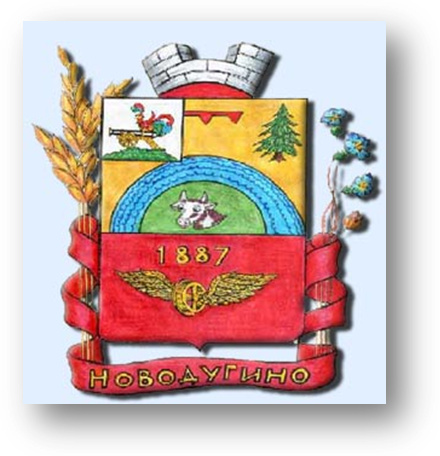 ОглавлениеПАСПОРТ Муниципальной программы	51. Общая характеристика социально-экономической сферы реализации Муниципальной программы	142. Приоритеты муниципальной политики в сфере реализации Муниципальной программы, цели, целевые показатели, описание ожидаемых конечных результатов, сроки и этапы реализации Муниципальной программы	223. Обобщенная характеристика основных мероприятий Муниципальной программы	244. Перечень основных мероприятий Муниципальной программы	255. Обоснование ресурсного обеспечения Муниципальной программы	316. Основные меры правового регулирования в сфере реализации Муниципальной программы	327. Механизм реализации Муниципальной программы	328. Приложение № 1……………………………………………………………………………….…329. Приложение № 2……………………………………………………………………...……….…36ПАСПОРТ Муниципальной программы«Энергосбережение и повышение энергетической эффективности» 
1. Общая характеристика социально-экономической сферы реализации Муниципальной программыСовременная территория Новодугинского района определена в границах, утвержденных областным законом от 20 декабря 2004 года № 109-з "О наделении статусом муниципального района муниципального образования "Новодугинский район" Смоленской области, об установлении границ муниципальных образований, территории которых входят в его состав, и наделении их соответствующим статусом".Новодугинский район располагается в северо-западной части Смоленской областив бассейне рек Днепра и Вазузы с её притоком Касней. На юге он граничит с Вяземским районом, на севере с Сычевским районом, на востоке с Гагаринским районом и на западе с Холм-Жирковским районом Смоленской области и Тверской областью. Район имеет площадь  1 922кв. км. Административный районный центр село Новодугино. С 2015 года в Новодугинском районе 218 населенных пунктов в составе пяти сельских поселений.По предварительной оценке, численность постоянного населения Новодугинскогорайона  на 1 января 2016 года составила 9,46 тыс. человек.  Плотность населения составляет 4,9 чел. на 1 кв.км. Численность трудовых ресурсов — 6 тыс. чел., из них работающих в крупных и средних предприятиях района — 1,9 тыс. чел.Через район проходит автомобильная дорога Вязьма – Ржев, функционирует дорога Новодугино – Гагарин. Обе дороги  с выходом на трассу Москва – Минск. На территории района с юга на север проходит железная дорога Вязьма – Ржев.Расстояние от села Новодугино до г. Смоленска составляет 225 км; до г. Москвы – 230 км; до трассы Москва-Минск 45 км. Крупные районные центры Смоленской области находятся от села Новодугино на расстоянии до г. Гагарин – 70 км, до г. Вязьма – 50 км.Общая протяженность автомобильных дорог с твердым покрытием в районе составляет 302 км.Новодугинский район  обеспечен большими производственными площадями и мощностями, автодорожной инфраструктурой, связывающей Западную Европу с Центральной Россией, что обуславливает высокий потенциал для ее социально-экономического развития.Территория района расположена в зоне дерново-подзолистых почв. Почвы по плодородию ниже средних областных. Из полезных ископаемых имеются залежи красной глины в неограниченном количестве, а также запасы торфяников (примерная общая площадь их 4752 га, общие запасы скрытого торфа 46130 тыс.куб. метров), в основном верховых, песчано-гравийная смесь и щебень в карьерах – «Головково», «Коробаново», «Воейково».На территории Новодугинского района имеются полезные ископаемые: Месторождения глины: месторождение Новодугинское. Расположено на юго-западной окраине с. Новодугино. Представлено суглинками, пригодными для производства кирпича марки «75-100».  Месторождение Новодугинское II. Расположено в 2 км к западу от с. Новодугино. Запасы представлены покровными суглинками, пригодными для производства керамического кирпича марки «125».Месторождения песчано-гравийной смеси: Месторождение Высокое расположено в 3 км юго-восточнее с. Высокое. Минеральное сырье пригодно для дорожного строительства. Месторождение Липецы расположено в 8 км юго-западнее с. Новодугино, у д. Липецы. Песчано-гравийный материал перерабатывается на щебень, гравийно-щебеночную смесь и песчано-гравийную смесь.Известняк на площади 55,35 га, запасы 4570 тыс. куб. м.Общая площадь торфяных болот составляет 4752 га, запасы скрытого торфа 45130 тыс. куб. м. Из них: 346,3 га – разведанные месторождения, запасы скрытого торфа в которых составляют 5331 тыс. куб. м.Источники минеральной воды находятся на территории п. Дом отдыха Александрино Новодугинского района.  Это лечебно-столовая минеральная вода сульфатно-хлоридно-натриевая со степенью минерализации 7,4 г/куб.дм.В структуре экономики Новодугинского района велика доля производства и распределения энергетических ресурсов – электрической энергии, тепловой энергии, воды.Промышленность района представлена предприятиями среднего и малого предпринимательства: МУП «ЖКС» (производство и передача воды на нужды холодного водоснабжения, прием и очистка стоков). На территории муниципального образования «Новодугинский район» Смоленской области действуют малые предприятия АПК.Развивается сельскохозяйственное производство. В растениеводстве и животноводстве достигнуты высокие показатели. Плановые задания по производству молока и мяса выполнены полностью. Район вошел в пятерку районов области, которые выполнили плановые задания по производству молока и мяса.Жилищный фонд муниципального образования по состоянию на 2015 год составляет 294,2 тыс. кв. метров и характеризуется следующим уровнем благоустройства:На территории Новодугинского района Смоленской области имеет место устойчивая тенденция на повышение тарифа на энергетические ресурсы и воды.* средневзвешенный тариф.На диаграммах 1-3 представлена динамика изменения стоимости коммунальных ресурсов  с 2013 года по 2015 год.Диаграмма 1. Динамика изменения тарифа на электроэнергию с 2013 года по 2015 годДиаграмма 2. Динамика изменения тарифа на тепловую энергию с 2013 года по 2015 годДиаграмма 3. Динамика изменения тарифа на водоснабжение с 2013 года по 2015 годОбщая протяженность линий электропередачи крупнейшей электросетевой организации – филиала ОАО «МРСК Центра» – «Смоленскэнерго» составляет в одноцепном исполнении 1 002,85 км.Централизованное теплоснабжение жилищного фонда и объектов социального назначения осуществляется 10 муниципальными котельными суммарной мощностью 5,78 Гкал/час.Мониторинг технического состояния котельных, расположенных на территории муниципального образования «Новодугинский район» Смоленской области, показывает, что количество установленных в них котлов со сроком эксплуатации 10 лет и более ежегодно увеличивается на 
5-7 процентов и составляет более 60,5 процента.Наиболее слабым звеном системы теплоснабжения муниципального образования «Новодугинский район» Смоленской области являются тепловые сети. Основная причина этого – наружная коррозия подземных теплопроводов, в первую очередь, подающих линий водяных тепловых сетей, на которые приходится 80 процентов всех повреждений на системах теплоснабжения.Протяженность тепловых сетей (в двухтрубном исчислении) составляет
3,5 км, из них 2,1 км – ветхие тепловые сети, что составляет 60 процента от их общей протяженности.Износ тепловых сетей, увеличение повреждаемости теплопроводов до 30-40 и более повреждений на 100 км в год приводят к снижению надежности теплоснабжения, значительным эксплуатационным затратам и отрицательным социальным последствиям. Повреждения на магистральных трубопроводах, как правило, приводят к длительным перерывам в подаче тепловой энергии целым жилым районам и к выходу из строя систем отопления в десятках зданий.Всоответствии с топливо-энергетическим балансом тепловой энергии на территории Новодугинского района Смоленской области в  2015 г. было выработано 11,715 тыс. Гкал тепловой энергии.Структура расхода топлива на выработку тепловой энергии  в 2015 году составила: доля газа составляет 3,26 процента, доля угля – 95,1 процента, электроэнергии – 1,64 процента.Выработка тепловой электрической энергии с применением возобновляемых источников энергии и альтернативных видов топлива на территории Новодугинского района не осуществляется.Протяженность водопроводных сетей составляет 103,516 км.Анализ работы систем централизованного водоснабжения и водоотведения, расположенных на территориях населенных пунктов Новодугинского района Смоленской области, показал:- износ основных сооружений систем централизованного водоснабжения и водоотведения составляет от 65 до 100 процентов;- необходимость замены водопроводных сетей;- необходимость замены сетей водоотведения.В экономике и в инфраструктуре района существует ряд проблем, к которым в том числе относятся и большие потери энергетических ресурсов в деятельности топливно-энергетического комплекса и коммунального хозяйства Новодугинского района, как на стадии производства, так и при транспортировке и потреблении электроэнергии, тепла, газа и воды. Создание условий для энергосбережения и повышения эффективности производства, передачи и потребления энергетических ресурсов становится одной из приоритетных задач устойчивого развития Новодугинского района Смоленской области.На территории муниципального образования «Новодугинский района» Смоленской области действуют 14 школ, 6 детских сада и 6 учреждений культуры.Администрация муниципального образования «Новодугинский район» Смоленской области расположена по адресу: 215240, Смоленская обл., Новодугинский район, село Новодугино, ул. 30 лет Победы, д. 2.Характеристика потребителей моторного топлива Администрации муниципального образования «Новодугинский район» Смоленской области:Система уличного освещения в селе Новодугиновключает386 единиц светильников уличного освещения, оборудованных лампами ЖКУ-250 общей установленной мощностью 96,5 кВт. Учет потребления электроэнергии уличным освещением осуществляется по приборам учета электроэнергии.Характеристика уличного освещения на территории Новодугинского района Смоленской области:* ЭЭ – электрическая энергия** ПУ – прибор учета уличного освещения2. Приоритеты муниципальной политики в сфере реализации Муниципальной программы, цели, целевые показатели, описание ожидаемых конечных результатов, сроки и этапы реализации Муниципальной программыЭнергосбережение и повышение энергетической эффективности во всех сферах экономики относится к одним из приоритетов государственной политики Российской Федерации.Указом Президента Российской Федерации от 4 июня 2008 г. № 889 «О некоторых мерах по повышению энергетической и экологической эффективности Российской экономики» установлена задача по снижению к 2020 году энергоемкости валового внутреннего продукта (далее – ВВП) не менее чем на 40% по отношению к уровню 2007 года и обеспечению рационального и экологически ответственного использования энергии и энергетических ресурсов.Концепция долгосрочного социально-экономического развития Российской Федерации на период до 2020 года также ставит задачу снижения энергоемкости ВВП к 2020 г. не менее чем на 40% по отношению к уровню 2007 г.Согласно Энергетической стратегии России до 2030 года (утверждена распоряжением Правительства Российской Федерации от 13 ноября 2009 г. 
№ 1715-р) планируется сокращение к 2030 г. удельной энергоемкости ВВП более чем в 2 раза, удельной электроемкости ВВП не менее чем в 1,6 раза.Нормативные основы установлены Федеральным законом «Об энергосбережении и о повышении энергетической эффективности и о внесении изменений в отдельные законодательные акты Российской Федерации», рядом нормативных правовых актов Правительства Российской Федерации. В целях реализации указанного направления государственной политики на федеральном уровне действует государственная программа Российской Федерации «Энергоэффективность и развитие энергетики», утвержденная постановлением Правительства Российской Федерации от 15 апреля 2014 г. № 321.Стратегией социально-экономического развития Смоленской области на долгосрочную перспективу (до 2020 года) (далее – Стратегия), утвержденной постановлением Администрации Смоленской области от 26 ноября 2007 г. № 418, Концепцией повышения энергетической эффективности экономики Смоленской области и сокращения энергетических издержек в бюджетном секторе на 2011 - 2020 годы, одобренной распоряжением Администрации Смоленской области от 24 сентября 2009 г. № 1205-р/адм, установлены приоритеты политики энергосбережения и повышения энергетической эффективности в Смоленской области. Комплексный подход к энергосбережению и повышению энергетической эффективности позволит создать условия для повышения уровня жизни населения, роста экономического потенциала Новодугинского района, экологической безопасности территории, повышения эффективности функционирования инженерных систем жилищно-коммунального хозяйства и повышения уровня благоустройства населенных пунктов, эффективности управления государственным и муниципальным имуществом. Решение проблемы энергосбережения и повышения энергетической эффективности в Новодугинском районе предусматривает реализацию не только муниципальных программ районного уровня, но и программ энергосбережения и повышения энергетической эффективности сельских поселений Новодугинскогорайона Смоленской области и программ энергосбережения хозяйствующих субъектов.Целью Муниципальной программы является переход Новодугинского района  на энергосберегающий путь развития на основе обеспечения рационального использования энергетических ресурсов и создание условий для повышения энергетической эффективности муниципальной экономики и бюджетной сферы, вовлечение в топливно-энергетический баланс возобновляемых источников энергии и снижение энергоемкости валового продукта к 2020 г. на 40%.Энергоемкость определяет качество использования энергоресурсов, структуру промышленного производства, степень развитости энергетической системы Смоленской области. Целевые показатели реализации Муниципальной программы представлены в приложении № 1 к Муниципальной программе. По итогам реализации Муниципальной программы прогнозируется достижение следующих показателей социально-экономического развития Новодугинского района:1) обеспечение потребностей населения и экономики в энергетических ресурсах:- использование энергосберегающих технологий и оборудования при новом строительстве, реконструкции и капитальном ремонте объектов социальной инфраструктуры;2) развитие топливно-энергетического комплекса, повышение эффективности его функционирования по следующим показателям:- сокращение потерь электрической и тепловой энергии в сетях;- обеспечение устойчивой работы топливно-энергетического комплекса;- сокращение выбросов парниковых газов в атмосферу;- использование возобновляемых источников энергии и альтернативных видов топлива;3) реализация мероприятий по энергосбережению и повышению энергетической эффективности в сфере потребления населением и бюджетными учреждениями энергетических ресурсов, в том числе:- снижение потребления энергетических ресурсов в бюджетной сфере за счет реализации энергосберегающих мероприятий;- стимулирование энергосберегающего поведения населения;4) создание условий для вовлечения в решение проблем энергосбережения и повышения энергетической эффективности всех групп потребителей энергетических ресурсов за счет:- развития нормативной правовой и методической базы в области энергосбережения и повышения энергетической эффективности;- проведения разъяснительной работы среди населения;- развития рынка энергосервисных услуг.Реализация Муниципальной программы также обеспечит создание механизма высвобождения дополнительных финансовых средств для реализации необходимых энергоэффективных мероприятий за счет снижения затрат на оплату энергетических ресурсов, а также создания действенных схем тарифного стимулирования.При реализации программных мероприятий не происходит ухудшения исходного состояния окружающей среды и не требуется проведение восстановительных и рекультивационных работ.Муниципальная программа рассчитана на 2016-2022 годы и реализуется в один этап.3. Обобщенная характеристика основных мероприятий Муниципальной программыДостижение поставленных целей обеспечивается решением следующих задач:- энергосбережение и повышение энергетической эффективности;- развитие энергетики.Исходя из поставленных задач Муниципальная программа включает в себяследующие основные мероприятия:- «Энергосбережение и повышение энергетической эффективности в муниципальных учреждениях и иных организациях с участием муниципального образования»;- «Энергосбережение и повышение энергетической эффективности в жилищном фонде»;- «Энергосбережение и повышение энергетической эффективности в системах коммунальной инфраструктуры»;- «Энергосбережение и повышение энергетической эффективности на транспорте»;- «Энергосбережение и повышение энергетической эффективности в строительстве»;- «Энергосбережение и повышение энергетической эффективности в сельском хозяйстве»;- «Энергосбережение и повышение энергетической эффективности в системах наружного освещения»;- «Популяризация энергосбережения в Смоленской области»;- «Развитие возобновляемых источников энергии и альтернативных видов топлива».План реализации с перечнем мероприятий Муниципальной программы приведен в приложении № 2 к Муниципальной программе.4. Перечень основных мероприятий Муниципальной программыПрограммой предусматривается выполнение следующих основных мероприятий:1. Энергосбережение и повышение энергетической эффективности в муниципальных учреждениях и иных организациях с участием муниципального образования.В муниципальном образовании «Новодугинский район» Смоленской области 33 организации с участием муниципального образования «Новодугинский район»  Смоленской области, количество муниципальных зданий составляло 91, с  отапливаемой площадью 25,7 тыс. кв. м.Муниципальные здания находятся в оперативном управлении муниципальных учреждений.Общее годовое электропотребление бюджетной сферы в 2015 году составило 2487,987 тыс. кВт*ч, общее годовое теплопотребление – 1045,597 Гкал, общее годовое потребление природного газа– 26,66 тыс. куб. м., общее годовое потребление воды – 5,971 тыс. куб. м. Потребление тепловой энергии бюджетными организациями всех уровней составило более 28% от суммарного отпуска тепловой энергии. В этой связи одним из приоритетных направлений в сфере энергосбережения и повышения энергетической эффективности в Новодугинском районе является осуществление мероприятий, обеспечивающих снижение энергопотребления и уменьшение бюджетных средств, направляемых на оплату энергетических ресурсов.Основными направлениями данного мероприятия являются:- проведение обязательных энергетических обследований органов местного самоуправления муниципального образования, бюджетных учреждений и иных организаций с участием муниципального образования;- разработка и реализация пообъектных программ в области энергосбережения и повышения энергетической эффективности;- оснащение современными приборами учета энергетических ресурсов, замена устаревших приборов учета на приборы повышенного класса точности;- внедрение автоматического регулирования для систем отопления и горячего водоснабжения;- регулярная промывка инженерных систем вновь вводимых и реконструируемых зданий;- модернизация систем освещения с установкой светодиодных ламп (светильников) и автоматизированных систем управления освещением;- утепление теплового контура зданий (утепление стен, замена окон), подвалов, утепление тамбуров, входных дверей, ремонт кровель;- замена старых отопительных котлов в индивидуальных системах отопления организаций муниципального образования«Новодугинский район» Смоленской области на новые энергоэффективные газовые котлы с КПД не ниже 95%.2. Энергосбережение и повышение энергетической эффективности в жилищном фонде.По состоянию на 1 января 2016 г. численность многоквартирных домов составила 647, жилых домов -  3986, общая площадь жилищного фонда составляет294,2 тыс. кв. м.Несмотря на продолжающийся рост тарифов, уровень оплаты платежей получателями жилищно-коммунальных услуг не может обеспечить полное покрытие населением затрат организаций - поставщиков жилищно-коммунальных услуг, что приводит к несвоевременной замене оборудования, изношенных сетей и, как следствие, к увеличению потерь и большему расходу энергоносителей в организациях коммунального комплекса Смоленской области.Основными направлениями данного мероприятия являются:- проведение энергетического обследования объектов жилищного фонда, включая диагностику оптимальности структуры потребления энергетических ресурсов;- разработка и реализация программ энергосбережения и повышения энергетической эффективности объектов жилищного фонда;- организация и финансирование работ по оснащению жилых домов в жилищном фонде коллективными (общедомовыми) приборами учета энергетических ресурсов;- установка светодиодных ламп (светильников), оборудованных датчиками движения или присутствия человека, в местах общего пользования жилых домов;- замена ламп накаливания на энергоэффективные лампы в жилом фонде для социально незащищенных категорий граждан;- установка на объектах жилого фонда балансировочных клапанов с последующей регулировкой систем отопления;- размещение на фасадах многоквартирных домов указателей классов их энергетической эффективности.Перспективными являются, в частности, следующие мероприятия:- внедрение систем пофасадного регулирования температурного режима жилых зданий;- организация и финансирование работ по оснащению жилых домов в жилищном фонде индивидуальными приборами учета энергетических ресурсов;- модернизация изношенного инженерного оборудования энергоснабжения зданий с внедрением современных внутридомовых инженерных систем;- промывка домовых инженерных систем от отложений, в том числе с использованием современных реагентов и поверхностно-активных веществ.3. Энергосбережение и повышение энергетической эффективности в системах коммунальной инфраструктуры.Уровень благоустройства жилищного фонда характеризуется обеспеченностью водопроводом, водоотведением (канализацией) и отоплением, газом, горячим водоснабжением, ваннами (душем). Техническое состояние коммунальной инфраструктуры характеризуется уровнем износа, превышающим 80%, в том числе:- износ сетей водоснабжения - 65%;- износ сетей водоотведения - 65%;- износ тепловых сетей - 60%.Одним из приоритетных направлений в области энергосбережения и повышения энергетической эффективности является обеспечение надежного и устойчивого обслуживания потребителей коммунальных услуг, снижение сверхнормативного износа объектов коммунальной инфраструктуры, модернизация этих объектов путем внедрения ресурсосберегающих технологий.Основными направлениями данного мероприятия являются:- проведение энергетических обследований организаций коммунального комплекса и последующая их паспортизация;- разработка и реализация пообъектных программ в области энергосбережения и повышения энергетической эффективности;- выявление бесхозяйных объектов недвижимого имущества, а также иных объектов, фактически необслуживаемых, используемых для передачи энергетических ресурсов (включая газоснабжение, тепло- и электроснабжение), организация постановки в установленном порядке таких объектов на учет в качестве бесхозяйных объектов недвижимого имущества и затем признание права муниципальной собственности на такие бесхозяйные объекты недвижимого имущества;- организация управления бесхозяйными объектами недвижимого имущества, используемыми для передачи энергетических ресурсов, с момента выявления таких объектов, в том числе определение источника компенсации возникающих при их эксплуатации нормативных потерь энергетических ресурсов (включая тепловую энергию, электрическую энергию), в частности за счет включения расходов на компенсацию данных потерь в тариф организации, управляющей такими объектами;- строительство тепловых сетей с использованием современных технологий и видов изоляций, в том числе с использованием сверхтонкого эластичного полимерного покрытия;- модернизация котельных с использованием энергоэффективного оборудования с высоким коэффициентом полезного действия;- модернизация контрольно-измерительных приборов и автоматики (далее - КИПиА) в котельных;- модернизация центральных тепловых пунктов (далее - ЦТП) с заменой кожухотрубных водоподогревателей на пластинчатые теплообменники;- установка в ЦТП частотных преобразователей;- внедрение автоматических систем коммерческого учета энергоресурсов.Перспективными являются, в частности, следующие мероприятия:- проведение техэкспертизы системы теплоснабжения в целях оптимизации режимов работы энергоисточников, количества котельных и их установленной мощности с учетом корректировок схем энергоснабжения, местных условий и видов топлива;- модернизация ветхих теплотрасс с использованием современных технологий и видов изоляций, в том числе с использованием сверхтонкого эластичного полимерного покрытия;- замена труб в системах водоснабжения и водоотведения с истекшим сроком эксплуатации с использованием современных технологий;- разработка систем диспетчеризации с автоматическим управлением на центральном диспетчерском пульте, а также системы АСКУЭ на насосных станциях и приводов переменного тока.4. Энергосбережение и повышение энергетической эффективности на транспорте.Общими направлениями данного мероприятия для различных видов транспорта являются:- проведение энергетических обследований организаций транспорта;- разработка и реализация организациями транспорта программ энергосбережения и повышения энергетической эффективности;- оптимизация транспортных потоков;- снижение потребления энергетических ресурсов на собственные нужды;- замещение нефтяного моторного топлива альтернативными видами топлива, прежде всего сжиженным природным газом;- обучение эффективному вождению.5. Энергосбережение и повышение энергетической эффективности в строительстве.Основными направлениями данного мероприятия являются:- строительство зданий, строений, сооружений, включая многоквартирные дома, в соответствии с установленными законодательством об энергосбережении и о повышении энергетической эффективности требованиями энергетической эффективности;- проектирование зданий, строений, сооружений, использование строительных материалов и деталей с учетом минимизации расхода энергетических ресурсов при производстве работ в условиях отрицательных температур;- обеспечение минимальных затрат энергетических ресурсов на освещение и внутриплощадочный транспорт материалов и конструкций при разработке генерального плана строительства;- организация учета и контроля расхода энергетических ресурсов при осуществлении строительно-монтажных работ;- использование специальных малоэнергоемких машин и механизмов, технологического оборудования и оснастки для производства строительно-монтажных работ;- широкое внедрение в проектирование и строительство отопительных систем с горизонтальной разводкой;- использование новых методов бетонирования в зимних условиях с применением химических добавок;- строительство зданий и сооружений с выполнением современных требований по тепловому сопротивлению наружных ограждений;- создание комплексной защитной термооболочки вокруг конструкций объектов капитального строительства, введение в конструкцию наружных ограждений замкнутых воздушных прослоек;- управление теплофизическими характеристиками ограждающих конструкций (вентилируемые воздушные прослойки и др.);- применение эффективных опалубочных систем многократного использования;- устройство вентиляции с рекуперацией тепла уходящего из помещения воздуха;- применение современных теплозащитных материалов, многослойных стеновых конструкций, энергосберегающего инженерного оборудования и сантехники;- применение систем автономного энергоснабжения объектов капитального строительства.6. Энергосбережение и повышение энергетической эффективности в сельском хозяйстве.Основными направлениями данного мероприятия являются:- проведение энергетических обследований сельскохозяйственных организаций, разработка и реализация сельскохозяйственными организациями программ энергосбережения и повышения энергетической эффективности;- внедрение новых технологий и энергетического оборудования, позволяющих использовать биомассы, местные виды топлива, растительные и древесные отходы для непосредственного сжигания или преобразования в энергоносители;- реконструкция и модернизация существующих систем энергоснабжения с внедрением газогенераторных установок;- термореновация производственных помещений;- оснащение сельскохозяйственных объектов системами микроклимата с новыми эффективными теплоутилизационными установками с использованием полимерных материалов;- внедрение систем обогрева производственных помещений инфракрасными излучателями;- совершенствование конструктивных решений систем вентиляции, средств регулирования микроклимата, эксплуатации теплового оборудования и т.д.;- внедрение энергоэффективных систем освещения производственных помещений;- модернизация изоляции теплиц; автоматизация систем управления источниками тепла и микроклиматом; внедрение эффективных систем подогрева воды для полива, аккумуляторов тепла; утилизация тепла отходящих газов для обогрева; использование частотно-регулируемого привода; внедрение новых технологий на площади зимних теплиц;- модернизация парка сельскохозяйственных тракторов с оптимизацией их мощности и снижением среднего расхода топлива;- использование энергоэффективных технологий и комплектов энергоэкономного теплоэнергетического и электротеплового оборудования нового поколения для сельскохозяйственных организаций;- повышение энергетической эффективности сельскохозяйственных машин и оборудования;- техническое перевооружение животноводческих, птицеводческих комплексов с внедрением энергоэффективных систем микроклимата, кормления, поения, содержания молодняка;- внедрение эффективных сушильных установок для зерна, в том числе на местных видах топлива;- внедрение технологий минимальной обработки почвы с применением машинно-тракторного парка и почвообрабатывающих машин нового поколения;- повышение эффективности используемых энергетических ресурсов, развитие возобновляемых источников энергии и альтернативных видов топлива;- использование естественного холода;- повышение эффективности использования моторного топлива.7. Энергосбережение и повышение энергетической эффективности в системах наружного освещения.Основными направлениями данного мероприятия являются:- замена существующих светильников и ламп на светодиодные;                                                                                                                                                                                                                                                                                                                                                    - замена воздушных линий 0,4 кВ, состоящих из голого провода, на самонесущие изолированные провода;- внедрение автоматизированных систем контроля и управления потреблением энергии в сетях уличного освещения.8. Популяризация энергосбережения в Смоленской области.Распространение знаний о преимуществах и технологиях энергосбережения и повышения энергетической эффективности является необходимой предпосылкой формирования энергосберегающего поведения граждан, обеспечивающего сознательное ограничение потребления энергетических ресурсов и их эффективное использование. Особое значение имеют проекты в области пропаганды и обучения энергосбережению и повышению энергетической эффективности, которые реализуются по инициативе энергоснабжающих организаций.Основными мероприятиями данного направления являются:- проведение опросов различных целевых групп (население, субъекты малого и среднего бизнеса, промышленные организации и т.п.) в области энергосбережения и повышения энергетической эффективности;- разработка и размещение социальной рекламы, освещение в средствах массовой информации и в информационно-телекоммуникационных сетях мероприятий в области энергосбережения и повышения энергетической эффективности;- разработка и размещение информации об энергосбережении на оборотной стороне уведомлений об оплате за коммунальные услуги;- проведение специализированных выставок, конкурсов, разработка методик и ведение рейтингов в области энергосбережения и повышения энергетической эффективности;- разработка учебно-методической и просветительской литературы, проведение обучающих курсов и публичных мероприятий в области энергосбережения и повышения энергетической эффективности.9. Развитие использования возобновляемых источников энергии.Использование возобновляемых источников энергии и альтернативных видов топлива является одним из перспективных направлений диверсификации источников энергии.Это позволит добиться надежного, устойчивого и долгосрочного энергообеспечения, а также будет способствовать вовлечению инновационных наукоемких технологий и оборудования в энергетическую сферу.В мероприятие «Развитие возобновляемых источников энергии и альтернативных видов топлива», включает в себя:- проектирование и строительство ветроэнергетических парков;- создание источников тепловой энергии на основе использования солнечной энергии;- использование низкопотенциального тепла и теплонасосных установок для автономного теплоснабжения в населенных пунктах.Кроме того, мероприятиями по применению возобновляемых источников энергии на территории Хиславичского района Смоленской области, возможными с точки зрения природно-климатических и социально-экономических условий района, являются:- применение отходов лесной и деревообрабатывающей промышленности в качестве возобновляемых источников энергии;- использование отходов сельского хозяйства в качестве биотоплива в целях одновременного производства электрической и тепловой энергии, а также удобрений;- применение торфа, горючих сланцев и иных малоценных полезных ископаемых для их переработки в энергоносители;- переработка твердых бытовых отходов в целях производства тепловой и электрической энергии.Показатели результатов реализации основных мероприятий программы представлены в приложении № 2 к Муниципальной программе.5.Обоснование ресурсного обеспечения Муниципальной программыФинансирование мероприятий Муниципальной программы осуществляется за счет средств областного бюджета, бюджета муниципального образования «Новодугинский района» и внебюджетных источников.Общий объем финансирования Муниципальной программы составляет 3347,26 тыс. рублей, в том числе:- средства областного бюджета – 0 тыс. рублей;- средства местного бюджета – 3347,26 тыс. рублей;- средства внебюджетных источников  – 0 тыс. рублей.Перечень мероприятий Муниципальной программы и объемы их финансирования следует уточнять и планировать ежегодно при разработке прогнозов районного социально-экономического развития в соответствии с законодательством Смоленской области.Отбор исполнителей работ в рамках мероприятий Муниципальной программы, реализуемых за счет бюджетных ассигнований, осуществляется в соответствии с законодательством о размещении заказов на поставки товаров, выполнение работ, оказание услуг для государственных и муниципальных нужд.Контроль за целевым и эффективным использованием бюджетных ассигнований осуществляется в соответствии с бюджетным законодательством.6. Основные меры правового регулирования в сфере реализации Муниципальной программыВ сфере реализации Муниципальной программы действуют следующие основные нормативные правовые акты:- Федеральный закон «Об энергосбережении и о повышении энергетической эффективности и о внесении изменений в отдельные законодательные акты Российской Федерации»;- постановление Правительства Российской Федерации от 31.12.2009 № 1225 «О требованиях к региональным и муниципальным программам в области энергосбережения и повышения энергетической эффективности»;- Энергетическая стратегия России на период до 2030 года, утвержденная распоряжением Правительства Российской Федерации от 13.11.2009 № 1715-р;- областной закон «Об энергосбережении и о повышении энергетической эффективности на территории Смоленской области».7. Механизм реализации Муниципальной программыЗаказчик Муниципальной программы является ответственным за обеспечение ее реализации, которая осуществляется посредством применения оптимальных методов управления процессом реализации Муниципальной программы исходя из ее содержания.Органы местного самоуправления муниципального образования «Новодугинский район» Смоленской области в рамках Муниципальной программы могут передать полномочия по реализации мероприятий Муниципальной программы в порядке, предусмотренном законодательством Российской Федерации.Управление реализацией Муниципальной программы и контроль за ходом ее выполнения осуществляется заказчиком Муниципальной программы.Заказчик Муниципальной программы осуществляет сбор и систематизацию информации по реализации программных мероприятий, представляет отчеты о ходе реализации Муниципальной программы в порядке, установленном нормативным правовым актом Администрации муниципального образования «Новодугинский район» Смоленской области.При изменении условий финансирования мероприятий Муниципальной программы, определении новых целевых показателей Муниципальной программы и направлений ее реализации в Муниципальную программу будут вноситься соответствующие изменения.В случае привлечения внебюджетных источников для финансирования мероприятий Муниципальной программы объем финансирования мероприятий за счет средств местного бюджета может быть уменьшен на величину привлеченных внебюджетных средств.Приложение № 1к муниципальной программе«Энергосбережение и повышение энергетической эффективности на территории муниципального образования «Новодугинский район» ЦЕЛЕВЫЕ ПОКАЗАТЕЛИ РЕАЛИЗАЦИИ МУНИЦИПАЛЬНОЙ ПРОГРАММЫ «ЭНЕРГОСБЕРЕЖЕНИЕ И ПОВЫШЕНИЕ ЭНЕРГЕТИЧЕСКОЙ ЭФФЕКТИВНОСТИ НА ТЕРРИТОРИИ МУНИЦИПАЛЬНОГО ОБРАЗОВАНИЯ «НОВОДУГИНСКИЙ РАЙО» Приложение № 2к муниципальной программе«Энергосбережение и повышение энергетической эффективности на территории муниципального образования «Новодугинский район» ПЛАНРЕАЛИЗАЦИИ МУНИЦИПАЛЬНОЙ ПРОГРАММЫ «ЭНЕРГОСБЕРЕЖЕНИЕ И ПОВЫШЕНИЕ ЭНЕРГЕТИЧЕСКОЙ ЭФФЕКТИВНОСТИ НА ТЕРРИТОРИИ МУНИЦИПАЛЬНОГО ОБРАЗОВАНИЯ «НОВОДУГИНСКИЙ РАЙОН» Наименование муниципального образования Муниципальное образование «Новодугинский район» Смоленской областиАдминистратор  Муниципальной программы   Администрация муниципального образования «Новодугинский район» Смоленской областиОтветственные исполнители  подпрограмм Муниципальной программы   Отдел территориального планирования муниципального района, энергетики, транспорта и ЖКХ Администрация муниципального образования «Новодугинский район» Смоленской областиИсполнители основных мероприятий муниципальной программы  - Администрация муниципального образования «Новодугинский район» Смоленской области;- органы местного самоуправления муниципального образования «Новодугинский район» Смоленской области (по согласованию);- организации с участием государства имуниципальных образований Смоленской области (по согласованию);- энергосервисные компании и иные исполнители мероприятий Муниципальной программы, определяемые в порядке, установленном законодательством о размещении заказов на поставки товаров, выполнение работ, оказание услуг для государственных или муниципальных нужд;- организации, реализующие мероприятия муниципальной программы (по согласованию)Основание для разработки Муниципальной программы- Федеральный закон от 23 ноября 2009 года № 261-ФЗ «Об энергосбережении и повышении энергетической эффективности и о внесении изменений в отдельные законодательные акты Российской Федерации» (в ред. Федеральных законов от 08.05.2010 № 83-ФЗ, от 27.07.2010 № 191-ФЗ, от 27.07.2010 № 237-ФЗ, от 11.07.2011 № 197-ФЗ, от 11.07.2011 № 200-ФЗ, от 18.07.2011 № 242-ФЗ, от 03.12.2011 № 383-ФЗ, от 12.12.2011 № 426-ФЗ, от 25.06.2012 № 93-ФЗ, от 10.07.2012 № 109-ФЗ, от 25.12.2012 № 270-ФЗ, от 05.04.2013 № 44-ФЗ, 07.06.2013 № 113-ФЗ, от 02.07.2013     № 185-ФЗ, от 28.12.2013 № 396-ФЗ, от 28.12.2013  № 399-ФЗ, от 28.12.2013 № 401-ФЗ, от 04.10.2014 № 291-ФЗ, от 04.10.2014 № 339-ФЗ, от 04.10.2014 № 344, от 29.12.2014 № 466-ФЗ, от 29.06.2015 № 176-ФЗ, от 13.07.2015 № 233-ФЗ),- Указ Президента РФ № 579 от 13 мая 2010 года «Об оценке эффективности деятельности органов исполнительной власти субъектов Российской Федерации и органов местного самоуправления городских округов и муниципальных районов в области энергосбережения и повышения энергетической эффективности», - Распоряжение Правительства РФ от 01.12.2009 № 1830-р «План мероприятий по энергосбережению и повышению энергетической эффективности в Российской Федерации, направленных на реализацию федерального закона «Об энергосбережении и о повышении энергетической эффективности и о внесении изменений в отдельные законодательные акты российской федерации»,- Постановление Правительства Российской Федерации от 31.12.2009 № 1225 «О требованиях к региональным и муниципальным программам в области энергосбережения и повышения энергетической эффективности»,- Приказ Министерства экономического развития РФ   от 24 октября 2011 г. № 591 «О порядке определения объемов снижения потребляемых государственным  учреждением ресурсов в сопоставимых условиях»,- Распоряжение Правительства Российской Федерации от 27 декабря 2010 г. № 2446рГосударственная программа Российской Федерации "Энергосбережение и повышение энергетической эффективности на период до 2020 года" Государственная программа Российской Федерации «Энергосбережение и повышение энергетической эффективности на период до 2020 года»,- Приказ Министерства Энергетики РФ № 398 от 30 июня 2014 года «Об утверждении требований к форме программ в области энергосбережения и повышения энергетической эффективности организаций с участием государства и муниципального образования, организаций, осуществляющих регулируемые виды деятельности, и отчетности о ходе их реализации»,- Закон Смоленской области от 30.05.2013 № 47-з«Об энергосбережении и о повышении энергетической эффективности на территории Смоленской области»  (принят Смоленской областной Думой 30.05.2013).Полное наименование разработчиков Муниципальной  программыОткрытое Акционерное Общество «Центр энергосбережения и повышения энергетической эффективности»ИНН 6731077881, КПП 673101001Юридический адрес: 214019, г. Смоленск, Трамвайный проезд, 12Фактический адрес (почтовый): 214014, г. Смоленск, ул. Маршала Жукова, 21Генеральный директор ОАО «Центр энергосбережения и повышения энергетической эффективности»: Горбатко Сергей ЯковлевичЦели Муниципальной программы- выполнение требований, установленных Федеральным законом Российской Федерации от 23 ноября 2009 г. № 261-ФЗ «Об энергосбережении и о повышении энергетической эффективности и о внесении изменений в отдельные законодательные акты Российской Федерации».- повышение энергетической эффективности экономики муниципального образования «Новодугинский район» Смоленской области.- обеспечение системности и комплексности при проведении мероприятий по энергосбережению.Задачи Муниципальной программы-реализация организационных мероприятий по энергосбережению и повышению энергетической эффективности;- повышение эффективности системы теплоснабжения;- повышение эффективности системы электроснабжения;- повышение эффективности системы водоснабжения и водоотведения;- внедрение новых энергосберегающих технологий, оборудования и материалов   в учреждении;- снижение потерь в сетях электро-, тепло-, газо- и водоснабжения;- создание условий для привлечения инвестиций в целях внедрения энергосберегающих технологий, в том числе и на рынке энергосервисных услуг;- обновление основных производственных фондов экономики на базе новых энерго- и ресурсосберегающих технологий и оборудования, автоматизированных систем и информатики.Целевые показатели реализации Муниципальной программы1. Общие целевые показатели в области энергосбережения и повышения энергетической эффективности:- доля объема электрической энергии, расчеты за которую осуществляются с использованием приборов учета, в общем объеме электрической энергии, потребляемой (используемой) на территории муниципального образования;- доля объема тепловой энергии, расчеты за которую осуществляются с использованием приборов учета, в общем объеме тепловой энергии, потребляемой (используемой) на территории муниципального образования;- доля объема холодной воды, расчеты за которую осуществляются с использованием приборов учета, в общем объеме воды, потребляемой (используемой) на территории муниципального образования;- доля объема горячей воды, расчеты за которую осуществляются с использованием приборов учета, в общем объеме воды, потребляемой (используемой) на территории муниципального образования;- доля объема природного газа, расчеты за который осуществляются с использованием приборов учета, в общем объеме природного газа, потребляемого (используемого) на территории муниципального образования;- доля объема энергетических ресурсов, производимых с использованием возобновляемых источников энергии и (или) вторичных энергетических ресурсов, в общем объеме энергетических ресурсов, производимых на территории муниципального образования.2. Целевые показатели в области энергосбережения и повышения энергетической эффективности в муниципальном секторе:- удельный расход электрической энергии на снабжение органов местного самоуправления и муниципальных учреждений (в расчете на 1 кв. метр общей площади);- удельный расход тепловой энергии на снабжение органов местного самоуправления и муниципальных учреждений (в расчете на 1 кв. метр общей площади);- удельный расход холодной воды на снабжение органов местного самоуправления и муниципальных учреждений (в расчете на 1 человека);- удельный расход горячей воды на снабжение органов местного самоуправления и муниципальных учреждений (в расчете на 1 человека);- удельный расход природного газа на снабжение органов местного самоуправления и муниципальных учреждений (в расчете на 1 человека);- отношение экономии энергетических ресурсов и воды в стоимостном выражении, достижение которой планируется в результате реализации энергосервисных договоров (контрактов), заключенных органами местного самоуправления и муниципальными учреждениями, к общему объему финансирования муниципальной программы;- количество энергосервисных договоров (контрактов), заключенных органами местного самоуправления и муниципальными учреждениями.3. Целевые показатели в области энергосбережения и повышения энергетической эффективности в жилищном фонде:- удельный расход тепловой энергии в многоквартирных домах (в расчете на 1 кв. метр общей площади);- удельный расход холодной воды в многоквартирных домах (в расчете на 1 жителя);- удельный расход горячей воды в многоквартирных домах (в расчете на 1 жителя);- удельный расход электрической энергии в многоквартирных домах (в расчете на 1 кв. метр общей площади);- удельный расход природного газа в многоквартирных домах с индивидуальными системами газового отопления (в расчете на 1 кв. метр общей площади);- удельный расход природного газа в многоквартирных домах с иными системами теплоснабжения (в расчете на 1 жителя);- удельный суммарный расход энергетических ресурсов в многоквартирных домах.4. Целевые показатели в области энергосбережения и повышения энергетической эффективности в системах коммунальной инфраструктуры:- удельный расход топлива на выработку тепловой энергии на тепловых электростанциях;- удельный расход топлива на выработку тепловой энергии на котельных;- удельный расход электрической энергии, используемой при передаче тепловой энергии в системах теплоснабжения;- доля потерь тепловой энергии при ее передаче в общем объеме переданной тепловой энергии;- доля потерь воды при ее передаче в общем объеме переданной воды;- удельный расход электрической энергии, используемой для передачи (транспортировки) воды в системах водоснабжения (на 1 куб. метр);- удельный расход электрической энергии, используемой в системах водоотведения (на 1 куб. метр);- удельный расход электрической энергии в системах уличного освещения (на 1 кв. метр освещаемой площади с уровнем освещенности, соответствующим установленным нормативам).5. Целевые показатели в области энергосбережения и повышения энергетической эффективности в транспортном комплексе:- количество высокоэкономичных по использованию моторного топлива и электрической энергии (в том числе относящихся к объектам с высоким классом энергетической эффективности) транспортных средств, относящихся к общественному транспорту, регулирование тарифов на услуги по перевозке на котором осуществляется муниципальным образованием;- количество транспортных средств, относящихся к общественному транспорту, регулирование тарифов на услуги по перевозке на котором осуществляется муниципальным образованием, в отношении которых проведены мероприятия по энергосбережению и повышению энергетической эффективности, в том числе по замещению бензина и дизельного топлива, используемых транспортными средствами в качестве моторного топлива, природным газом, газовыми смесями, сжиженным углеводородным газом, используемыми в качестве моторного топлива, и электрической энергией;- количество транспортных средств, использующих природный газ, газовые смеси, сжиженный углеводородный газ в качестве моторного топлива, регулирование тарифов на услуги по перевозке на которых осуществляется муниципальным образованием;- количество транспортных средств с автономным источником электрического питания, относящихся к общественному транспорту, регулирование тарифов на услуги по перевозке на которых осуществляется муниципальным образованием;- количество транспортных средств, используемых органами местного самоуправления, муниципальными учреждениями, муниципальными унитарными предприятиями, в отношении которых проведены мероприятия по энергосбережению и повышению энергетической эффективности, в том числе по замещению бензина и дизельного топлива, используемых транспортными средствами в качестве моторного топлива, природным газом, газовыми смесями и сжиженным углеводородным газом, используемыми в качестве моторного топлива;- количество транспортных средств с автономным источником электрического питания, используемых органами местного самоуправления, муниципальными учреждениями и муниципальными унитарными предприятиями.Сроки (этапы) реализации Муниципальной  программы2016 – 2022 гг.Источники и объемы финансового обеспечения реализации Муниципальной программы  (по годам реализации и в разрезе источников финансирования)общий объем финансирования Муниципальной программы составляет 3347,26 тыс. руб., из них:- средства областного бюджета  - 0 тыс. руб.;- средства местного бюджета – 3347,26 тыс. руб.;- средства внебюджетных источников (иные) –  0 тыс. руб.В том числе по годам:2016 год – 582,87 тыс. руб., из них:- средства областного бюджета  - 0 тыс. руб.;- средства местного бюджета – 582,87 тыс. руб.;- средства внебюджетных источников (иные) –  0 тыс. руб.;2017 год – 124,29 тыс. рублей, из них:- средства областного бюджета  - 0 тыс. руб.;- средства местного бюджета – 124,29 тыс. руб.;- средства внебюджетных источников (иные) –  0 тыс. руб.2018 год – 132,5 тыс. руб., из них:- средства областного бюджета  - 0 тыс. руб.;- средства местного бюджета – 132,5 тыс. руб.;- средства внебюджетных источников (иные) –  0 тыс. руб.2019 год – 0 тыс. руб., из них:- средства областного бюджета  - 0 тыс. руб.;- средства местного бюджета – 0 тыс. руб.;- средства внебюджетных источников (иные) –  0,0 тыс. руб.2020 год –2507,6 тыс. руб., из них:- средства областного бюджета  - 0 тыс. руб.;- средства местного бюджета –2507,6 тыс. руб.;- средства внебюджетных источников (иные) –  0 тыс. руб.2021 год –0 тыс. руб., из них:- средства областного бюджета  - 0 тыс. руб.;- средства местного бюджета –0 тыс. руб.;- средства внебюджетных источников (иные) –  0 тыс. руб.2022 год –0 тыс. руб., из них:- средства областного бюджета  - 0 тыс. руб.;- средства местного бюджета –0 тыс. руб.;- средства внебюджетных источников (иные) –  0 тыс. руб.Ожидаемые результаты реализации Муниципальной  программы- снижение энергоемкости валового муниципального продукта Новодугинского района Смоленской области;- экономия энергетических ресурсов от внедрения энергосберегающих мероприятий в натуральном выражении 43049,857  тонн у.т. № п/пНаименование сельского поселенияАдминистративный центрКол-во населенных пунктовНаселениеПлощадь, кв. км.1Высоковское сельское поселениесело Высокое361210249,82Днепровское сельское поселениесело Днепровское661602520,03Извековское сельское поселениедеревня Извеково461065359,84Новодугинское сельское поселениесело Новодугино294501158,25Тесовское сельское поселениесело Тёсово411082471,3Водопроводом 52,1 тыс. кв. метровКанализацией 24,1 тыс. кв. метровОтоплением 24,7 тыс. кв. метровГорячим водоснабжением 9,7 тыс. кв. метровВаннами (и душами) 11,2 тыс. кв. метровГазом 253,3 тыс. кв. метровНапольными электроплитами -Наименование201320142015Отклонение тарифов 2015 г. от 2013 г.Электроэнергия, руб./кВт*ч1,91*2,07*2,20*15,18 %Тепловая энергия, руб./Гкал2048,02*2212,0*2358,96*15,18%Природный газ,руб./куб.м.----Холодное водоснабжение, руб./куб.м.59,8863,6466,6011,22 %№ п/пОбъект (котельная)Установленная мощность (Гкал/час)Вид топлива/ энергетического ресурсаВид тепловых нагрузокТип и марка котловИзнос, %1234567I  Государственные котельные федеральной формы собственностиI  Государственные котельные федеральной формы собственностиI  Государственные котельные федеральной формы собственностиI  Государственные котельные федеральной формы собственностиI  Государственные котельные федеральной формы собственностиI  Государственные котельные федеральной формы собственности1Новодугинское с/поселение Новодугино-1, в/ч 222262,42,42,4угольотоплениеДКВР-4-13ДКВР-4-13НИИСТУ1007590II  Государственные котельные областной формы собственностиII  Государственные котельные областной формы собственностиII  Государственные котельные областной формы собственностиII  Государственные котельные областной формы собственностиII  Государственные котельные областной формы собственностиII  Государственные котельные областной формы собственностиII  Государственные котельные областной формы собственности1Высоковское с/поселение с.Высокое, техникум111угольотоплениеКВТС-1Б,КВТС-1Б, КВТС-1Б10502Извековское с/поселение СОГАУ "Новодугинский специальный дом для престарелых и супружеских пар пожилого возраста" д.Мольгино 1,066203газотоплениеVIESSmanV ITOPLEXO ORN0                    III  Государственные котельные муниципальной  формы собственности                    III  Государственные котельные муниципальной  формы собственности                    III  Государственные котельные муниципальной  формы собственности                    III  Государственные котельные муниципальной  формы собственности                    III  Государственные котельные муниципальной  формы собственности                    III  Государственные котельные муниципальной  формы собственности                    III  Государственные котельные муниципальной  формы собственностиДнепровское с/поселение, д.Хвощеватое, школа0,3угольотоплениеКЧМ-5 КОМБИ60Днепровское с/поселение, д.Болшево, дом культуры0,48угольотоплениеУниверсал85Извековское с/поселение д.Липецы, школа1                  1угольотоплениеТВБС-1     КВТС-130              70Извековское с/поселение, д.Извеково, школа0,48угольотоплениеУниверсал100Новодугинское с/поселение, д.Селище, школа1угольотоплениеКВТС-160Высоковское с/поселение, с. Высокое, школа1угольотоплениеКВТС-160Тесовское с/поселение, с.Тесово, школа1угольотоплениеКВТС-155Новодугинское с/поселение, с.Новодугино, ул.Андреевская, Баня0,3--КТФ-30070Днепровское с/поселение, с.Днепровское,Баня0,3--КТФ-30065Днепровское с/поселение, с. Днепровское, школаэл.энотоплениеЭПЗ-250М70№ п/пВид транспортного средства (модель, марка автомобиля)Вид используемого топлива (бензин/дизтопливо)Пробег ТС за 2015 год, км.Фактический расход топлива за 2015 год, л.1KIA XM (Sorento)Бензин АИ-95К4 (К5)3812145552Volkswagen PassatБензин АИ-95К4 (К5)2342426903ГАЗ 3102Бензин АИ-95К4 (К5)497316604,914LADA 210740Бензин АИ-95К4 (К5)--5Volkswagen PoloБензин АИ-95К4 (К5)423913684,756ChevroletNIVA, 212300Бензин АИ-95К4 (К5)274353404,587Great Well CC 6461 KM29Бензин АИ-95К4 (К5)495696061,098Nissan Primera 1,6 ElegangeБензин АИ-95К4 (К5)2712926159UAZ PATRIOTБензин АИ-95К4 (К5)239793842,1610Nissan Almera ClassicБензин АИ-95К4 (К5)351633103,4111LADA PRIORAБензин АИ-95К4 (К5)--316 94236 560,90№ п/пНаименование объектаТип счетчика№ прибора учетаМПИГод поверки1УО с. НоводугиноСО-И446М697457816 лет20072УО с. НоводугиноЦЭ6807П071297060410265416 лет20233УО с. НоводугиноСЭЭ-1,23092816 лет20204УО с. НоводугиноСО-50МЭ01215216 лет20255УО с. НоводугиноСО-51ПК54112416 лет20286УО с. НоводугиноЦЭ6807П078507110862281816 лет20237УО с. НоводугиноЦЭ6807Б2Д1156016 лет20218УО с. НоводугиноЦЭ6807Б555054276716 лет20219УО с. НоводугиноМеркурий 203.10462805216 лет202610УО с. НоводугиноМеркурий 203.10465333216 лет202611УО с. НоводугиноЦЭ6807П6804967516 лет202212УО с. НоводугиноМеркурий 203.10462805216 лет202613УО с. НоводугиноМеркурий 203.10465254616 лет202614УО с. НоводугиноЦЭ6807П000574316 лет202315УО с. НоводугиноЦЭ6807П071297080146123316 лет202316УО с. НоводугиноСОИ-50ЭМ01550816 лет202117УО с. НоводугиноЦЭ6804070547080130742010 лет201718УО с. НоводугиноМеркурий 231 АМ-010317940510 лет201819УО д. КняжиноМеркурий 201.51384201316 лет202820УО д. КняжиноМеркурий 201.51338698316 лет202821УО д. СелищеМеркурий 201.51384176316лет202822УО д. БурцевоМеркурий 201.51384179216 лет202823УО д. БурцевоМеркурий 201.51535538516 лет202924УО с. НоводугиноЦЭ6803ВШ00913006500944310 лет202325УО с. НоводугиноЦЭ6803ВШ00913006501639710 лет2023Количество осветительных приборов, шт.Учет потребления ЭЭ уличного освещенияТип осветительных приборовсело Новодугино386ПУЖКУ; ДРЛ-250Высоковское сельское поселение80ПУДРЛ-150Днепровское сельское поселение66ПУДРЛ-250 Извковское сельское поселение90ПУДНаТ150Тёсовское сельское поселение84ПУЖКУ-250ВСЕГО 706№ п/пНаименование показателяЕд. измер.Базовое значение показателей (к очередному финансовому году)Базовое значение показателей (к очередному финансовому году)Планируемое значение показателей (на очередной финансовый год и плановый период)Планируемое значение показателей (на очередной финансовый год и плановый период)Планируемое значение показателей (на очередной финансовый год и плановый период)Планируемое значение показателей (на очередной финансовый год и плановый период)Планируемое значение показателей (на очередной финансовый год и плановый период)Планируемое значение показателей (на очередной финансовый год и плановый период)№ п/пНаименование показателяЕд. измер.2015201620172018201920202021202212345678910111доля объема электрической энергии, расчеты за которую осуществляются с использованием приборов учета, в общем объеме электрической энергии, потребляемой (используемой) на территории муниципального образования%1001001001001001001001002доля объема тепловой энергии, расчеты за которую осуществляются с использованием приборов учета, в общем объеме тепловой энергии, потребляемой (используемой) на территории муниципального образования%85,785,785,785,71001001001003доля объема холодной воды, расчеты за которую осуществляются с использованием приборов учета, в общем объеме воды, потребляемой (используемой) на территории муниципального образования%1001001001001001001001004доля объема горячей воды, расчеты за которую осуществляются с использованием приборов учета, в общем объеме воды, потребляемой (используемой) на территории муниципального образования%--------5доля объема природного газа, расчеты за который осуществляются с использованием приборов учета, в общем объеме природного газа, потребляемого (используемого) на территории муниципального образования%1001001001001001001001006доля объема энергетических ресурсов, производимых с использованием возобновляемых источников энергии и (или) вторичных энергетических ресурсов, в общем объеме энергетических ресурсов, производимых на территории муниципального образования%83,083,083,01001001001001007удельный расход электрической энергии на снабжение органов местного самоуправления и муниципальных учреждений (в расчете на 1 кв. метр общей площади)кВт*ч/м297,1897,1894,2581,5377,177,377,377,38удельный расход тепловой энергии на снабжение органов местного самоуправления и муниципальных учреждений (в расчете на 1 кв. метр общей площади)Гкал/м20,04070,04070,04070,03510,03310,0330,0330,0339удельный расход холодной воды на снабжение органов местного самоуправления и муниципальных учреждений (в расчете на 1 человека)м3/чел.3,003,002,672,642,642,642,642,6410удельный расход горячей воды на снабжение органов местного самоуправления и муниципальных учреждений (в расчете на 1 человека)м3/чел.--------11удельный расход природного газа на снабжение органов местного самоуправления и муниципальных учреждений (в расчете на 1 человека)м3/чел.15,4215,4213,413,413,413,413,413,412отношение экономии энергетических ресурсов и воды в стоимостном выражении, достижение которой планируется в результате реализации энергосервисных договоров (контрактов), заключенных органами местного самоуправления и муниципальными учреждениями, к общему объему финансирования муниципальной программы%00030,751,0900013количество энергосервисных договоров (контрактов), заключенных органами местного самоуправления и муниципальными учреждениямишт.0006100014удельный расход электрической энергии в многоквартирных домах (в расчете на 1 кв. метр общей площади)кВт*ч/м212,4312,4312,412,212,0512,0512,0512,0515удельный расход тепловой энергии в многоквартирных домах (в расчете на 1 кв. метр общей площади)Гкал/м20,310,30,30,310,30,30,30,316удельный расход холодной воды в многоквартирных домах (в расчете на 1 жителя)м3/чел.18,0818,0818,0518,017,917,817,817,817удельный расход горячей воды в многоквартирных домах (в расчете на 1 жителя)м3/чел.--------18удельный расход природного газа в многоквартирных домах с индивидуальными системами газового отопления (в расчете на 1 кв. метр общей площади)м3/м235,8435,8438,8335,8335,8235,8135,8035,8019удельный расход природного газа в многоквартирных домах с иными системами теплоснабжения (в расчете на 1 жителя)м3/чел.--------20удельный суммарный расход энергетических ресурсов в многоквартирных домахт.у.т/м20,00430,00430,00420,00420,00410,00410,00410,004121удельный расход топлива на выработку тепловой энергии на тепловых электростанцияхт.у.т./Гкал--------22удельный расход топлива на выработку тепловой энергии на котельныхт.у.т./Гкал0,1440,1440,1420,1420,140,140,140,1423удельный расход электрической энергии, используемой при передаче тепловой энергии в системах теплоснабжениякВт*ч/м3не определено-------24доля потерь тепловой энергии при ее передаче в общем объеме переданной тепловой энергии%18,9615,1215,014,614,214,214,214,225доля потерь воды при ее передаче в общем объеме переданной воды%12,3214,0314,013,212,812,812,812,826удельный расход электрической энергии, используемой для передачи (транспортировки) воды в системах водоснабжения (на 1 куб. метр)кВт*ч/м31,611,851,851,751,61,61,61,627удельный расход электрической энергии, используемой в системах водоотведения (на 1 куб. метр)кВт*ч/м30,430,470,470,450,400,400,400,4028удельный расход электрической энергии в системах уличного освещения (на 1 кв. метр освещаемой площади с уровнем освещенности, соответствующим установленным нормативам)кВт*ч/м27,157,157,154,274,274,274,274,2729количество высокоэкономичных по использованию моторного топлива и электрической энергии (в том числе относящихся к объектам с высоким классом энергетической эффективности) транспортных средств, относящихся к общественному транспорту, регулирование тарифов на услуги по перевозке на котором осуществляется муниципальным образованиемшт.--------30количество транспортных средств, относящихся к общественному транспорту, регулирование тарифов на услуги по перевозке на котором осуществляется муниципальным образованием, в отношении которых проведены мероприятия по энергосбережению и повышению энергетической эффективности, в том числе по замещению бензина и дизельного топлива, используемых транспортными средствами в качестве моторного топлива, природным газом, газовыми смесями, сжиженным углеводородным газом, используемыми в качестве моторного топлива, и электрической энергиейшт.--------31количество транспортных средств, использующих природный газ, газовые смеси, сжиженный углеводородный газ в качестве моторного топлива, регулирование тарифов на услуги по перевозке на которых осуществляется муниципальным образованиемшт.--------32количество транспортных средств с автономным источником электрического питания, относящихся к общественному транспорту, регулирование тарифов на услуги по перевозке на которых осуществляется муниципальным образованиемшт.--------33количество транспортных средств, используемых органами местного самоуправления, муниципальными учреждениями, муниципальными унитарными предприятиями, в отношении которых проведены мероприятия по энергосбережению и повышению энергетической эффективности, в том числе по замещению бензина и дизельного топлива, используемых транспортными средствами в качестве моторного топлива, природным газом, газовыми смесями и сжиженным углеводородным газом, используемыми в качестве моторного топливашт.--------34количество транспортных средств с автономным источником электрического питания, используемых органами местного самоуправления, муниципальными учреждениями и муниципальными унитарными предприятиямишт.--------Nп/пNп/пНаименованиеНаименованиеНаименованиеИсполнитель мероприятияИсполнитель мероприятияИсточник финансового обеспеченияИсточник финансового обеспеченияИсточник финансового обеспеченияОбъем средств на реализацию муниципальной программы на очередной финансовый год и плановый период (тыс. рублей)Объем средств на реализацию муниципальной программы на очередной финансовый год и плановый период (тыс. рублей)Объем средств на реализацию муниципальной программы на очередной финансовый год и плановый период (тыс. рублей)Объем средств на реализацию муниципальной программы на очередной финансовый год и плановый период (тыс. рублей)Объем средств на реализацию муниципальной программы на очередной финансовый год и плановый период (тыс. рублей)Объем средств на реализацию муниципальной программы на очередной финансовый год и плановый период (тыс. рублей)Объем средств на реализацию муниципальной программы на очередной финансовый год и плановый период (тыс. рублей)Объем средств на реализацию муниципальной программы на очередной финансовый год и плановый период (тыс. рублей)Объем средств на реализацию муниципальной программы на очередной финансовый год и плановый период (тыс. рублей)Объем средств на реализацию муниципальной программы на очередной финансовый год и плановый период (тыс. рублей)Объем средств на реализацию муниципальной программы на очередной финансовый год и плановый период (тыс. рублей)Объем средств на реализацию муниципальной программы на очередной финансовый год и плановый период (тыс. рублей)Объем средств на реализацию муниципальной программы на очередной финансовый год и плановый период (тыс. рублей)Объем средств на реализацию муниципальной программы на очередной финансовый год и плановый период (тыс. рублей)Объем средств на реализацию муниципальной программы на очередной финансовый год и плановый период (тыс. рублей)Объем средств на реализацию муниципальной программы на очередной финансовый год и плановый период (тыс. рублей)Объем средств на реализацию муниципальной программы на очередной финансовый год и плановый период (тыс. рублей)Объем средств на реализацию муниципальной программы на очередной финансовый год и плановый период (тыс. рублей)Объем средств на реализацию муниципальной программы на очередной финансовый год и плановый период (тыс. рублей)Планируемое значение показателя реализации муниципальной программы на очередной финансовый год и плановый периодПланируемое значение показателя реализации муниципальной программы на очередной финансовый год и плановый периодПланируемое значение показателя реализации муниципальной программы на очередной финансовый год и плановый периодПланируемое значение показателя реализации муниципальной программы на очередной финансовый год и плановый периодПланируемое значение показателя реализации муниципальной программы на очередной финансовый год и плановый периодПланируемое значение показателя реализации муниципальной программы на очередной финансовый год и плановый периодПланируемое значение показателя реализации муниципальной программы на очередной финансовый год и плановый периодПланируемое значение показателя реализации муниципальной программы на очередной финансовый год и плановый периодПланируемое значение показателя реализации муниципальной программы на очередной финансовый год и плановый периодПланируемое значение показателя реализации муниципальной программы на очередной финансовый год и плановый периодПланируемое значение показателя реализации муниципальной программы на очередной финансовый год и плановый периодПланируемое значение показателя реализации муниципальной программы на очередной финансовый год и плановый периодПланируемое значение показателя реализации муниципальной программы на очередной финансовый год и плановый периодПланируемое значение показателя реализации муниципальной программы на очередной финансовый год и плановый периодПланируемое значение показателя реализации муниципальной программы на очередной финансовый год и плановый периодПланируемое значение показателя реализации муниципальной программы на очередной финансовый год и плановый периодNп/пNп/пНаименованиеНаименованиеНаименованиеИсполнитель мероприятияИсполнитель мероприятияИсточник финансового обеспеченияИсточник финансового обеспеченияИсточник финансового обеспечениявсего2016 год2016 год2017 год2017 год2017 год2018 год2019 год2019 год2020 год2020 год2020 год2021 год2021 год2021 год2022 год2022 год2022 год2022 год2016 год2016 год2016 год2017 год2017 год2017 год2018 год2018 год2018 год2019 год2020 год2020 год2021 год2021 год2022 год2022 год11222334445667778991010101111111212121213131314141415151516171718181919Основное мероприятие 1.«Энергосбережение и повышение энергетической эффективности в муниципальных учреждениях и иных организациях с участием муниципального образования»Основное мероприятие 1.«Энергосбережение и повышение энергетической эффективности в муниципальных учреждениях и иных организациях с участием муниципального образования»Основное мероприятие 1.«Энергосбережение и повышение энергетической эффективности в муниципальных учреждениях и иных организациях с участием муниципального образования»Основное мероприятие 1.«Энергосбережение и повышение энергетической эффективности в муниципальных учреждениях и иных организациях с участием муниципального образования»Основное мероприятие 1.«Энергосбережение и повышение энергетической эффективности в муниципальных учреждениях и иных организациях с участием муниципального образования»Основное мероприятие 1.«Энергосбережение и повышение энергетической эффективности в муниципальных учреждениях и иных организациях с участием муниципального образования»Основное мероприятие 1.«Энергосбережение и повышение энергетической эффективности в муниципальных учреждениях и иных организациях с участием муниципального образования»Основное мероприятие 1.«Энергосбережение и повышение энергетической эффективности в муниципальных учреждениях и иных организациях с участием муниципального образования»Основное мероприятие 1.«Энергосбережение и повышение энергетической эффективности в муниципальных учреждениях и иных организациях с участием муниципального образования»Основное мероприятие 1.«Энергосбережение и повышение энергетической эффективности в муниципальных учреждениях и иных организациях с участием муниципального образования»Основное мероприятие 1.«Энергосбережение и повышение энергетической эффективности в муниципальных учреждениях и иных организациях с участием муниципального образования»Основное мероприятие 1.«Энергосбережение и повышение энергетической эффективности в муниципальных учреждениях и иных организациях с участием муниципального образования»Основное мероприятие 1.«Энергосбережение и повышение энергетической эффективности в муниципальных учреждениях и иных организациях с участием муниципального образования»Основное мероприятие 1.«Энергосбережение и повышение энергетической эффективности в муниципальных учреждениях и иных организациях с участием муниципального образования»Основное мероприятие 1.«Энергосбережение и повышение энергетической эффективности в муниципальных учреждениях и иных организациях с участием муниципального образования»Основное мероприятие 1.«Энергосбережение и повышение энергетической эффективности в муниципальных учреждениях и иных организациях с участием муниципального образования»Основное мероприятие 1.«Энергосбережение и повышение энергетической эффективности в муниципальных учреждениях и иных организациях с участием муниципального образования»Основное мероприятие 1.«Энергосбережение и повышение энергетической эффективности в муниципальных учреждениях и иных организациях с участием муниципального образования»Основное мероприятие 1.«Энергосбережение и повышение энергетической эффективности в муниципальных учреждениях и иных организациях с участием муниципального образования»Основное мероприятие 1.«Энергосбережение и повышение энергетической эффективности в муниципальных учреждениях и иных организациях с участием муниципального образования»Основное мероприятие 1.«Энергосбережение и повышение энергетической эффективности в муниципальных учреждениях и иных организациях с участием муниципального образования»Основное мероприятие 1.«Энергосбережение и повышение энергетической эффективности в муниципальных учреждениях и иных организациях с участием муниципального образования»Основное мероприятие 1.«Энергосбережение и повышение энергетической эффективности в муниципальных учреждениях и иных организациях с участием муниципального образования»Основное мероприятие 1.«Энергосбережение и повышение энергетической эффективности в муниципальных учреждениях и иных организациях с участием муниципального образования»Основное мероприятие 1.«Энергосбережение и повышение энергетической эффективности в муниципальных учреждениях и иных организациях с участием муниципального образования»Основное мероприятие 1.«Энергосбережение и повышение энергетической эффективности в муниципальных учреждениях и иных организациях с участием муниципального образования»Основное мероприятие 1.«Энергосбережение и повышение энергетической эффективности в муниципальных учреждениях и иных организациях с участием муниципального образования»Основное мероприятие 1.«Энергосбережение и повышение энергетической эффективности в муниципальных учреждениях и иных организациях с участием муниципального образования»Основное мероприятие 1.«Энергосбережение и повышение энергетической эффективности в муниципальных учреждениях и иных организациях с участием муниципального образования»Основное мероприятие 1.«Энергосбережение и повышение энергетической эффективности в муниципальных учреждениях и иных организациях с участием муниципального образования»Основное мероприятие 1.«Энергосбережение и повышение энергетической эффективности в муниципальных учреждениях и иных организациях с участием муниципального образования»Основное мероприятие 1.«Энергосбережение и повышение энергетической эффективности в муниципальных учреждениях и иных организациях с участием муниципального образования»Основное мероприятие 1.«Энергосбережение и повышение энергетической эффективности в муниципальных учреждениях и иных организациях с участием муниципального образования»Основное мероприятие 1.«Энергосбережение и повышение энергетической эффективности в муниципальных учреждениях и иных организациях с участием муниципального образования»Основное мероприятие 1.«Энергосбережение и повышение энергетической эффективности в муниципальных учреждениях и иных организациях с участием муниципального образования»Основное мероприятие 1.«Энергосбережение и повышение энергетической эффективности в муниципальных учреждениях и иных организациях с участием муниципального образования»Основное мероприятие 1.«Энергосбережение и повышение энергетической эффективности в муниципальных учреждениях и иных организациях с участием муниципального образования»Основное мероприятие 1.«Энергосбережение и повышение энергетической эффективности в муниципальных учреждениях и иных организациях с участием муниципального образования»Основное мероприятие 1.«Энергосбережение и повышение энергетической эффективности в муниципальных учреждениях и иных организациях с участием муниципального образования»Основное мероприятие 1.«Энергосбережение и повышение энергетической эффективности в муниципальных учреждениях и иных организациях с участием муниципального образования»Основное мероприятие 1.«Энергосбережение и повышение энергетической эффективности в муниципальных учреждениях и иных организациях с участием муниципального образования»Основное мероприятие 1.«Энергосбережение и повышение энергетической эффективности в муниципальных учреждениях и иных организациях с участием муниципального образования»Основное мероприятие 1.«Энергосбережение и повышение энергетической эффективности в муниципальных учреждениях и иных организациях с участием муниципального образования»Основное мероприятие 1.«Энергосбережение и повышение энергетической эффективности в муниципальных учреждениях и иных организациях с участием муниципального образования»Основное мероприятие 1.«Энергосбережение и повышение энергетической эффективности в муниципальных учреждениях и иных организациях с участием муниципального образования»1.1.Удельный расход электрической энергии на снабжение органов местного самоуправления и муниципальных учреждений (в расчете на 1 кв. метр общей площади)Удельный расход электрической энергии на снабжение органов местного самоуправления и муниципальных учреждений (в расчете на 1 кв. метр общей площади)Удельный расход электрической энергии на снабжение органов местного самоуправления и муниципальных учреждений (в расчете на 1 кв. метр общей площади)Удельный расход электрической энергии на снабжение органов местного самоуправления и муниципальных учреждений (в расчете на 1 кв. метр общей площади)xxxxxxxxxxxxxx94,2594,2594,2581,5381,5381,5376,7376,7376,7377,177,377,377,377,377,377,311.2.Удельный расход тепловой энергии на снабжение органов местного самоуправления и муниципальных учреждений (в расчете на 1 кв. метр общей площади)Удельный расход тепловой энергии на снабжение органов местного самоуправления и муниципальных учреждений (в расчете на 1 кв. метр общей площади)Удельный расход тепловой энергии на снабжение органов местного самоуправления и муниципальных учреждений (в расчете на 1 кв. метр общей площади)Удельный расход тепловой энергии на снабжение органов местного самоуправления и муниципальных учреждений (в расчете на 1 кв. метр общей площади)xxxxxxxxxxxxxx0,04070,04070,04070,03510,03510,03510,03310,03310,03310,0330,0330,0330,0330,0330,0330,03311.3.Удельный расход холодной воды на снабжение органов местного самоуправления и муниципальных учреждений (в расчете на 1 человека)Удельный расход холодной воды на снабжение органов местного самоуправления и муниципальных учреждений (в расчете на 1 человека)Удельный расход холодной воды на снабжение органов местного самоуправления и муниципальных учреждений (в расчете на 1 человека)Удельный расход холодной воды на снабжение органов местного самоуправления и муниципальных учреждений (в расчете на 1 человека)xxxxxxxxxxxxxx2,672,672,672,642,642,642,642,642,642,642,642,642,642,642,642,6411.4.Удельный расход горячей воды на снабжение органов местного самоуправления и муниципальных учреждений (в расчете на 1 человека)Удельный расход горячей воды на снабжение органов местного самоуправления и муниципальных учреждений (в расчете на 1 человека)Удельный расход горячей воды на снабжение органов местного самоуправления и муниципальных учреждений (в расчете на 1 человека)Удельный расход горячей воды на снабжение органов местного самоуправления и муниципальных учреждений (в расчете на 1 человека)xxxxxxxxxxxxxx-----------11.5.Удельный расход природного газа на снабжение органов местного самоуправления и муниципальных учреждений (в расчете на 1 человека)Удельный расход природного газа на снабжение органов местного самоуправления и муниципальных учреждений (в расчете на 1 человека)Удельный расход природного газа на снабжение органов местного самоуправления и муниципальных учреждений (в расчете на 1 человека)Удельный расход природного газа на снабжение органов местного самоуправления и муниципальных учреждений (в расчете на 1 человека)xxxxxxxxxxxxxx13,413,413,413,413,413,413,413,413,413,413,413,413,413,413,413,411.6.Отношение экономии энергетических ресурсов и воды в стоимостном выражении, достижение которой планируется в результате реализации энергосервисных договоров (контрактов), заключенных органами местного самоуправления и муниципальными учреждениями, к общему объему финансирования муниципальной программыОтношение экономии энергетических ресурсов и воды в стоимостном выражении, достижение которой планируется в результате реализации энергосервисных договоров (контрактов), заключенных органами местного самоуправления и муниципальными учреждениями, к общему объему финансирования муниципальной программыОтношение экономии энергетических ресурсов и воды в стоимостном выражении, достижение которой планируется в результате реализации энергосервисных договоров (контрактов), заключенных органами местного самоуправления и муниципальными учреждениями, к общему объему финансирования муниципальной программыОтношение экономии энергетических ресурсов и воды в стоимостном выражении, достижение которой планируется в результате реализации энергосервисных договоров (контрактов), заключенных органами местного самоуправления и муниципальными учреждениями, к общему объему финансирования муниципальной программыxxxxxxxxxxxxxx---30,730,730,751,0951,0951,09-------11.7.Количество энергосервисных договоров (контрактов), заключенных органами местного самоуправления и муниципальными учреждениямиКоличество энергосервисных договоров (контрактов), заключенных органами местного самоуправления и муниципальными учреждениямиКоличество энергосервисных договоров (контрактов), заключенных органами местного самоуправления и муниципальными учреждениямиКоличество энергосервисных договоров (контрактов), заключенных органами местного самоуправления и муниципальными учреждениямиxxxxxxxxxxxxxx---666111-------11.8.Анализ качества предоставления услуг электро-, тепло-, газо- и водоснабженияАнализ качества предоставления услуг электро-, тепло-, газо- и водоснабженияАнализ качества предоставления услуг электро-, тепло-, газо- и водоснабженияАнализ качества предоставления услуг электро-, тепло-, газо- и водоснабжения--------------xxxxxxxxxxx11.9.Анализ договоров электро-, тепло-, газо- и водоснабжения бюджетных учреждений на предмет выявления положений договоров, препятствующих реализации мер по повышению энергетической эффективностиАнализ договоров электро-, тепло-, газо- и водоснабжения бюджетных учреждений на предмет выявления положений договоров, препятствующих реализации мер по повышению энергетической эффективностиАнализ договоров электро-, тепло-, газо- и водоснабжения бюджетных учреждений на предмет выявления положений договоров, препятствующих реализации мер по повышению энергетической эффективностиАнализ договоров электро-, тепло-, газо- и водоснабжения бюджетных учреждений на предмет выявления положений договоров, препятствующих реализации мер по повышению энергетической эффективности--------------xxxxxxxxxxx11.10Оценка аварийности и потерь в тепловых, электрических и водопроводных сетяхОценка аварийности и потерь в тепловых, электрических и водопроводных сетяхОценка аварийности и потерь в тепловых, электрических и водопроводных сетяхОценка аварийности и потерь в тепловых, электрических и водопроводных сетях--------------xxxxxxxxxxx11.11Разработка проектной документации на мероприятия, планируемые к реализации в рамках Муниципальной программыРазработка проектной документации на мероприятия, планируемые к реализации в рамках Муниципальной программыРазработка проектной документации на мероприятия, планируемые к реализации в рамках Муниципальной программыРазработка проектной документации на мероприятия, планируемые к реализации в рамках Муниципальной программы--------------xxxxxxxxxxx11.12Разработка и реализация программ энергосбережения и повышения энергетической эффективности для организаций с участием муниципального образования "Новодугинский район" Смоленской области, включая технико-экономических обоснований на внедрение энергосберегающих мероприятийРазработка и реализация программ энергосбережения и повышения энергетической эффективности для организаций с участием муниципального образования "Новодугинский район" Смоленской области, включая технико-экономических обоснований на внедрение энергосберегающих мероприятийРазработка и реализация программ энергосбережения и повышения энергетической эффективности для организаций с участием муниципального образования "Новодугинский район" Смоленской области, включая технико-экономических обоснований на внедрение энергосберегающих мероприятийРазработка и реализация программ энергосбережения и повышения энергетической эффективности для организаций с участием муниципального образования "Новодугинский район" Смоленской области, включая технико-экономических обоснований на внедрение энергосберегающих мероприятийАдминистрация МО "Новодугинский район"Администрация МО "Новодугинский район"всеговсеговсего99,06   99,06   99,06   ххххххххххх11.12Разработка и реализация программ энергосбережения и повышения энергетической эффективности для организаций с участием муниципального образования "Новодугинский район" Смоленской области, включая технико-экономических обоснований на внедрение энергосберегающих мероприятийРазработка и реализация программ энергосбережения и повышения энергетической эффективности для организаций с участием муниципального образования "Новодугинский район" Смоленской области, включая технико-экономических обоснований на внедрение энергосберегающих мероприятийРазработка и реализация программ энергосбережения и повышения энергетической эффективности для организаций с участием муниципального образования "Новодугинский район" Смоленской области, включая технико-экономических обоснований на внедрение энергосберегающих мероприятийРазработка и реализация программ энергосбережения и повышения энергетической эффективности для организаций с участием муниципального образования "Новодугинский район" Смоленской области, включая технико-экономических обоснований на внедрение энергосберегающих мероприятийАдминистрация МО "Новодугинский район"Администрация МО "Новодугинский район"областной бюджетобластной бюджетобластной бюджетххххххххххх11.12Разработка и реализация программ энергосбережения и повышения энергетической эффективности для организаций с участием муниципального образования "Новодугинский район" Смоленской области, включая технико-экономических обоснований на внедрение энергосберегающих мероприятийРазработка и реализация программ энергосбережения и повышения энергетической эффективности для организаций с участием муниципального образования "Новодугинский район" Смоленской области, включая технико-экономических обоснований на внедрение энергосберегающих мероприятийРазработка и реализация программ энергосбережения и повышения энергетической эффективности для организаций с участием муниципального образования "Новодугинский район" Смоленской области, включая технико-экономических обоснований на внедрение энергосберегающих мероприятийРазработка и реализация программ энергосбережения и повышения энергетической эффективности для организаций с участием муниципального образования "Новодугинский район" Смоленской области, включая технико-экономических обоснований на внедрение энергосберегающих мероприятийАдминистрация МО "Новодугинский район"Администрация МО "Новодугинский район"местный бюджетместный бюджетместный бюджет99,06   99,06   99,06   ххххххххххх11.12Разработка и реализация программ энергосбережения и повышения энергетической эффективности для организаций с участием муниципального образования "Новодугинский район" Смоленской области, включая технико-экономических обоснований на внедрение энергосберегающих мероприятийРазработка и реализация программ энергосбережения и повышения энергетической эффективности для организаций с участием муниципального образования "Новодугинский район" Смоленской области, включая технико-экономических обоснований на внедрение энергосберегающих мероприятийРазработка и реализация программ энергосбережения и повышения энергетической эффективности для организаций с участием муниципального образования "Новодугинский район" Смоленской области, включая технико-экономических обоснований на внедрение энергосберегающих мероприятийРазработка и реализация программ энергосбережения и повышения энергетической эффективности для организаций с участием муниципального образования "Новодугинский район" Смоленской области, включая технико-экономических обоснований на внедрение энергосберегающих мероприятийАдминистрация МО "Новодугинский район"Администрация МО "Новодугинский район"иные источникииные источникииные источникиАдминистрация муниципального образования "Новодугинский район" Смоленской областиАдминистрация муниципального образования "Новодугинский район" Смоленской областиАдминистрация муниципального образования "Новодугинский район" Смоленской областиАдминистрация муниципального образования "Новодугинский район" Смоленской областивсеговсеговсего99,06   99,06   99,06       х    х    х    х    х    х    х    х    х    хххххххАдминистрация муниципального образования "Новодугинский район" Смоленской областиАдминистрация муниципального образования "Новодугинский район" Смоленской областиАдминистрация муниципального образования "Новодугинский район" Смоленской областиАдминистрация муниципального образования "Новодугинский район" Смоленской областиобластной бюджетобластной бюджетобластной бюджет    х    х    х    х    х    х    х    х    х    хххххххАдминистрация муниципального образования "Новодугинский район" Смоленской областиАдминистрация муниципального образования "Новодугинский район" Смоленской областиАдминистрация муниципального образования "Новодугинский район" Смоленской областиАдминистрация муниципального образования "Новодугинский район" Смоленской областиместный бюджетместный бюджетместный бюджет99,06   99,06  99,06      х    х    х    х    х    х    х    х    х    хххххххАдминистрация муниципального образования "Новодугинский район" Смоленской областиАдминистрация муниципального образования "Новодугинский район" Смоленской областиАдминистрация муниципального образования "Новодугинский район" Смоленской областиАдминистрация муниципального образования "Новодугинский район" Смоленской областииные источникииные источникииные источники    х    х    х    х    х    х    х    х    х    ххххххх11.13Утепление теплового контура зданий (утепление дверных проемов, оконных блоков, тамбуров, стен), в том числе:Утепление теплового контура зданий (утепление дверных проемов, оконных блоков, тамбуров, стен), в том числе:Утепление теплового контура зданий (утепление дверных проемов, оконных блоков, тамбуров, стен), в том числе:Утепление теплового контура зданий (утепление дверных проемов, оконных блоков, тамбуров, стен), в том числе:Администрация МО "Новодугинский район", муниципальные учреждения (по согласованию)Администрация МО "Новодугинский район", муниципальные учреждения (по согласованию)всеговсеговсего2347,17455,08455,0814,3914,3914,3910,011867,711867,711867,7    x    x    x    x    x    x    x    x    x    xхxхxхxхxхxх11.13Утепление теплового контура зданий (утепление дверных проемов, оконных блоков, тамбуров, стен), в том числе:Утепление теплового контура зданий (утепление дверных проемов, оконных блоков, тамбуров, стен), в том числе:Утепление теплового контура зданий (утепление дверных проемов, оконных блоков, тамбуров, стен), в том числе:Утепление теплового контура зданий (утепление дверных проемов, оконных блоков, тамбуров, стен), в том числе:Администрация МО "Новодугинский район", муниципальные учреждения (по согласованию)Администрация МО "Новодугинский район", муниципальные учреждения (по согласованию)областной бюджетобластной бюджетобластной бюджет    x    x    x    x    x    x    x    x    x    xхxхxхxхxхxх11.13Утепление теплового контура зданий (утепление дверных проемов, оконных блоков, тамбуров, стен), в том числе:Утепление теплового контура зданий (утепление дверных проемов, оконных блоков, тамбуров, стен), в том числе:Утепление теплового контура зданий (утепление дверных проемов, оконных блоков, тамбуров, стен), в том числе:Утепление теплового контура зданий (утепление дверных проемов, оконных блоков, тамбуров, стен), в том числе:Администрация МО "Новодугинский район", муниципальные учреждения (по согласованию)Администрация МО "Новодугинский район", муниципальные учреждения (по согласованию)местный бюджетместный бюджетместный бюджет2347,17455,08455,0814,3914,3914,3910,041867,741867,741867,7    x    x    x    x    x    x    x    x    x    xхxхxхxхxхxх11.13Утепление теплового контура зданий (утепление дверных проемов, оконных блоков, тамбуров, стен), в том числе:Утепление теплового контура зданий (утепление дверных проемов, оконных блоков, тамбуров, стен), в том числе:Утепление теплового контура зданий (утепление дверных проемов, оконных блоков, тамбуров, стен), в том числе:Утепление теплового контура зданий (утепление дверных проемов, оконных блоков, тамбуров, стен), в том числе:Администрация МО "Новодугинский район", муниципальные учреждения (по согласованию)Администрация МО "Новодугинский район", муниципальные учреждения (по согласованию)иные источникииные источникииные источники    x    x    x    x    x    x    x    x    x    xхxхxхxхxхxхАдминистрации муниципального образования "Новодугинский район" Смоленской областиАдминистрации муниципального образования "Новодугинский район" Смоленской областиАдминистрации муниципального образования "Новодугинский район" Смоленской областиАдминистрации муниципального образования "Новодугинский район" Смоленской областивсеговсеговсего909,47455,08455,0814,3914,3914,3910,04430,04430,04430,0    x    x    x    x    x    x    x    x    x    xхxхxхxхxxАдминистрации муниципального образования "Новодугинский район" Смоленской областиАдминистрации муниципального образования "Новодугинский район" Смоленской областиАдминистрации муниципального образования "Новодугинский район" Смоленской областиАдминистрации муниципального образования "Новодугинский район" Смоленской областиобластной бюджетобластной бюджетобластной бюджет    x    x    x    x    x    x    x    x    x    xхxхxхxхxxАдминистрации муниципального образования "Новодугинский район" Смоленской областиАдминистрации муниципального образования "Новодугинский район" Смоленской областиАдминистрации муниципального образования "Новодугинский район" Смоленской областиАдминистрации муниципального образования "Новодугинский район" Смоленской областиместный бюджетместный бюджетместный бюджет909,47455,08455,0814,3914,3914,3910,04430,04430,04430,0    x    x    x    x    x    x    x    x    x    xхxхxхxхxxАдминистрации муниципального образования "Новодугинский район" Смоленской областиАдминистрации муниципального образования "Новодугинский район" Смоленской областиАдминистрации муниципального образования "Новодугинский район" Смоленской областиАдминистрации муниципального образования "Новодугинский район" Смоленской областииные источникииные источникииные источники    x    x    x    x    x    x    x    x    x    xхxхxхxхxxОтдел по образованию Администрации муниципального образования "Новодугинский район" Смоленской областиОтдел по образованию Администрации муниципального образования "Новодугинский район" Смоленской областиОтдел по образованию Администрации муниципального образования "Новодугинский район" Смоленской областиОтдел по образованию Администрации муниципального образования "Новодугинский район" Смоленской областивсеговсеговсего1437,711437,711437,711437,7xxxxxxxxxxxxxxxОтдел по образованию Администрации муниципального образования "Новодугинский район" Смоленской областиОтдел по образованию Администрации муниципального образования "Новодугинский район" Смоленской областиОтдел по образованию Администрации муниципального образования "Новодугинский район" Смоленской областиОтдел по образованию Администрации муниципального образования "Новодугинский район" Смоленской областиобластной бюджетобластной бюджетобластной бюджетxxxxxxxxxxxxxxxОтдел по образованию Администрации муниципального образования "Новодугинский район" Смоленской областиОтдел по образованию Администрации муниципального образования "Новодугинский район" Смоленской областиОтдел по образованию Администрации муниципального образования "Новодугинский район" Смоленской областиОтдел по образованию Администрации муниципального образования "Новодугинский район" Смоленской областиместный бюджетместный бюджетместный бюджет1437,711437,711437,711437,7xxxxxxxxxxxxxxxОтдел по образованию Администрации муниципального образования "Новодугинский район" Смоленской областиОтдел по образованию Администрации муниципального образования "Новодугинский район" Смоленской областиОтдел по образованию Администрации муниципального образования "Новодугинский район" Смоленской областиОтдел по образованию Администрации муниципального образования "Новодугинский район" Смоленской областииные источникииные источникииные источникиxxxxxxxxxxxxxxxОтдел по культуре и спорту Администрации муниципального образования "Новодугинский район" Смоленской областиОтдел по культуре и спорту Администрации муниципального образования "Новодугинский район" Смоленской областиОтдел по культуре и спорту Администрации муниципального образования "Новодугинский район" Смоленской областиОтдел по культуре и спорту Администрации муниципального образования "Новодугинский район" Смоленской областивсеговсеговсегоxxxxxxxxxxxxxxxОтдел по культуре и спорту Администрации муниципального образования "Новодугинский район" Смоленской областиОтдел по культуре и спорту Администрации муниципального образования "Новодугинский район" Смоленской областиОтдел по культуре и спорту Администрации муниципального образования "Новодугинский район" Смоленской областиОтдел по культуре и спорту Администрации муниципального образования "Новодугинский район" Смоленской областиобластной бюджетобластной бюджетобластной бюджетxxxxxxxxxxxxxxxОтдел по культуре и спорту Администрации муниципального образования "Новодугинский район" Смоленской областиОтдел по культуре и спорту Администрации муниципального образования "Новодугинский район" Смоленской областиОтдел по культуре и спорту Администрации муниципального образования "Новодугинский район" Смоленской областиОтдел по культуре и спорту Администрации муниципального образования "Новодугинский район" Смоленской областиместный бюджетместный бюджетместный бюджетxxxxxxxxxxxxxxxОтдел по культуре и спорту Администрации муниципального образования "Новодугинский район" Смоленской областиОтдел по культуре и спорту Администрации муниципального образования "Новодугинский район" Смоленской областиОтдел по культуре и спорту Администрации муниципального образования "Новодугинский район" Смоленской областиОтдел по культуре и спорту Администрации муниципального образования "Новодугинский район" Смоленской областииные источникииные источникииные источникиxxxxxxxxxxxxxxx11.14Установка теплоотражающих экранов за радиаторами отопления в муниципальных учреждениях, в том числе:Установка теплоотражающих экранов за радиаторами отопления в муниципальных учреждениях, в том числе:Установка теплоотражающих экранов за радиаторами отопления в муниципальных учреждениях, в том числе:Установка теплоотражающих экранов за радиаторами отопления в муниципальных учреждениях, в том числе:Администрация МО "Новодугинский район", муниципальные учреждения (по согласованию)Администрация МО "Новодугинский район", муниципальные учреждения (по согласованию)всеговсеговсего8,088,088,088,0xxxxxxxxxxxxxxx11.14Установка теплоотражающих экранов за радиаторами отопления в муниципальных учреждениях, в том числе:Установка теплоотражающих экранов за радиаторами отопления в муниципальных учреждениях, в том числе:Установка теплоотражающих экранов за радиаторами отопления в муниципальных учреждениях, в том числе:Установка теплоотражающих экранов за радиаторами отопления в муниципальных учреждениях, в том числе:Администрация МО "Новодугинский район", муниципальные учреждения (по согласованию)Администрация МО "Новодугинский район", муниципальные учреждения (по согласованию)областной бюджетобластной бюджетобластной бюджетxxxxxxxxxxxxxxx11.14Установка теплоотражающих экранов за радиаторами отопления в муниципальных учреждениях, в том числе:Установка теплоотражающих экранов за радиаторами отопления в муниципальных учреждениях, в том числе:Установка теплоотражающих экранов за радиаторами отопления в муниципальных учреждениях, в том числе:Установка теплоотражающих экранов за радиаторами отопления в муниципальных учреждениях, в том числе:Администрация МО "Новодугинский район", муниципальные учреждения (по согласованию)Администрация МО "Новодугинский район", муниципальные учреждения (по согласованию)местный бюджетместный бюджетместный бюджет8,088,088,088,0xxxxxxxxxxxxxxx11.14Установка теплоотражающих экранов за радиаторами отопления в муниципальных учреждениях, в том числе:Установка теплоотражающих экранов за радиаторами отопления в муниципальных учреждениях, в том числе:Установка теплоотражающих экранов за радиаторами отопления в муниципальных учреждениях, в том числе:Установка теплоотражающих экранов за радиаторами отопления в муниципальных учреждениях, в том числе:Администрация МО "Новодугинский район", муниципальные учреждения (по согласованию)Администрация МО "Новодугинский район", муниципальные учреждения (по согласованию)иные источникииные источникииные источникиxxxxxxxxxxxxxxxАдминистрации муниципального образования "Новодугинский район" Смоленской областиАдминистрации муниципального образования "Новодугинский район" Смоленской областиАдминистрации муниципального образования "Новодугинский район" Смоленской областиАдминистрации муниципального образования "Новодугинский район" Смоленской областивсеговсеговсегоxxxxxxxxxxxxxxxАдминистрации муниципального образования "Новодугинский район" Смоленской областиАдминистрации муниципального образования "Новодугинский район" Смоленской областиАдминистрации муниципального образования "Новодугинский район" Смоленской областиАдминистрации муниципального образования "Новодугинский район" Смоленской областиобластной бюджетобластной бюджетобластной бюджетxxxxxxxxxxxxxxxАдминистрации муниципального образования "Новодугинский район" Смоленской областиАдминистрации муниципального образования "Новодугинский район" Смоленской областиАдминистрации муниципального образования "Новодугинский район" Смоленской областиАдминистрации муниципального образования "Новодугинский район" Смоленской областиместный бюджетместный бюджетместный бюджетxxxxxxxxxxxxxxxАдминистрации муниципального образования "Новодугинский район" Смоленской областиАдминистрации муниципального образования "Новодугинский район" Смоленской областиАдминистрации муниципального образования "Новодугинский район" Смоленской областиАдминистрации муниципального образования "Новодугинский район" Смоленской областииные источникииные источникииные источникиxxxxxxxxxxxxxxxОтдел по образованию Администрации муниципального образования "Новодугинский район" Смоленской областиОтдел по образованию Администрации муниципального образования "Новодугинский район" Смоленской областиОтдел по образованию Администрации муниципального образования "Новодугинский район" Смоленской областиОтдел по образованию Администрации муниципального образования "Новодугинский район" Смоленской областивсеговсеговсего8,088,088,088,0xxxxxxxxxxxxxxxОтдел по образованию Администрации муниципального образования "Новодугинский район" Смоленской областиОтдел по образованию Администрации муниципального образования "Новодугинский район" Смоленской областиОтдел по образованию Администрации муниципального образования "Новодугинский район" Смоленской областиОтдел по образованию Администрации муниципального образования "Новодугинский район" Смоленской областиобластной бюджетобластной бюджетобластной бюджетxxxxxxxxxxxxxxxОтдел по образованию Администрации муниципального образования "Новодугинский район" Смоленской областиОтдел по образованию Администрации муниципального образования "Новодугинский район" Смоленской областиОтдел по образованию Администрации муниципального образования "Новодугинский район" Смоленской областиОтдел по образованию Администрации муниципального образования "Новодугинский район" Смоленской областиместный бюджетместный бюджетместный бюджет8,088,088,088,0xxxxxxxxxxxxxxxОтдел по образованию Администрации муниципального образования "Новодугинский район" Смоленской областиОтдел по образованию Администрации муниципального образования "Новодугинский район" Смоленской областиОтдел по образованию Администрации муниципального образования "Новодугинский район" Смоленской областиОтдел по образованию Администрации муниципального образования "Новодугинский район" Смоленской областииные источникииные источникииные источникиxxxxxxxxxxxxxxxОтдел по культуре и спорту Администрации муниципального образования "Новодугинский район" Смоленской областиОтдел по культуре и спорту Администрации муниципального образования "Новодугинский район" Смоленской областиОтдел по культуре и спорту Администрации муниципального образования "Новодугинский район" Смоленской областиОтдел по культуре и спорту Администрации муниципального образования "Новодугинский район" Смоленской областивсеговсеговсегоxxxxxxxxxxxxxxxОтдел по культуре и спорту Администрации муниципального образования "Новодугинский район" Смоленской областиОтдел по культуре и спорту Администрации муниципального образования "Новодугинский район" Смоленской областиОтдел по культуре и спорту Администрации муниципального образования "Новодугинский район" Смоленской областиОтдел по культуре и спорту Администрации муниципального образования "Новодугинский район" Смоленской областиобластной бюджетобластной бюджетобластной бюджетxxxxxxxxxxxxxxxОтдел по культуре и спорту Администрации муниципального образования "Новодугинский район" Смоленской областиОтдел по культуре и спорту Администрации муниципального образования "Новодугинский район" Смоленской областиОтдел по культуре и спорту Администрации муниципального образования "Новодугинский район" Смоленской областиОтдел по культуре и спорту Администрации муниципального образования "Новодугинский район" Смоленской областиместный бюджетместный бюджетместный бюджетxxxxxxxxxxxxxxxОтдел по культуре и спорту Администрации муниципального образования "Новодугинский район" Смоленской областиОтдел по культуре и спорту Администрации муниципального образования "Новодугинский район" Смоленской областиОтдел по культуре и спорту Администрации муниципального образования "Новодугинский район" Смоленской областиОтдел по культуре и спорту Администрации муниципального образования "Новодугинский район" Смоленской областииные источникииные источникииные источникиxxxxxxxxxxxxxxx11.15Модернизация систем освещения в муниципальных учреждениях, замена устаревших ламп на экономичные светодиодные, в том числе:Модернизация систем освещения в муниципальных учреждениях, замена устаревших ламп на экономичные светодиодные, в том числе:Модернизация систем освещения в муниципальных учреждениях, замена устаревших ламп на экономичные светодиодные, в том числе:Модернизация систем освещения в муниципальных учреждениях, замена устаревших ламп на экономичные светодиодные, в том числе:Администрация МО "Новодугинский район", муниципаль-ные учреждения, энергосервисные компании (по согласованию)Администрация МО "Новодугинский район", муниципаль-ные учреждения, энергосервисные компании (по согласованию)всеговсеговсего24,8316,1316,1388,788,788,7xxxxxxxxxxxxxxx11.15Модернизация систем освещения в муниципальных учреждениях, замена устаревших ламп на экономичные светодиодные, в том числе:Модернизация систем освещения в муниципальных учреждениях, замена устаревших ламп на экономичные светодиодные, в том числе:Модернизация систем освещения в муниципальных учреждениях, замена устаревших ламп на экономичные светодиодные, в том числе:Модернизация систем освещения в муниципальных учреждениях, замена устаревших ламп на экономичные светодиодные, в том числе:Администрация МО "Новодугинский район", муниципаль-ные учреждения, энергосервисные компании (по согласованию)Администрация МО "Новодугинский район", муниципаль-ные учреждения, энергосервисные компании (по согласованию)областной бюджетобластной бюджетобластной бюджетxxxxxxxxxxxxxxx11.15Модернизация систем освещения в муниципальных учреждениях, замена устаревших ламп на экономичные светодиодные, в том числе:Модернизация систем освещения в муниципальных учреждениях, замена устаревших ламп на экономичные светодиодные, в том числе:Модернизация систем освещения в муниципальных учреждениях, замена устаревших ламп на экономичные светодиодные, в том числе:Модернизация систем освещения в муниципальных учреждениях, замена устаревших ламп на экономичные светодиодные, в том числе:Администрация МО "Новодугинский район", муниципаль-ные учреждения, энергосервисные компании (по согласованию)Администрация МО "Новодугинский район", муниципаль-ные учреждения, энергосервисные компании (по согласованию)местный бюджетместный бюджетместный бюджет24,8316,1316,131188,788,788,7xxxxxxxxxxxxxxx11.15Модернизация систем освещения в муниципальных учреждениях, замена устаревших ламп на экономичные светодиодные, в том числе:Модернизация систем освещения в муниципальных учреждениях, замена устаревших ламп на экономичные светодиодные, в том числе:Модернизация систем освещения в муниципальных учреждениях, замена устаревших ламп на экономичные светодиодные, в том числе:Модернизация систем освещения в муниципальных учреждениях, замена устаревших ламп на экономичные светодиодные, в том числе:Администрация МО "Новодугинский район", муниципаль-ные учреждения, энергосервисные компании (по согласованию)Администрация МО "Новодугинский район", муниципаль-ные учреждения, энергосервисные компании (по согласованию)иные источникииные источникииные источникиxxxxxxxxxxxxxxxАдминистрации муниципального образования "Новодугинский район" Смоленской областиАдминистрации муниципального образования "Новодугинский район" Смоленской областиАдминистрации муниципального образования "Новодугинский район" Смоленской областиАдминистрации муниципального образования "Новодугинский район" Смоленской областивсеговсеговсего16,1316,1316,13Администрации муниципального образования "Новодугинский район" Смоленской областиАдминистрации муниципального образования "Новодугинский район" Смоленской областиАдминистрации муниципального образования "Новодугинский район" Смоленской областиАдминистрации муниципального образования "Новодугинский район" Смоленской областиобластной бюджетобластной бюджетобластной бюджетАдминистрации муниципального образования "Новодугинский район" Смоленской областиАдминистрации муниципального образования "Новодугинский район" Смоленской областиАдминистрации муниципального образования "Новодугинский район" Смоленской областиАдминистрации муниципального образования "Новодугинский район" Смоленской областиместный бюджетместный бюджетместный бюджет16,1316,1316,13Администрации муниципального образования "Новодугинский район" Смоленской областиАдминистрации муниципального образования "Новодугинский район" Смоленской областиАдминистрации муниципального образования "Новодугинский район" Смоленской областиАдминистрации муниципального образования "Новодугинский район" Смоленской областииные источникииные источникииные источникиОтдел по образованию Администрации муниципального образования "Новодугинский район" Смоленской областиОтдел по образованию Администрации муниципального образования "Новодугинский район" Смоленской областиОтдел по образованию Администрации муниципального образования "Новодугинский район" Смоленской областиОтдел по образованию Администрации муниципального образования "Новодугинский район" Смоленской областивсеговсеговсего8,788,788,788,7xxxxxxxxxxxxxxxОтдел по образованию Администрации муниципального образования "Новодугинский район" Смоленской областиОтдел по образованию Администрации муниципального образования "Новодугинский район" Смоленской областиОтдел по образованию Администрации муниципального образования "Новодугинский район" Смоленской областиОтдел по образованию Администрации муниципального образования "Новодугинский район" Смоленской областиобластной бюджетобластной бюджетобластной бюджетxxxxxxxxxxxxxxxОтдел по образованию Администрации муниципального образования "Новодугинский район" Смоленской областиОтдел по образованию Администрации муниципального образования "Новодугинский район" Смоленской областиОтдел по образованию Администрации муниципального образования "Новодугинский район" Смоленской областиОтдел по образованию Администрации муниципального образования "Новодугинский район" Смоленской областиместный бюджетместный бюджетместный бюджет8,788,788,788,7xxxxxxxxxxxxxxxОтдел по образованию Администрации муниципального образования "Новодугинский район" Смоленской областиОтдел по образованию Администрации муниципального образования "Новодугинский район" Смоленской областиОтдел по образованию Администрации муниципального образования "Новодугинский район" Смоленской областиОтдел по образованию Администрации муниципального образования "Новодугинский район" Смоленской областииные источникииные источникииные источникиxxxxxxxxxxxxxxxОтдел по культуре и спорту Администрации муниципального образования "Новодугинский район" Смоленской областиОтдел по культуре и спорту Администрации муниципального образования "Новодугинский район" Смоленской областиОтдел по культуре и спорту Администрации муниципального образования "Новодугинский район" Смоленской областиОтдел по культуре и спорту Администрации муниципального образования "Новодугинский район" Смоленской областивсеговсеговсегоxxxxxxxxxxxxxxxОтдел по культуре и спорту Администрации муниципального образования "Новодугинский район" Смоленской областиОтдел по культуре и спорту Администрации муниципального образования "Новодугинский район" Смоленской областиОтдел по культуре и спорту Администрации муниципального образования "Новодугинский район" Смоленской областиОтдел по культуре и спорту Администрации муниципального образования "Новодугинский район" Смоленской областиобластной бюджетобластной бюджетобластной бюджетxxxxxxxxxxxxxxxОтдел по культуре и спорту Администрации муниципального образования "Новодугинский район" Смоленской областиОтдел по культуре и спорту Администрации муниципального образования "Новодугинский район" Смоленской областиОтдел по культуре и спорту Администрации муниципального образования "Новодугинский район" Смоленской областиОтдел по культуре и спорту Администрации муниципального образования "Новодугинский район" Смоленской областиместный бюджетместный бюджетместный бюджетxxxxxxxxxxxxxxxОтдел по культуре и спорту Администрации муниципального образования "Новодугинский район" Смоленской областиОтдел по культуре и спорту Администрации муниципального образования "Новодугинский район" Смоленской областиОтдел по культуре и спорту Администрации муниципального образования "Новодугинский район" Смоленской областиОтдел по культуре и спорту Администрации муниципального образования "Новодугинский район" Смоленской областииные источникииные источникииные источникиxxxxxxxxxxxxxxx11.16Модернизация систем отопления в муниципальных учреждениях, в том числе:Модернизация систем отопления в муниципальных учреждениях, в том числе:Модернизация систем отопления в муниципальных учреждениях, в том числе:Модернизация систем отопления в муниципальных учреждениях, в том числе:Администрация МО "Новодугинский район", муниципальные учреждения (по согласованию)Администрация МО "Новодугинский район", муниципальные учреждения (по согласованию)всеговсеговсего245,912,6 12,6 110,8110,8110,8xxxxxxxxxxxxxxx11.16Модернизация систем отопления в муниципальных учреждениях, в том числе:Модернизация систем отопления в муниципальных учреждениях, в том числе:Модернизация систем отопления в муниципальных учреждениях, в том числе:Модернизация систем отопления в муниципальных учреждениях, в том числе:Администрация МО "Новодугинский район", муниципальные учреждения (по согласованию)Администрация МО "Новодугинский район", муниципальные учреждения (по согласованию)областной бюджетобластной бюджетобластной бюджетxxxxxxxxxxxxxxx11.16Модернизация систем отопления в муниципальных учреждениях, в том числе:Модернизация систем отопления в муниципальных учреждениях, в том числе:Модернизация систем отопления в муниципальных учреждениях, в том числе:Модернизация систем отопления в муниципальных учреждениях, в том числе:Администрация МО "Новодугинский район", муниципальные учреждения (по согласованию)Администрация МО "Новодугинский район", муниципальные учреждения (по согласованию)местный бюджетместный бюджетместный бюджет245,912,6 12,6 110,8110,8110,8xxxxxxxxxxxxxxx11.16Модернизация систем отопления в муниципальных учреждениях, в том числе:Модернизация систем отопления в муниципальных учреждениях, в том числе:Модернизация систем отопления в муниципальных учреждениях, в том числе:Модернизация систем отопления в муниципальных учреждениях, в том числе:Администрация МО "Новодугинский район", муниципальные учреждения (по согласованию)Администрация МО "Новодугинский район", муниципальные учреждения (по согласованию)иные источникииные источникииные источникиxxxxxxxxxxxxxxxАдминистрации муниципального образования "Новодугинский район" Смоленской областиАдминистрации муниципального образования "Новодугинский район" Смоленской областиАдминистрации муниципального образования "Новодугинский район" Смоленской областиАдминистрации муниципального образования "Новодугинский район" Смоленской областивсеговсеговсего135,112,6 12,6 xxxxxxxxxxxxxxxАдминистрации муниципального образования "Новодугинский район" Смоленской областиАдминистрации муниципального образования "Новодугинский район" Смоленской областиАдминистрации муниципального образования "Новодугинский район" Смоленской областиАдминистрации муниципального образования "Новодугинский район" Смоленской областиобластной бюджетобластной бюджетобластной бюджетxxxxxxxxxxxxxxxАдминистрации муниципального образования "Новодугинский район" Смоленской областиАдминистрации муниципального образования "Новодугинский район" Смоленской областиАдминистрации муниципального образования "Новодугинский район" Смоленской областиАдминистрации муниципального образования "Новодугинский район" Смоленской областиместный бюджетместный бюджетместный бюджет135,112,6 12,6 xxxxxxxxxxxxxxxАдминистрации муниципального образования "Новодугинский район" Смоленской областиАдминистрации муниципального образования "Новодугинский район" Смоленской областиАдминистрации муниципального образования "Новодугинский район" Смоленской областиАдминистрации муниципального образования "Новодугинский район" Смоленской областииные источникииные источникииные источникиxxxxxxxxxxxxxxxОтдел по образованию Администрации муниципального образования "Новодугинский район" Смоленской областиОтдел по образованию Администрации муниципального образования "Новодугинский район" Смоленской областиОтдел по образованию Администрации муниципального образования "Новодугинский район" Смоленской областиОтдел по образованию Администрации муниципального образования "Новодугинский район" Смоленской областивсеговсеговсего110,8110,8110,8110,8xxxxxxxxxxxxxxxОтдел по образованию Администрации муниципального образования "Новодугинский район" Смоленской областиОтдел по образованию Администрации муниципального образования "Новодугинский район" Смоленской областиОтдел по образованию Администрации муниципального образования "Новодугинский район" Смоленской областиОтдел по образованию Администрации муниципального образования "Новодугинский район" Смоленской областиобластной бюджетобластной бюджетобластной бюджетxxxxxxxxxxxxxxxОтдел по образованию Администрации муниципального образования "Новодугинский район" Смоленской областиОтдел по образованию Администрации муниципального образования "Новодугинский район" Смоленской областиОтдел по образованию Администрации муниципального образования "Новодугинский район" Смоленской областиОтдел по образованию Администрации муниципального образования "Новодугинский район" Смоленской областиместный бюджетместный бюджетместный бюджет110,8110,8110,8110,8xxxxxxxxxxxxxxxОтдел по образованию Администрации муниципального образования "Новодугинский район" Смоленской областиОтдел по образованию Администрации муниципального образования "Новодугинский район" Смоленской областиОтдел по образованию Администрации муниципального образования "Новодугинский район" Смоленской областиОтдел по образованию Администрации муниципального образования "Новодугинский район" Смоленской областииные источникииные источникииные источникиxxxxxxxxxxxxxxxОтдел по культуре и спорту Администрации муниципального образования "Новодугинский район" Смоленской областиОтдел по культуре и спорту Администрации муниципального образования "Новодугинский район" Смоленской областиОтдел по культуре и спорту Администрации муниципального образования "Новодугинский район" Смоленской областиОтдел по культуре и спорту Администрации муниципального образования "Новодугинский район" Смоленской областивсеговсеговсегоxxxxxxxxxxxxxxxОтдел по культуре и спорту Администрации муниципального образования "Новодугинский район" Смоленской областиОтдел по культуре и спорту Администрации муниципального образования "Новодугинский район" Смоленской областиОтдел по культуре и спорту Администрации муниципального образования "Новодугинский район" Смоленской областиОтдел по культуре и спорту Администрации муниципального образования "Новодугинский район" Смоленской областиобластной бюджетобластной бюджетобластной бюджетxxxxxxxxxxxxxxxОтдел по культуре и спорту Администрации муниципального образования "Новодугинский район" Смоленской областиОтдел по культуре и спорту Администрации муниципального образования "Новодугинский район" Смоленской областиОтдел по культуре и спорту Администрации муниципального образования "Новодугинский район" Смоленской областиОтдел по культуре и спорту Администрации муниципального образования "Новодугинский район" Смоленской областиместный бюджетместный бюджетместный бюджетxxxxxxxxxxxxxxxОтдел по культуре и спорту Администрации муниципального образования "Новодугинский район" Смоленской областиОтдел по культуре и спорту Администрации муниципального образования "Новодугинский район" Смоленской областиОтдел по культуре и спорту Администрации муниципального образования "Новодугинский район" Смоленской областиОтдел по культуре и спорту Администрации муниципального образования "Новодугинский район" Смоленской областииные источникииные источникииные источникиxxxxxxxxxxxxxxx11.17Очистка системы отопления пневмоимпульсом в муниципальных учреждениях, в том числе:Очистка системы отопления пневмоимпульсом в муниципальных учреждениях, в том числе:Очистка системы отопления пневмоимпульсом в муниципальных учреждениях, в том числе:Очистка системы отопления пневмоимпульсом в муниципальных учреждениях, в том числе:Администрация МО "Новодугинский район", муниципальные учреждения (по согласованию)Администрация МО "Новодугинский район", муниципальные учреждения (по согласованию)всеговсеговсего20,020,020,020,0     x     x     x     x     x     x     x     x     x     xхxхxxxx11.17Очистка системы отопления пневмоимпульсом в муниципальных учреждениях, в том числе:Очистка системы отопления пневмоимпульсом в муниципальных учреждениях, в том числе:Очистка системы отопления пневмоимпульсом в муниципальных учреждениях, в том числе:Очистка системы отопления пневмоимпульсом в муниципальных учреждениях, в том числе:Администрация МО "Новодугинский район", муниципальные учреждения (по согласованию)Администрация МО "Новодугинский район", муниципальные учреждения (по согласованию)областной бюджетобластной бюджетобластной бюджет     x     x     x     x     x     x     x     x     x     xхxхxxxx11.17Очистка системы отопления пневмоимпульсом в муниципальных учреждениях, в том числе:Очистка системы отопления пневмоимпульсом в муниципальных учреждениях, в том числе:Очистка системы отопления пневмоимпульсом в муниципальных учреждениях, в том числе:Очистка системы отопления пневмоимпульсом в муниципальных учреждениях, в том числе:Администрация МО "Новодугинский район", муниципальные учреждения (по согласованию)Администрация МО "Новодугинский район", муниципальные учреждения (по согласованию)местный бюджетместный бюджетместный бюджет20,020,020,020,0     x     x     x     x     x     x     x     x     x     xхxхxxxx11.17Очистка системы отопления пневмоимпульсом в муниципальных учреждениях, в том числе:Очистка системы отопления пневмоимпульсом в муниципальных учреждениях, в том числе:Очистка системы отопления пневмоимпульсом в муниципальных учреждениях, в том числе:Очистка системы отопления пневмоимпульсом в муниципальных учреждениях, в том числе:Администрация МО "Новодугинский район", муниципальные учреждения (по согласованию)Администрация МО "Новодугинский район", муниципальные учреждения (по согласованию)иные источникииные источникииные источники     x     x     x     x     x     x     x     x     x     xхxхxxxxАдминистрации муниципального образования "Новодугинский район" Смоленской областиАдминистрации муниципального образования "Новодугинский район" Смоленской областиАдминистрации муниципального образования "Новодугинский район" Смоленской областиАдминистрации муниципального образования "Новодугинский район" Смоленской областивсеговсеговсего20,020,020,020,0    x    x    x    x    x    x    x    x    x    x    x    xxxxАдминистрации муниципального образования "Новодугинский район" Смоленской областиАдминистрации муниципального образования "Новодугинский район" Смоленской областиАдминистрации муниципального образования "Новодугинский район" Смоленской областиАдминистрации муниципального образования "Новодугинский район" Смоленской областиобластной бюджетобластной бюджетобластной бюджет    x    x    x    x    x    x    x    x    x    x    x    xxxxАдминистрации муниципального образования "Новодугинский район" Смоленской областиАдминистрации муниципального образования "Новодугинский район" Смоленской областиАдминистрации муниципального образования "Новодугинский район" Смоленской областиАдминистрации муниципального образования "Новодугинский район" Смоленской областиместный бюджетместный бюджетместный бюджет20,020,020,020,0    x    x    x    x    x    x    x    x    x    x    x    xxxxАдминистрации муниципального образования "Новодугинский район" Смоленской областиАдминистрации муниципального образования "Новодугинский район" Смоленской областиАдминистрации муниципального образования "Новодугинский район" Смоленской областиАдминистрации муниципального образования "Новодугинский район" Смоленской областииные источникииные источникииные источники    x    x    x    x    x    x    x    x    x    x    x    xxxxОтдел по образованию Администрации муниципального образования "Новодугинский район" Смоленской областиОтдел по образованию Администрации муниципального образования "Новодугинский район" Смоленской областиОтдел по образованию Администрации муниципального образования "Новодугинский район" Смоленской областиОтдел по образованию Администрации муниципального образования "Новодугинский район" Смоленской областивсеговсеговсегоxxxxxxxxxxxxxxxОтдел по образованию Администрации муниципального образования "Новодугинский район" Смоленской областиОтдел по образованию Администрации муниципального образования "Новодугинский район" Смоленской областиОтдел по образованию Администрации муниципального образования "Новодугинский район" Смоленской областиОтдел по образованию Администрации муниципального образования "Новодугинский район" Смоленской областиобластной бюджетобластной бюджетобластной бюджетxxxxxxxxxxxxxxxОтдел по образованию Администрации муниципального образования "Новодугинский район" Смоленской областиОтдел по образованию Администрации муниципального образования "Новодугинский район" Смоленской областиОтдел по образованию Администрации муниципального образования "Новодугинский район" Смоленской областиОтдел по образованию Администрации муниципального образования "Новодугинский район" Смоленской областиместный бюджетместный бюджетместный бюджетxxxxxxxxxxxxxxxОтдел по образованию Администрации муниципального образования "Новодугинский район" Смоленской областиОтдел по образованию Администрации муниципального образования "Новодугинский район" Смоленской областиОтдел по образованию Администрации муниципального образования "Новодугинский район" Смоленской областиОтдел по образованию Администрации муниципального образования "Новодугинский район" Смоленской областииные источникииные источникииные источникиxxxxxxxxxxxxxxxОтдел по культуре и спорту Администрации муниципального образования "Новодугинский район" Смоленской областиОтдел по культуре и спорту Администрации муниципального образования "Новодугинский район" Смоленской областиОтдел по культуре и спорту Администрации муниципального образования "Новодугинский район" Смоленской областиОтдел по культуре и спорту Администрации муниципального образования "Новодугинский район" Смоленской областивсеговсеговсегоxxxxxxxxxxxxxxxОтдел по культуре и спорту Администрации муниципального образования "Новодугинский район" Смоленской областиОтдел по культуре и спорту Администрации муниципального образования "Новодугинский район" Смоленской областиОтдел по культуре и спорту Администрации муниципального образования "Новодугинский район" Смоленской областиОтдел по культуре и спорту Администрации муниципального образования "Новодугинский район" Смоленской областиобластной бюджетобластной бюджетобластной бюджетxxxxxxxxxxxxxxxОтдел по культуре и спорту Администрации муниципального образования "Новодугинский район" Смоленской областиОтдел по культуре и спорту Администрации муниципального образования "Новодугинский район" Смоленской областиОтдел по культуре и спорту Администрации муниципального образования "Новодугинский район" Смоленской областиОтдел по культуре и спорту Администрации муниципального образования "Новодугинский район" Смоленской областиместный бюджетместный бюджетместный бюджетxxxxxxxxxxxxxxxОтдел по культуре и спорту Администрации муниципального образования "Новодугинский район" Смоленской областиОтдел по культуре и спорту Администрации муниципального образования "Новодугинский район" Смоленской областиОтдел по культуре и спорту Администрации муниципального образования "Новодугинский район" Смоленской областиОтдел по культуре и спорту Администрации муниципального образования "Новодугинский район" Смоленской областииные источникииные источникииные источникиxxxxxxxxxxxxxxx11.18Установка регуляторов расхода воды «аэраторов» (перлаторов) на смесители в муниципальных учреждениях, в том числе:Установка регуляторов расхода воды «аэраторов» (перлаторов) на смесители в муниципальных учреждениях, в том числе:Установка регуляторов расхода воды «аэраторов» (перлаторов) на смесители в муниципальных учреждениях, в том числе:Установка регуляторов расхода воды «аэраторов» (перлаторов) на смесители в муниципальных учреждениях, в том числе:Администрация МО "Новодугинский район", муниципальные учреждения (по согласованию)Администрация МО "Новодугинский район", муниципальные учреждения (по согласованию)всеговсеговсегоxxxxxxxxxxxxxxx11.18Установка регуляторов расхода воды «аэраторов» (перлаторов) на смесители в муниципальных учреждениях, в том числе:Установка регуляторов расхода воды «аэраторов» (перлаторов) на смесители в муниципальных учреждениях, в том числе:Установка регуляторов расхода воды «аэраторов» (перлаторов) на смесители в муниципальных учреждениях, в том числе:Установка регуляторов расхода воды «аэраторов» (перлаторов) на смесители в муниципальных учреждениях, в том числе:Администрация МО "Новодугинский район", муниципальные учреждения (по согласованию)Администрация МО "Новодугинский район", муниципальные учреждения (по согласованию)областной бюджетобластной бюджетобластной бюджетxxxxxxxxxxxxxxx11.18Установка регуляторов расхода воды «аэраторов» (перлаторов) на смесители в муниципальных учреждениях, в том числе:Установка регуляторов расхода воды «аэраторов» (перлаторов) на смесители в муниципальных учреждениях, в том числе:Установка регуляторов расхода воды «аэраторов» (перлаторов) на смесители в муниципальных учреждениях, в том числе:Установка регуляторов расхода воды «аэраторов» (перлаторов) на смесители в муниципальных учреждениях, в том числе:Администрация МО "Новодугинский район", муниципальные учреждения (по согласованию)Администрация МО "Новодугинский район", муниципальные учреждения (по согласованию)местный бюджетместный бюджетместный бюджетxxxxxxxxxxxxxxx11.18Установка регуляторов расхода воды «аэраторов» (перлаторов) на смесители в муниципальных учреждениях, в том числе:Установка регуляторов расхода воды «аэраторов» (перлаторов) на смесители в муниципальных учреждениях, в том числе:Установка регуляторов расхода воды «аэраторов» (перлаторов) на смесители в муниципальных учреждениях, в том числе:Установка регуляторов расхода воды «аэраторов» (перлаторов) на смесители в муниципальных учреждениях, в том числе:Администрация МО "Новодугинский район", муниципальные учреждения (по согласованию)Администрация МО "Новодугинский район", муниципальные учреждения (по согласованию)иные источникииные источникииные источникиxxxxxxxxxxxxxxxАдминистрации муниципального образования "Новодугинский район" Смоленской областиАдминистрации муниципального образования "Новодугинский район" Смоленской областиАдминистрации муниципального образования "Новодугинский район" Смоленской областиАдминистрации муниципального образования "Новодугинский район" Смоленской областивсеговсеговсегоxxxxxxxxxxxxxxxАдминистрации муниципального образования "Новодугинский район" Смоленской областиАдминистрации муниципального образования "Новодугинский район" Смоленской областиАдминистрации муниципального образования "Новодугинский район" Смоленской областиАдминистрации муниципального образования "Новодугинский район" Смоленской областиобластной бюджетобластной бюджетобластной бюджетxxxxxxxxxxxxxxxАдминистрации муниципального образования "Новодугинский район" Смоленской областиАдминистрации муниципального образования "Новодугинский район" Смоленской областиАдминистрации муниципального образования "Новодугинский район" Смоленской областиАдминистрации муниципального образования "Новодугинский район" Смоленской областиместный бюджетместный бюджетместный бюджетxxxxxxxxxxxxxxxАдминистрации муниципального образования "Новодугинский район" Смоленской областиАдминистрации муниципального образования "Новодугинский район" Смоленской областиАдминистрации муниципального образования "Новодугинский район" Смоленской областиАдминистрации муниципального образования "Новодугинский район" Смоленской областииные источникииные источникииные источникиxxxxxxxxxxxxxxxОтдел по образованию Администрации муниципального образования "Новодугинский район" Смоленской областиОтдел по образованию Администрации муниципального образования "Новодугинский район" Смоленской областиОтдел по образованию Администрации муниципального образования "Новодугинский район" Смоленской областиОтдел по образованию Администрации муниципального образования "Новодугинский район" Смоленской областивсеговсеговсегоxxxxxxxxxxxxxxxОтдел по образованию Администрации муниципального образования "Новодугинский район" Смоленской областиОтдел по образованию Администрации муниципального образования "Новодугинский район" Смоленской областиОтдел по образованию Администрации муниципального образования "Новодугинский район" Смоленской областиОтдел по образованию Администрации муниципального образования "Новодугинский район" Смоленской областиобластной бюджетобластной бюджетобластной бюджетxxxxxxxxxxxxxxxОтдел по образованию Администрации муниципального образования "Новодугинский район" Смоленской областиОтдел по образованию Администрации муниципального образования "Новодугинский район" Смоленской областиОтдел по образованию Администрации муниципального образования "Новодугинский район" Смоленской областиОтдел по образованию Администрации муниципального образования "Новодугинский район" Смоленской областиместный бюджетместный бюджетместный бюджетxxxxxxxxxxxxxxxОтдел по образованию Администрации муниципального образования "Новодугинский район" Смоленской областиОтдел по образованию Администрации муниципального образования "Новодугинский район" Смоленской областиОтдел по образованию Администрации муниципального образования "Новодугинский район" Смоленской областиОтдел по образованию Администрации муниципального образования "Новодугинский район" Смоленской областииные источникииные источникииные источникиxxxxxxxxxxxxxxxОтдел по культуре и спорту Администрации муниципального образования "Новодугинский район" Смоленской областиОтдел по культуре и спорту Администрации муниципального образования "Новодугинский район" Смоленской областиОтдел по культуре и спорту Администрации муниципального образования "Новодугинский район" Смоленской областиОтдел по культуре и спорту Администрации муниципального образования "Новодугинский район" Смоленской областивсеговсеговсегоxxxxxxxxxxxxxxxОтдел по культуре и спорту Администрации муниципального образования "Новодугинский район" Смоленской областиОтдел по культуре и спорту Администрации муниципального образования "Новодугинский район" Смоленской областиОтдел по культуре и спорту Администрации муниципального образования "Новодугинский район" Смоленской областиОтдел по культуре и спорту Администрации муниципального образования "Новодугинский район" Смоленской областиобластной бюджетобластной бюджетобластной бюджетxxxxxxxxxxxxxxxОтдел по культуре и спорту Администрации муниципального образования "Новодугинский район" Смоленской областиОтдел по культуре и спорту Администрации муниципального образования "Новодугинский район" Смоленской областиОтдел по культуре и спорту Администрации муниципального образования "Новодугинский район" Смоленской областиОтдел по культуре и спорту Администрации муниципального образования "Новодугинский район" Смоленской областиместный бюджетместный бюджетместный бюджетxxxxxxxxxxxxxxxОтдел по культуре и спорту Администрации муниципального образования "Новодугинский район" Смоленской областиОтдел по культуре и спорту Администрации муниципального образования "Новодугинский район" Смоленской областиОтдел по культуре и спорту Администрации муниципального образования "Новодугинский район" Смоленской областиОтдел по культуре и спорту Администрации муниципального образования "Новодугинский район" Смоленской областииные источникииные источникииные источникиxxxxxxxxxxxxxxx11.19Замена деревянных оконных блоков на оконные блоки из ПВХ в муниципальных учреждениях, в том числе: Замена деревянных оконных блоков на оконные блоки из ПВХ в муниципальных учреждениях, в том числе: Замена деревянных оконных блоков на оконные блоки из ПВХ в муниципальных учреждениях, в том числе: Замена деревянных оконных блоков на оконные блоки из ПВХ в муниципальных учреждениях, в том числе: Администрация МО "Новодугинский район", муниципальные учреждения (по согласованию)Администрация МО "Новодугинский район", муниципальные учреждения (по согласованию)всеговсеговсего512,4512,4512,4512,4xxxxxxxxxxxxxxx11.19Замена деревянных оконных блоков на оконные блоки из ПВХ в муниципальных учреждениях, в том числе: Замена деревянных оконных блоков на оконные блоки из ПВХ в муниципальных учреждениях, в том числе: Замена деревянных оконных блоков на оконные блоки из ПВХ в муниципальных учреждениях, в том числе: Замена деревянных оконных блоков на оконные блоки из ПВХ в муниципальных учреждениях, в том числе: Администрация МО "Новодугинский район", муниципальные учреждения (по согласованию)Администрация МО "Новодугинский район", муниципальные учреждения (по согласованию)областной бюджетобластной бюджетобластной бюджетxxxxxxxxxxxxxxx11.19Замена деревянных оконных блоков на оконные блоки из ПВХ в муниципальных учреждениях, в том числе: Замена деревянных оконных блоков на оконные блоки из ПВХ в муниципальных учреждениях, в том числе: Замена деревянных оконных блоков на оконные блоки из ПВХ в муниципальных учреждениях, в том числе: Замена деревянных оконных блоков на оконные блоки из ПВХ в муниципальных учреждениях, в том числе: Администрация МО "Новодугинский район", муниципальные учреждения (по согласованию)Администрация МО "Новодугинский район", муниципальные учреждения (по согласованию)местный бюджетместный бюджетместный бюджет512,4512,4512,4512,4xxxxxxxxxxxxxxx11.19Замена деревянных оконных блоков на оконные блоки из ПВХ в муниципальных учреждениях, в том числе: Замена деревянных оконных блоков на оконные блоки из ПВХ в муниципальных учреждениях, в том числе: Замена деревянных оконных блоков на оконные блоки из ПВХ в муниципальных учреждениях, в том числе: Замена деревянных оконных блоков на оконные блоки из ПВХ в муниципальных учреждениях, в том числе: Администрация МО "Новодугинский район", муниципальные учреждения (по согласованию)Администрация МО "Новодугинский район", муниципальные учреждения (по согласованию)иные источникииные источникииные источникиxxxxxxxxxxxxxxxАдминистрации муниципального образования "Новодугинский район" Смоленской областиАдминистрации муниципального образования "Новодугинский район" Смоленской областиАдминистрации муниципального образования "Новодугинский район" Смоленской областиАдминистрации муниципального образования "Новодугинский район" Смоленской областивсеговсеговсегоxxxxxxxxxxxxxxxАдминистрации муниципального образования "Новодугинский район" Смоленской областиАдминистрации муниципального образования "Новодугинский район" Смоленской областиАдминистрации муниципального образования "Новодугинский район" Смоленской областиАдминистрации муниципального образования "Новодугинский район" Смоленской областиобластной бюджетобластной бюджетобластной бюджетxxxxxxxxxxxxxxxАдминистрации муниципального образования "Новодугинский район" Смоленской областиАдминистрации муниципального образования "Новодугинский район" Смоленской областиАдминистрации муниципального образования "Новодугинский район" Смоленской областиАдминистрации муниципального образования "Новодугинский район" Смоленской областиместный бюджетместный бюджетместный бюджетxxxxxxxxxxxxxxxАдминистрации муниципального образования "Новодугинский район" Смоленской областиАдминистрации муниципального образования "Новодугинский район" Смоленской областиАдминистрации муниципального образования "Новодугинский район" Смоленской областиАдминистрации муниципального образования "Новодугинский район" Смоленской областииные источникииные источникииные источникиxxxxxxxxxxxxxxxОтдел по образованию Администрации муниципального образования "Новодугинский район" Смоленской областиОтдел по образованию Администрации муниципального образования "Новодугинский район" Смоленской областиОтдел по образованию Администрации муниципального образования "Новодугинский район" Смоленской областиОтдел по образованию Администрации муниципального образования "Новодугинский район" Смоленской областивсеговсеговсего512,4512,4512,4512,4xxxxxxxxxxxxxxxОтдел по образованию Администрации муниципального образования "Новодугинский район" Смоленской областиОтдел по образованию Администрации муниципального образования "Новодугинский район" Смоленской областиОтдел по образованию Администрации муниципального образования "Новодугинский район" Смоленской областиОтдел по образованию Администрации муниципального образования "Новодугинский район" Смоленской областиобластной бюджетобластной бюджетобластной бюджетxxxxxxxxxxxxxxxОтдел по образованию Администрации муниципального образования "Новодугинский район" Смоленской областиОтдел по образованию Администрации муниципального образования "Новодугинский район" Смоленской областиОтдел по образованию Администрации муниципального образования "Новодугинский район" Смоленской областиОтдел по образованию Администрации муниципального образования "Новодугинский район" Смоленской областиместный бюджетместный бюджетместный бюджет512,4512,4512,4512,4xxxxxxxxxxxxxxxОтдел по образованию Администрации муниципального образования "Новодугинский район" Смоленской областиОтдел по образованию Администрации муниципального образования "Новодугинский район" Смоленской областиОтдел по образованию Администрации муниципального образования "Новодугинский район" Смоленской областиОтдел по образованию Администрации муниципального образования "Новодугинский район" Смоленской областииные источникииные источникииные источникиxxxxxxxxxxxxxxxОтдел по культуре и спорту Администрации муниципального образования "Новодугинский район" Смоленской областиОтдел по культуре и спорту Администрации муниципального образования "Новодугинский район" Смоленской областиОтдел по культуре и спорту Администрации муниципального образования "Новодугинский район" Смоленской областиОтдел по культуре и спорту Администрации муниципального образования "Новодугинский район" Смоленской областивсеговсеговсегоxxxxxxxxxxxxxxxОтдел по культуре и спорту Администрации муниципального образования "Новодугинский район" Смоленской областиОтдел по культуре и спорту Администрации муниципального образования "Новодугинский район" Смоленской областиОтдел по культуре и спорту Администрации муниципального образования "Новодугинский район" Смоленской областиОтдел по культуре и спорту Администрации муниципального образования "Новодугинский район" Смоленской областиобластной бюджетобластной бюджетобластной бюджетxxxxxxxxxxxxxxxОтдел по культуре и спорту Администрации муниципального образования "Новодугинский район" Смоленской областиОтдел по культуре и спорту Администрации муниципального образования "Новодугинский район" Смоленской областиОтдел по культуре и спорту Администрации муниципального образования "Новодугинский район" Смоленской областиОтдел по культуре и спорту Администрации муниципального образования "Новодугинский район" Смоленской областиместный бюджетместный бюджетместный бюджетxxxxxxxxxxxxxxxОтдел по культуре и спорту Администрации муниципального образования "Новодугинский район" Смоленской областиОтдел по культуре и спорту Администрации муниципального образования "Новодугинский район" Смоленской областиОтдел по культуре и спорту Администрации муниципального образования "Новодугинский район" Смоленской областиОтдел по культуре и спорту Администрации муниципального образования "Новодугинский район" Смоленской областииные источникииные источникииные источникиxxxxxxxxxxxxxxx11.20Установка, замена и госповерка приборов учёта в муниципальных учреждениях, в том числе:Установка, замена и госповерка приборов учёта в муниципальных учреждениях, в том числе:Установка, замена и госповерка приборов учёта в муниципальных учреждениях, в том числе:Установка, замена и госповерка приборов учёта в муниципальных учреждениях, в том числе:Администрация МО "Новодугинский район", муниципальные учреждения (по согласованию)Администрация МО "Новодугинский район", муниципальные учреждения (по согласованию)всеговсеговсего89,989,989,989,9    x    x    x    x    x    x    x    x    x    xххххххx11.20Установка, замена и госповерка приборов учёта в муниципальных учреждениях, в том числе:Установка, замена и госповерка приборов учёта в муниципальных учреждениях, в том числе:Установка, замена и госповерка приборов учёта в муниципальных учреждениях, в том числе:Установка, замена и госповерка приборов учёта в муниципальных учреждениях, в том числе:Администрация МО "Новодугинский район", муниципальные учреждения (по согласованию)Администрация МО "Новодугинский район", муниципальные учреждения (по согласованию)областной бюджетобластной бюджетобластной бюджет    x    x    x    x    x    x    x    x    x    xххххххx11.20Установка, замена и госповерка приборов учёта в муниципальных учреждениях, в том числе:Установка, замена и госповерка приборов учёта в муниципальных учреждениях, в том числе:Установка, замена и госповерка приборов учёта в муниципальных учреждениях, в том числе:Установка, замена и госповерка приборов учёта в муниципальных учреждениях, в том числе:Администрация МО "Новодугинский район", муниципальные учреждения (по согласованию)Администрация МО "Новодугинский район", муниципальные учреждения (по согласованию)местный бюджетместный бюджетместный бюджет89,989,989,989,9    x    x    x    x    x    x    x    x    x    xххххххx11.20Установка, замена и госповерка приборов учёта в муниципальных учреждениях, в том числе:Установка, замена и госповерка приборов учёта в муниципальных учреждениях, в том числе:Установка, замена и госповерка приборов учёта в муниципальных учреждениях, в том числе:Установка, замена и госповерка приборов учёта в муниципальных учреждениях, в том числе:Администрация МО "Новодугинский район", муниципальные учреждения (по согласованию)Администрация МО "Новодугинский район", муниципальные учреждения (по согласованию)иные источникииные источникииные источники    x    x    x    x    x    x    x    x    x    xххххххxАдминистрации муниципального образования "Новодугинский район" Смоленской областиАдминистрации муниципального образования "Новодугинский район" Смоленской областиАдминистрации муниципального образования "Новодугинский район" Смоленской областиАдминистрации муниципального образования "Новодугинский район" Смоленской областивсеговсеговсего89,989,989,989,9     x     x     x     x     x     x     x     x     x     xххххххxАдминистрации муниципального образования "Новодугинский район" Смоленской областиАдминистрации муниципального образования "Новодугинский район" Смоленской областиАдминистрации муниципального образования "Новодугинский район" Смоленской областиАдминистрации муниципального образования "Новодугинский район" Смоленской областиобластной бюджетобластной бюджетобластной бюджет     x     x     x     x     x     x     x     x     x     xххххххxАдминистрации муниципального образования "Новодугинский район" Смоленской областиАдминистрации муниципального образования "Новодугинский район" Смоленской областиАдминистрации муниципального образования "Новодугинский район" Смоленской областиАдминистрации муниципального образования "Новодугинский район" Смоленской областиместный бюджетместный бюджетместный бюджет89,989,989,989,9     x     x     x     x     x     x     x     x     x     xххххххxАдминистрации муниципального образования "Новодугинский район" Смоленской областиАдминистрации муниципального образования "Новодугинский район" Смоленской областиАдминистрации муниципального образования "Новодугинский район" Смоленской областиАдминистрации муниципального образования "Новодугинский район" Смоленской областииные источникииные источникииные источники     x     x     x     x     x     x     x     x     x     xххххххxОтдел по образованию Администрации муниципального образования "Новодугинский район" Смоленской областиОтдел по образованию Администрации муниципального образования "Новодугинский район" Смоленской областиОтдел по образованию Администрации муниципального образования "Новодугинский район" Смоленской областиОтдел по образованию Администрации муниципального образования "Новодугинский район" Смоленской областивсеговсеговсегоxxxxxxxxxxxxxxxОтдел по образованию Администрации муниципального образования "Новодугинский район" Смоленской областиОтдел по образованию Администрации муниципального образования "Новодугинский район" Смоленской областиОтдел по образованию Администрации муниципального образования "Новодугинский район" Смоленской областиОтдел по образованию Администрации муниципального образования "Новодугинский район" Смоленской областиобластной бюджетобластной бюджетобластной бюджетxxxxxxxxxxxxxxxОтдел по образованию Администрации муниципального образования "Новодугинский район" Смоленской областиОтдел по образованию Администрации муниципального образования "Новодугинский район" Смоленской областиОтдел по образованию Администрации муниципального образования "Новодугинский район" Смоленской областиОтдел по образованию Администрации муниципального образования "Новодугинский район" Смоленской областиместный бюджетместный бюджетместный бюджетxxxxxxxxxxxxxxxОтдел по образованию Администрации муниципального образования "Новодугинский район" Смоленской областиОтдел по образованию Администрации муниципального образования "Новодугинский район" Смоленской областиОтдел по образованию Администрации муниципального образования "Новодугинский район" Смоленской областиОтдел по образованию Администрации муниципального образования "Новодугинский район" Смоленской областииные источникииные источникииные источникиxxxxxxxxxxxxxxxОтдел по культуре и спорту Администрации муниципального образования "Новодугинский район" Смоленской областиОтдел по культуре и спорту Администрации муниципального образования "Новодугинский район" Смоленской областиОтдел по культуре и спорту Администрации муниципального образования "Новодугинский район" Смоленской областиОтдел по культуре и спорту Администрации муниципального образования "Новодугинский район" Смоленской областивсеговсеговсего    x    x    x    x    x    x    x    x    x    xххххxОтдел по культуре и спорту Администрации муниципального образования "Новодугинский район" Смоленской областиОтдел по культуре и спорту Администрации муниципального образования "Новодугинский район" Смоленской областиОтдел по культуре и спорту Администрации муниципального образования "Новодугинский район" Смоленской областиОтдел по культуре и спорту Администрации муниципального образования "Новодугинский район" Смоленской областиобластной бюджетобластной бюджетобластной бюджет    x    x    x    x    x    x    x    x    x    xххххxОтдел по культуре и спорту Администрации муниципального образования "Новодугинский район" Смоленской областиОтдел по культуре и спорту Администрации муниципального образования "Новодугинский район" Смоленской областиОтдел по культуре и спорту Администрации муниципального образования "Новодугинский район" Смоленской областиОтдел по культуре и спорту Администрации муниципального образования "Новодугинский район" Смоленской областиместный бюджетместный бюджетместный бюджет    x    x    x    x    x    x    x    x    x    xххххxОтдел по культуре и спорту Администрации муниципального образования "Новодугинский район" Смоленской областиОтдел по культуре и спорту Администрации муниципального образования "Новодугинский район" Смоленской областиОтдел по культуре и спорту Администрации муниципального образования "Новодугинский район" Смоленской областиОтдел по культуре и спорту Администрации муниципального образования "Новодугинский район" Смоленской областииные источникииные источникииные источники    x    x    x    x    x    x    x    x    x    xххххxИтого по основному мероприятию 1Итого по основному мероприятию 1Итого по основному мероприятию 1Итого по основному мероприятию 1Итого по основному мероприятию 1всеговсеговсего3347,26582,87582,87124,29124,29124,29132,56   0,0   0,0   2507,62507,62507,60000000    x    x    x    x    x    x    x    x    x    xхxхxхxхxxИтого по основному мероприятию 1Итого по основному мероприятию 1Итого по основному мероприятию 1Итого по основному мероприятию 1Итого по основному мероприятию 1областной бюджетобластной бюджетобластной бюджет    x    x    x    x    x    x    x    x    x    xхxхxхxхxxИтого по основному мероприятию 1Итого по основному мероприятию 1Итого по основному мероприятию 1Итого по основному мероприятию 1Итого по основному мероприятию 1местный бюджетместный бюджетместный бюджет3347,26582,87582,87124,29124,29124,29132,5   0,0   0,0   2507,62507,62507,6000000    x    x    x    x    x    x    x    x    x    xхxхxхxхxxИтого по основному мероприятию 1Итого по основному мероприятию 1Итого по основному мероприятию 1Итого по основному мероприятию 1Итого по основному мероприятию 1иные источникииные источникииные источники    x    x    x    x    x    x    x    x    x    xхxхxхxхxxОсновное мероприятие 2. «Энергосбережение и повышение энергетической эффективности в жилищном фонде»Основное мероприятие 2. «Энергосбережение и повышение энергетической эффективности в жилищном фонде»Основное мероприятие 2. «Энергосбережение и повышение энергетической эффективности в жилищном фонде»Основное мероприятие 2. «Энергосбережение и повышение энергетической эффективности в жилищном фонде»Основное мероприятие 2. «Энергосбережение и повышение энергетической эффективности в жилищном фонде»Основное мероприятие 2. «Энергосбережение и повышение энергетической эффективности в жилищном фонде»Основное мероприятие 2. «Энергосбережение и повышение энергетической эффективности в жилищном фонде»Основное мероприятие 2. «Энергосбережение и повышение энергетической эффективности в жилищном фонде»Основное мероприятие 2. «Энергосбережение и повышение энергетической эффективности в жилищном фонде»Основное мероприятие 2. «Энергосбережение и повышение энергетической эффективности в жилищном фонде»Основное мероприятие 2. «Энергосбережение и повышение энергетической эффективности в жилищном фонде»Основное мероприятие 2. «Энергосбережение и повышение энергетической эффективности в жилищном фонде»Основное мероприятие 2. «Энергосбережение и повышение энергетической эффективности в жилищном фонде»Основное мероприятие 2. «Энергосбережение и повышение энергетической эффективности в жилищном фонде»Основное мероприятие 2. «Энергосбережение и повышение энергетической эффективности в жилищном фонде»Основное мероприятие 2. «Энергосбережение и повышение энергетической эффективности в жилищном фонде»Основное мероприятие 2. «Энергосбережение и повышение энергетической эффективности в жилищном фонде»Основное мероприятие 2. «Энергосбережение и повышение энергетической эффективности в жилищном фонде»Основное мероприятие 2. «Энергосбережение и повышение энергетической эффективности в жилищном фонде»Основное мероприятие 2. «Энергосбережение и повышение энергетической эффективности в жилищном фонде»Основное мероприятие 2. «Энергосбережение и повышение энергетической эффективности в жилищном фонде»Основное мероприятие 2. «Энергосбережение и повышение энергетической эффективности в жилищном фонде»Основное мероприятие 2. «Энергосбережение и повышение энергетической эффективности в жилищном фонде»Основное мероприятие 2. «Энергосбережение и повышение энергетической эффективности в жилищном фонде»Основное мероприятие 2. «Энергосбережение и повышение энергетической эффективности в жилищном фонде»Основное мероприятие 2. «Энергосбережение и повышение энергетической эффективности в жилищном фонде»Основное мероприятие 2. «Энергосбережение и повышение энергетической эффективности в жилищном фонде»Основное мероприятие 2. «Энергосбережение и повышение энергетической эффективности в жилищном фонде»Основное мероприятие 2. «Энергосбережение и повышение энергетической эффективности в жилищном фонде»Основное мероприятие 2. «Энергосбережение и повышение энергетической эффективности в жилищном фонде»Основное мероприятие 2. «Энергосбережение и повышение энергетической эффективности в жилищном фонде»Основное мероприятие 2. «Энергосбережение и повышение энергетической эффективности в жилищном фонде»Основное мероприятие 2. «Энергосбережение и повышение энергетической эффективности в жилищном фонде»Основное мероприятие 2. «Энергосбережение и повышение энергетической эффективности в жилищном фонде»Основное мероприятие 2. «Энергосбережение и повышение энергетической эффективности в жилищном фонде»Основное мероприятие 2. «Энергосбережение и повышение энергетической эффективности в жилищном фонде»Основное мероприятие 2. «Энергосбережение и повышение энергетической эффективности в жилищном фонде»Основное мероприятие 2. «Энергосбережение и повышение энергетической эффективности в жилищном фонде»Основное мероприятие 2. «Энергосбережение и повышение энергетической эффективности в жилищном фонде»Основное мероприятие 2. «Энергосбережение и повышение энергетической эффективности в жилищном фонде»Основное мероприятие 2. «Энергосбережение и повышение энергетической эффективности в жилищном фонде»Основное мероприятие 2. «Энергосбережение и повышение энергетической эффективности в жилищном фонде»Основное мероприятие 2. «Энергосбережение и повышение энергетической эффективности в жилищном фонде»Основное мероприятие 2. «Энергосбережение и повышение энергетической эффективности в жилищном фонде»Основное мероприятие 2. «Энергосбережение и повышение энергетической эффективности в жилищном фонде»Основное мероприятие 2. «Энергосбережение и повышение энергетической эффективности в жилищном фонде»Основное мероприятие 2. «Энергосбережение и повышение энергетической эффективности в жилищном фонде»11.21.11.21.Удельный расход тепловой энергии в многоквартирных домах (в расчете на 1 кв. метр общей площади) (Гкал/кв. м в год)Удельный расход тепловой энергии в многоквартирных домах (в расчете на 1 кв. метр общей площади) (Гкал/кв. м в год)Удельный расход тепловой энергии в многоквартирных домах (в расчете на 1 кв. метр общей площади) (Гкал/кв. м в год)Удельный расход тепловой энергии в многоквартирных домах (в расчете на 1 кв. метр общей площади) (Гкал/кв. м в год)xxxxxxxxxxxxxxxxxxxxx0,310,310,310,310,310,310,30,30,30,30,311.22.11.22.Удельный расход холодной воды в многоквартирных домах (в расчете на 1 жителя) (куб. м/чел. в год)Удельный расход холодной воды в многоквартирных домах (в расчете на 1 жителя) (куб. м/чел. в год)Удельный расход холодной воды в многоквартирных домах (в расчете на 1 жителя) (куб. м/чел. в год)Удельный расход холодной воды в многоквартирных домах (в расчете на 1 жителя) (куб. м/чел. в год)xxxxxxxxxxxxxxxxxxxxx      18,05      18,05      18,05      18,0518,018,017,917,917,917,917,811.23.11.23.Удельный расход горячей воды в многоквартирных домах (в расчете на 1 жителя) (куб. м/чел. в год)Удельный расход горячей воды в многоквартирных домах (в расчете на 1 жителя) (куб. м/чел. в год)Удельный расход горячей воды в многоквартирных домах (в расчете на 1 жителя) (куб. м/чел. в год)Удельный расход горячей воды в многоквартирных домах (в расчете на 1 жителя) (куб. м/чел. в год)xxxxxxxxxxxxxxxxxxxxx---------11.24.11.24.Удельный расход электрической энергии в многоквартирных домах (в расчете на 1 кв. метр общей площади) (кВт*ч/кв. м в год)Удельный расход электрической энергии в многоквартирных домах (в расчете на 1 кв. метр общей площади) (кВт*ч/кв. м в год)Удельный расход электрической энергии в многоквартирных домах (в расчете на 1 кв. метр общей площади) (кВт*ч/кв. м в год)Удельный расход электрической энергии в многоквартирных домах (в расчете на 1 кв. метр общей площади) (кВт*ч/кв. м в год)xxxxxxxxxxxxxxxxxxxxx12,412,412,412,412,212,212,0512,0512,0512,0512,0511.25.11.25.Удельный расход природного газа в многоквартирных домах с индивидуальными системами газового отопления (в расчете на 1 кв. метр общей площади)Удельный расход природного газа в многоквартирных домах с индивидуальными системами газового отопления (в расчете на 1 кв. метр общей площади)Удельный расход природного газа в многоквартирных домах с индивидуальными системами газового отопления (в расчете на 1 кв. метр общей площади)Удельный расход природного газа в многоквартирных домах с индивидуальными системами газового отопления (в расчете на 1 кв. метр общей площади)xxxxxxxxxxxxxxxxxxxxx35,8335,8335,8335,8335,8335,8335,8235,8235,8235,8235,8111.26.11.26.Удельный расход природного газа в многоквартирных домах с иными системами теплоснабжения (в расчете на 1 жителя) (куб. м/чел. в год)Удельный расход природного газа в многоквартирных домах с иными системами теплоснабжения (в расчете на 1 жителя) (куб. м/чел. в год)Удельный расход природного газа в многоквартирных домах с иными системами теплоснабжения (в расчете на 1 жителя) (куб. м/чел. в год)Удельный расход природного газа в многоквартирных домах с иными системами теплоснабжения (в расчете на 1 жителя) (куб. м/чел. в год)xxxxxxxxxxxxxxxxxxxxx---------11.27.11.27.Удельный суммарный расход энергетических ресурсов в многоквартирных домах (т у.т./кв. м в год)Удельный суммарный расход энергетических ресурсов в многоквартирных домах (т у.т./кв. м в год)Удельный суммарный расход энергетических ресурсов в многоквартирных домах (т у.т./кв. м в год)Удельный суммарный расход энергетических ресурсов в многоквартирных домах (т у.т./кв. м в год)xxxxxxxxxxxxxxxxxxxxx0,00420,00420,00420,00420,00420,00420,00410,00410,00410,00410,004111.28.11.28.Организационные мероприятияОрганизационные мероприятияОрганизационные мероприятияОрганизационные мероприятия---------------------xxxxxxxxx11.29.11.29.Мероприятия по оснащению приборами учета используемых энергетических ресурсов в жилищном фонде, в том числе с использованием интеллектуальных приборов учета, автоматизированных систем и систем диспетчеризацииМероприятия по оснащению приборами учета используемых энергетических ресурсов в жилищном фонде, в том числе с использованием интеллектуальных приборов учета, автоматизированных систем и систем диспетчеризацииМероприятия по оснащению приборами учета используемых энергетических ресурсов в жилищном фонде, в том числе с использованием интеллектуальных приборов учета, автоматизированных систем и систем диспетчеризацииМероприятия по оснащению приборами учета используемых энергетических ресурсов в жилищном фонде, в том числе с использованием интеллектуальных приборов учета, автоматизированных систем и систем диспетчеризацииОрганизации коммунального хозяйства (по согласова-нию)Организации коммунального хозяйства (по согласова-нию)Организации коммунального хозяйства (по согласова-нию)------------------xxxxxxxxx11.30.11.30.Энергосбережение и повышение энергетической эффективности в системах освещения жилищного фондаЭнергосбережение и повышение энергетической эффективности в системах освещения жилищного фондаЭнергосбережение и повышение энергетической эффективности в системах освещения жилищного фондаЭнергосбережение и повышение энергетической эффективности в системах освещения жилищного фондаАдминистрация МО "Новодугинский район"Администрация МО "Новодугинский район"Администрация МО "Новодугинский район"------------------xxxxxxxxx11.31.11.31.Энергосбережение и повышение энергетической эффективности при строительстве, реконструкции, модернизации и эксплуатации жилищного фондаЭнергосбережение и повышение энергетической эффективности при строительстве, реконструкции, модернизации и эксплуатации жилищного фондаЭнергосбережение и повышение энергетической эффективности при строительстве, реконструкции, модернизации и эксплуатации жилищного фондаЭнергосбережение и повышение энергетической эффективности при строительстве, реконструкции, модернизации и эксплуатации жилищного фондаАдминистрация МО "Новодугинский район"Администрация МО "Новодугинский район"Администрация МО "Новодугинский район"------------------xxxxxxxxxИтого по основному мероприятию 2Итого по основному мероприятию 2Итого по основному мероприятию 2Итого по основному мероприятию 2Итого по основному мероприятию 2Итого по основному мероприятию 2- - - ------------------xxxxxxxxxОсновное мероприятие 3. «Энергосбережение и повышение энергетической эффективности в системах коммунальной инфраструктуры»Основное мероприятие 3. «Энергосбережение и повышение энергетической эффективности в системах коммунальной инфраструктуры»Основное мероприятие 3. «Энергосбережение и повышение энергетической эффективности в системах коммунальной инфраструктуры»Основное мероприятие 3. «Энергосбережение и повышение энергетической эффективности в системах коммунальной инфраструктуры»Основное мероприятие 3. «Энергосбережение и повышение энергетической эффективности в системах коммунальной инфраструктуры»Основное мероприятие 3. «Энергосбережение и повышение энергетической эффективности в системах коммунальной инфраструктуры»Основное мероприятие 3. «Энергосбережение и повышение энергетической эффективности в системах коммунальной инфраструктуры»Основное мероприятие 3. «Энергосбережение и повышение энергетической эффективности в системах коммунальной инфраструктуры»Основное мероприятие 3. «Энергосбережение и повышение энергетической эффективности в системах коммунальной инфраструктуры»Основное мероприятие 3. «Энергосбережение и повышение энергетической эффективности в системах коммунальной инфраструктуры»Основное мероприятие 3. «Энергосбережение и повышение энергетической эффективности в системах коммунальной инфраструктуры»Основное мероприятие 3. «Энергосбережение и повышение энергетической эффективности в системах коммунальной инфраструктуры»Основное мероприятие 3. «Энергосбережение и повышение энергетической эффективности в системах коммунальной инфраструктуры»Основное мероприятие 3. «Энергосбережение и повышение энергетической эффективности в системах коммунальной инфраструктуры»Основное мероприятие 3. «Энергосбережение и повышение энергетической эффективности в системах коммунальной инфраструктуры»Основное мероприятие 3. «Энергосбережение и повышение энергетической эффективности в системах коммунальной инфраструктуры»Основное мероприятие 3. «Энергосбережение и повышение энергетической эффективности в системах коммунальной инфраструктуры»Основное мероприятие 3. «Энергосбережение и повышение энергетической эффективности в системах коммунальной инфраструктуры»Основное мероприятие 3. «Энергосбережение и повышение энергетической эффективности в системах коммунальной инфраструктуры»Основное мероприятие 3. «Энергосбережение и повышение энергетической эффективности в системах коммунальной инфраструктуры»Основное мероприятие 3. «Энергосбережение и повышение энергетической эффективности в системах коммунальной инфраструктуры»Основное мероприятие 3. «Энергосбережение и повышение энергетической эффективности в системах коммунальной инфраструктуры»Основное мероприятие 3. «Энергосбережение и повышение энергетической эффективности в системах коммунальной инфраструктуры»Основное мероприятие 3. «Энергосбережение и повышение энергетической эффективности в системах коммунальной инфраструктуры»Основное мероприятие 3. «Энергосбережение и повышение энергетической эффективности в системах коммунальной инфраструктуры»Основное мероприятие 3. «Энергосбережение и повышение энергетической эффективности в системах коммунальной инфраструктуры»Основное мероприятие 3. «Энергосбережение и повышение энергетической эффективности в системах коммунальной инфраструктуры»Основное мероприятие 3. «Энергосбережение и повышение энергетической эффективности в системах коммунальной инфраструктуры»Основное мероприятие 3. «Энергосбережение и повышение энергетической эффективности в системах коммунальной инфраструктуры»Основное мероприятие 3. «Энергосбережение и повышение энергетической эффективности в системах коммунальной инфраструктуры»Основное мероприятие 3. «Энергосбережение и повышение энергетической эффективности в системах коммунальной инфраструктуры»Основное мероприятие 3. «Энергосбережение и повышение энергетической эффективности в системах коммунальной инфраструктуры»Основное мероприятие 3. «Энергосбережение и повышение энергетической эффективности в системах коммунальной инфраструктуры»Основное мероприятие 3. «Энергосбережение и повышение энергетической эффективности в системах коммунальной инфраструктуры»Основное мероприятие 3. «Энергосбережение и повышение энергетической эффективности в системах коммунальной инфраструктуры»Основное мероприятие 3. «Энергосбережение и повышение энергетической эффективности в системах коммунальной инфраструктуры»Основное мероприятие 3. «Энергосбережение и повышение энергетической эффективности в системах коммунальной инфраструктуры»Основное мероприятие 3. «Энергосбережение и повышение энергетической эффективности в системах коммунальной инфраструктуры»Основное мероприятие 3. «Энергосбережение и повышение энергетической эффективности в системах коммунальной инфраструктуры»Основное мероприятие 3. «Энергосбережение и повышение энергетической эффективности в системах коммунальной инфраструктуры»Основное мероприятие 3. «Энергосбережение и повышение энергетической эффективности в системах коммунальной инфраструктуры»Основное мероприятие 3. «Энергосбережение и повышение энергетической эффективности в системах коммунальной инфраструктуры»Основное мероприятие 3. «Энергосбережение и повышение энергетической эффективности в системах коммунальной инфраструктуры»Основное мероприятие 3. «Энергосбережение и повышение энергетической эффективности в системах коммунальной инфраструктуры»Основное мероприятие 3. «Энергосбережение и повышение энергетической эффективности в системах коммунальной инфраструктуры»Основное мероприятие 3. «Энергосбережение и повышение энергетической эффективности в системах коммунальной инфраструктуры»Основное мероприятие 3. «Энергосбережение и повышение энергетической эффективности в системах коммунальной инфраструктуры»11.32.11.32.Удельный расход топлива на выработку тепловой энергии тепловыми электростанциями (т у.т./Гкал)Удельный расход топлива на выработку тепловой энергии тепловыми электростанциями (т у.т./Гкал)Удельный расход топлива на выработку тепловой энергии тепловыми электростанциями (т у.т./Гкал)Удельный расход топлива на выработку тепловой энергии тепловыми электростанциями (т у.т./Гкал)xxxxxxxxxxxxxxxxxxxxx-------11.33.11.33.Удельный расход топлива на выработку тепловой энергии на котельных (т у.т./Гкал)Удельный расход топлива на выработку тепловой энергии на котельных (т у.т./Гкал)Удельный расход топлива на выработку тепловой энергии на котельных (т у.т./Гкал)Удельный расход топлива на выработку тепловой энергии на котельных (т у.т./Гкал)xxxxxxxxxxxxxxxxxxxxx0,1420,1420,1420,1420,1420,1420,140,140,140,140,1411.34.11.34.Удельный расход электрической энергии, используемой при передаче тепловой энергии в системах теплоснабжения (кВт*ч/м3)Удельный расход электрической энергии, используемой при передаче тепловой энергии в системах теплоснабжения (кВт*ч/м3)Удельный расход электрической энергии, используемой при передаче тепловой энергии в системах теплоснабжения (кВт*ч/м3)Удельный расход электрической энергии, используемой при передаче тепловой энергии в системах теплоснабжения (кВт*ч/м3)xxxxxxxxxxxxxxxxxxxxx---------11.35.11.35.Доля потерь тепловой энергии при ее передаче в общем объеме переданной тепловой энергии (%)Доля потерь тепловой энергии при ее передаче в общем объеме переданной тепловой энергии (%)Доля потерь тепловой энергии при ее передаче в общем объеме переданной тепловой энергии (%)Доля потерь тепловой энергии при ее передаче в общем объеме переданной тепловой энергии (%)xxxxxxxxxxxxxxxxxxxxx15,015,015,015,014,614,614,214,214,214,214,211.36.11.36.Доля потерь воды при ее передаче в общем объеме переданной воды (%)Доля потерь воды при ее передаче в общем объеме переданной воды (%)Доля потерь воды при ее передаче в общем объеме переданной воды (%)Доля потерь воды при ее передаче в общем объеме переданной воды (%)xxxxxxxxxxxxxxxxxxxxx14,014,014,014,013,213,212,812,812,812,812,811.37.11.37.Удельный расход электрической энергии, используемой для передачи (транспортировки) воды в системах водоснабжения (на 1 куб. м)Удельный расход электрической энергии, используемой для передачи (транспортировки) воды в системах водоснабжения (на 1 куб. м)Удельный расход электрической энергии, используемой для передачи (транспортировки) воды в системах водоснабжения (на 1 куб. м)Удельный расход электрической энергии, используемой для передачи (транспортировки) воды в системах водоснабжения (на 1 куб. м)xxxxxxxxxxxxxxxxxxxxx1,851,851,851,851,751,751,61,61,61,61,611.38.11.38.Удельный расход электрической энергии, используемой в системах водоотведения (на 1 куб. м)Удельный расход электрической энергии, используемой в системах водоотведения (на 1 куб. м)Удельный расход электрической энергии, используемой в системах водоотведения (на 1 куб. м)Удельный расход электрической энергии, используемой в системах водоотведения (на 1 куб. м)xxxxxxxxxxxxxxxxxxxxx0,470,470,470,470,450,450,400,400,400,400,4011.39.11.39.Организационные мероприятия в жилищно-коммунальном комплексеОрганизационные мероприятия в жилищно-коммунальном комплексеОрганизационные мероприятия в жилищно-коммунальном комплексеОрганизационные мероприятия в жилищно-коммунальном комплексеАдминистрация МО "Новодугинский район"Администрация МО "Новодугинский район"Администрация МО "Новодугинский район"------------------xxxxxxxxx11.40.11.40.Мероприятия по выявлению бесхозяйных объектов недвижимого имущества, используемых для передачи электрической и тепловой энергии, воды, по организации постановки в установленном порядке таких объектов на учет в качестве бесхозяйных объектов недвижимого имущества и признанию права муниципальной собственности на такие бесхозяйные объекты недвижимого имуществаМероприятия по выявлению бесхозяйных объектов недвижимого имущества, используемых для передачи электрической и тепловой энергии, воды, по организации постановки в установленном порядке таких объектов на учет в качестве бесхозяйных объектов недвижимого имущества и признанию права муниципальной собственности на такие бесхозяйные объекты недвижимого имуществаМероприятия по выявлению бесхозяйных объектов недвижимого имущества, используемых для передачи электрической и тепловой энергии, воды, по организации постановки в установленном порядке таких объектов на учет в качестве бесхозяйных объектов недвижимого имущества и признанию права муниципальной собственности на такие бесхозяйные объекты недвижимого имуществаМероприятия по выявлению бесхозяйных объектов недвижимого имущества, используемых для передачи электрической и тепловой энергии, воды, по организации постановки в установленном порядке таких объектов на учет в качестве бесхозяйных объектов недвижимого имущества и признанию права муниципальной собственности на такие бесхозяйные объекты недвижимого имуществаАдминистрация МО "Новодугинский район"Администрация МО "Новодугинский район"Администрация МО "Новодугинский район"------------------xxxxxxxxx11.41.11.41.Мероприятия по организации порядка управления (эксплуатации) бесхозяйными объектами недвижимого имущества, используемыми для передачи электрической и тепловой энергии, воды, с момента выявления таких объектовМероприятия по организации порядка управления (эксплуатации) бесхозяйными объектами недвижимого имущества, используемыми для передачи электрической и тепловой энергии, воды, с момента выявления таких объектовМероприятия по организации порядка управления (эксплуатации) бесхозяйными объектами недвижимого имущества, используемыми для передачи электрической и тепловой энергии, воды, с момента выявления таких объектовМероприятия по организации порядка управления (эксплуатации) бесхозяйными объектами недвижимого имущества, используемыми для передачи электрической и тепловой энергии, воды, с момента выявления таких объектовАдминистрация МО "Новодугинский район"Администрация МО "Новодугинский район"Администрация МО "Новодугинский район"------------------xxxxxxxxx11.42.11.42.Мероприятия в области регулирования цен (тарифов), направленные на стимулирование энергосбережения и повышения энергетической эффективности, в том числе переход к регулированию цен (тарифов) на основе долгосрочных параметров регулирования, введение социальной нормы потребления энергетических ресурсов и дифференцированных цен (тарифов) на энергетические ресурсы в пределах и свыше социальной нормы потребления, введение цен (тарифов), дифференцированных по времени суток, выходным и рабочим дням, если соответствующие полномочия в области регулирования цен (тарифов) переданы органам местного самоуправленияМероприятия в области регулирования цен (тарифов), направленные на стимулирование энергосбережения и повышения энергетической эффективности, в том числе переход к регулированию цен (тарифов) на основе долгосрочных параметров регулирования, введение социальной нормы потребления энергетических ресурсов и дифференцированных цен (тарифов) на энергетические ресурсы в пределах и свыше социальной нормы потребления, введение цен (тарифов), дифференцированных по времени суток, выходным и рабочим дням, если соответствующие полномочия в области регулирования цен (тарифов) переданы органам местного самоуправленияМероприятия в области регулирования цен (тарифов), направленные на стимулирование энергосбережения и повышения энергетической эффективности, в том числе переход к регулированию цен (тарифов) на основе долгосрочных параметров регулирования, введение социальной нормы потребления энергетических ресурсов и дифференцированных цен (тарифов) на энергетические ресурсы в пределах и свыше социальной нормы потребления, введение цен (тарифов), дифференцированных по времени суток, выходным и рабочим дням, если соответствующие полномочия в области регулирования цен (тарифов) переданы органам местного самоуправленияМероприятия в области регулирования цен (тарифов), направленные на стимулирование энергосбережения и повышения энергетической эффективности, в том числе переход к регулированию цен (тарифов) на основе долгосрочных параметров регулирования, введение социальной нормы потребления энергетических ресурсов и дифференцированных цен (тарифов) на энергетические ресурсы в пределах и свыше социальной нормы потребления, введение цен (тарифов), дифференцированных по времени суток, выходным и рабочим дням, если соответствующие полномочия в области регулирования цен (тарифов) переданы органам местного самоуправленияАдминистрация МО "Новодугинский район"Администрация МО "Новодугинский район"Администрация МО "Новодугинский район"------------------xxxxxxxxx11.43.11.43.Мероприятия по прединвестиционной подготовке проектов и мероприятий в области энергосбережения и повышения энергетической эффективности, включая разработку технико-экономических обоснований, бизнес-планов, разработку схем теплоснабжения, водоснабжения и водоотведения, а также проведение энергетических обследованийМероприятия по прединвестиционной подготовке проектов и мероприятий в области энергосбережения и повышения энергетической эффективности, включая разработку технико-экономических обоснований, бизнес-планов, разработку схем теплоснабжения, водоснабжения и водоотведения, а также проведение энергетических обследованийМероприятия по прединвестиционной подготовке проектов и мероприятий в области энергосбережения и повышения энергетической эффективности, включая разработку технико-экономических обоснований, бизнес-планов, разработку схем теплоснабжения, водоснабжения и водоотведения, а также проведение энергетических обследованийМероприятия по прединвестиционной подготовке проектов и мероприятий в области энергосбережения и повышения энергетической эффективности, включая разработку технико-экономических обоснований, бизнес-планов, разработку схем теплоснабжения, водоснабжения и водоотведения, а также проведение энергетических обследованийАдминистрация МО "Новодугинский район"Администрация МО "Новодугинский район"Администрация МО "Новодугинский район"--- - - - - - - - - - - - - - - - xxxxxxxxx11.44.11.44.Мероприятия по модернизации оборудования, используемого для выработки тепловой энергии, передачи электрической и тепловой энергии, в том числе замене оборудования на оборудование с более высоким коэффициентом полезного действия, внедрению инновационных решений и технологий в целях повышения энергетической эффективности осуществления регулируемых видов деятельностиМероприятия по модернизации оборудования, используемого для выработки тепловой энергии, передачи электрической и тепловой энергии, в том числе замене оборудования на оборудование с более высоким коэффициентом полезного действия, внедрению инновационных решений и технологий в целях повышения энергетической эффективности осуществления регулируемых видов деятельностиМероприятия по модернизации оборудования, используемого для выработки тепловой энергии, передачи электрической и тепловой энергии, в том числе замене оборудования на оборудование с более высоким коэффициентом полезного действия, внедрению инновационных решений и технологий в целях повышения энергетической эффективности осуществления регулируемых видов деятельностиМероприятия по модернизации оборудования, используемого для выработки тепловой энергии, передачи электрической и тепловой энергии, в том числе замене оборудования на оборудование с более высоким коэффициентом полезного действия, внедрению инновационных решений и технологий в целях повышения энергетической эффективности осуществления регулируемых видов деятельностиАдминистрация МО "Новодугинский район"Администрация МО "Новодугинский район"Администрация МО "Новодугинский район"------------------xxxxxxxxx11.45.11.45.Мероприятия, направленные на снижение потребления энергетических ресурсов на собственные нужды при осуществлении регулируемых видов деятельностиМероприятия, направленные на снижение потребления энергетических ресурсов на собственные нужды при осуществлении регулируемых видов деятельностиМероприятия, направленные на снижение потребления энергетических ресурсов на собственные нужды при осуществлении регулируемых видов деятельностиМероприятия, направленные на снижение потребления энергетических ресурсов на собственные нужды при осуществлении регулируемых видов деятельностиОрганизации коммунального хозяйства (по согласованию)Организации коммунального хозяйства (по согласованию)Организации коммунального хозяйства (по согласованию)------------------xxxxxxxxx11.46.11.46.Мероприятия по сокращению потерь электрической энергии, тепловой энергии при их передаче, в том числе:Мероприятия по сокращению потерь электрической энергии, тепловой энергии при их передаче, в том числе:Мероприятия по сокращению потерь электрической энергии, тепловой энергии при их передаче, в том числе:Мероприятия по сокращению потерь электрической энергии, тепловой энергии при их передаче, в том числе:Организации коммунального хозяйства (по согласованию)Организации коммунального хозяйства (по согласованию)Организации коммунального хозяйства (по согласованию)------------------xxxxxxxxx11.47.11.47.Мероприятия по сокращению объемов электрической энергии, используемой при передаче (транспортировке) воды, в том числе:Мероприятия по сокращению объемов электрической энергии, используемой при передаче (транспортировке) воды, в том числе:Мероприятия по сокращению объемов электрической энергии, используемой при передаче (транспортировке) воды, в том числе:Мероприятия по сокращению объемов электрической энергии, используемой при передаче (транспортировке) воды, в том числе:Организации коммунального хозяйства (по согласованию)Организации коммунального хозяйства (по согласованию)Организации коммунального хозяйства (по согласованию)------------------xxxxxxxxx11.48.11.48.Мероприятия по сокращению потерь воды при ее передачеМероприятия по сокращению потерь воды при ее передачеМероприятия по сокращению потерь воды при ее передачеМероприятия по сокращению потерь воды при ее передачеОрганизации коммунального хозяйства (по согласованию)Организации коммунального хозяйства (по согласованию)Организации коммунального хозяйства (по согласованию)---  -  -  -  ---- - - ------xxxxxxxxx11.49.11.49.Снижение энергопотребления на собственные нужды организациями коммунального комплекса, в том числе:Снижение энергопотребления на собственные нужды организациями коммунального комплекса, в том числе:Снижение энергопотребления на собственные нужды организациями коммунального комплекса, в том числе:Снижение энергопотребления на собственные нужды организациями коммунального комплекса, в том числе:Организации коммунального хозяйства (по согласованию)Организации коммунального хозяйства (по согласованию)Организации коммунального хозяйства (по согласованию)---  -  -  -  ---- - - ------xxxxxxxxxИтого по основному мероприятию 3Итого по основному мероприятию 3Итого по основному мероприятию 3Итого по основному мероприятию 3Итого по основному мероприятию 3Итого по основному мероприятию 3 - - ---- - - - - - - - - - - - - - - - xxxxxxxxxОсновное мероприятие 4. «Энергосбережение и повышение энергетической эффективности на транспорте»Основное мероприятие 4. «Энергосбережение и повышение энергетической эффективности на транспорте»Основное мероприятие 4. «Энергосбережение и повышение энергетической эффективности на транспорте»Основное мероприятие 4. «Энергосбережение и повышение энергетической эффективности на транспорте»Основное мероприятие 4. «Энергосбережение и повышение энергетической эффективности на транспорте»Основное мероприятие 4. «Энергосбережение и повышение энергетической эффективности на транспорте»Основное мероприятие 4. «Энергосбережение и повышение энергетической эффективности на транспорте»Основное мероприятие 4. «Энергосбережение и повышение энергетической эффективности на транспорте»Основное мероприятие 4. «Энергосбережение и повышение энергетической эффективности на транспорте»Основное мероприятие 4. «Энергосбережение и повышение энергетической эффективности на транспорте»Основное мероприятие 4. «Энергосбережение и повышение энергетической эффективности на транспорте»Основное мероприятие 4. «Энергосбережение и повышение энергетической эффективности на транспорте»Основное мероприятие 4. «Энергосбережение и повышение энергетической эффективности на транспорте»Основное мероприятие 4. «Энергосбережение и повышение энергетической эффективности на транспорте»Основное мероприятие 4. «Энергосбережение и повышение энергетической эффективности на транспорте»Основное мероприятие 4. «Энергосбережение и повышение энергетической эффективности на транспорте»Основное мероприятие 4. «Энергосбережение и повышение энергетической эффективности на транспорте»Основное мероприятие 4. «Энергосбережение и повышение энергетической эффективности на транспорте»Основное мероприятие 4. «Энергосбережение и повышение энергетической эффективности на транспорте»Основное мероприятие 4. «Энергосбережение и повышение энергетической эффективности на транспорте»Основное мероприятие 4. «Энергосбережение и повышение энергетической эффективности на транспорте»Основное мероприятие 4. «Энергосбережение и повышение энергетической эффективности на транспорте»Основное мероприятие 4. «Энергосбережение и повышение энергетической эффективности на транспорте»Основное мероприятие 4. «Энергосбережение и повышение энергетической эффективности на транспорте»Основное мероприятие 4. «Энергосбережение и повышение энергетической эффективности на транспорте»Основное мероприятие 4. «Энергосбережение и повышение энергетической эффективности на транспорте»Основное мероприятие 4. «Энергосбережение и повышение энергетической эффективности на транспорте»Основное мероприятие 4. «Энергосбережение и повышение энергетической эффективности на транспорте»Основное мероприятие 4. «Энергосбережение и повышение энергетической эффективности на транспорте»Основное мероприятие 4. «Энергосбережение и повышение энергетической эффективности на транспорте»Основное мероприятие 4. «Энергосбережение и повышение энергетической эффективности на транспорте»Основное мероприятие 4. «Энергосбережение и повышение энергетической эффективности на транспорте»Основное мероприятие 4. «Энергосбережение и повышение энергетической эффективности на транспорте»Основное мероприятие 4. «Энергосбережение и повышение энергетической эффективности на транспорте»Основное мероприятие 4. «Энергосбережение и повышение энергетической эффективности на транспорте»Основное мероприятие 4. «Энергосбережение и повышение энергетической эффективности на транспорте»Основное мероприятие 4. «Энергосбережение и повышение энергетической эффективности на транспорте»Основное мероприятие 4. «Энергосбережение и повышение энергетической эффективности на транспорте»Основное мероприятие 4. «Энергосбережение и повышение энергетической эффективности на транспорте»Основное мероприятие 4. «Энергосбережение и повышение энергетической эффективности на транспорте»Основное мероприятие 4. «Энергосбережение и повышение энергетической эффективности на транспорте»Основное мероприятие 4. «Энергосбережение и повышение энергетической эффективности на транспорте»Основное мероприятие 4. «Энергосбережение и повышение энергетической эффективности на транспорте»Основное мероприятие 4. «Энергосбережение и повышение энергетической эффективности на транспорте»Основное мероприятие 4. «Энергосбережение и повышение энергетической эффективности на транспорте»Основное мероприятие 4. «Энергосбережение и повышение энергетической эффективности на транспорте»Основное мероприятие 4. «Энергосбережение и повышение энергетической эффективности на транспорте»Основное мероприятие 4. «Энергосбережение и повышение энергетической эффективности на транспорте»Основное мероприятие 4. «Энергосбережение и повышение энергетической эффективности на транспорте»Основное мероприятие 4. «Энергосбережение и повышение энергетической эффективности на транспорте»11.50.11.50.Количество высокоэкономичных по использованию моторного топлива и электрической энергии (в том числе относящихся к объектам с высоким классом энергетической эффективности) транспортных средств, относящихся к общественному транспорту, регулирование тарифов на услуги по перевозке на котором осуществляется Смоленской областью (ед.)Количество высокоэкономичных по использованию моторного топлива и электрической энергии (в том числе относящихся к объектам с высоким классом энергетической эффективности) транспортных средств, относящихся к общественному транспорту, регулирование тарифов на услуги по перевозке на котором осуществляется Смоленской областью (ед.)Количество высокоэкономичных по использованию моторного топлива и электрической энергии (в том числе относящихся к объектам с высоким классом энергетической эффективности) транспортных средств, относящихся к общественному транспорту, регулирование тарифов на услуги по перевозке на котором осуществляется Смоленской областью (ед.)Количество высокоэкономичных по использованию моторного топлива и электрической энергии (в том числе относящихся к объектам с высоким классом энергетической эффективности) транспортных средств, относящихся к общественному транспорту, регулирование тарифов на услуги по перевозке на котором осуществляется Смоленской областью (ед.)xxxxxxxxxxxxxxxxxxxxx - - - -- - - - - 11.51.11.51.Количество транспортных средств, относящихся к общественному транспорту, регулирование тарифов на услуги по перевозке на котором осуществляется Смоленской областью, в отношении которых проведены мероприятия по энергосбережению и повышению энергетической эффективности, в том числе по замещению бензина и дизельного топлива, используемых транспортными средствами в качестве моторного топлива, природным газом, газовыми смесями, сжиженным углеводородным газом, используемыми в качестве моторного топлива, и электрической энергией (ед.)Количество транспортных средств, относящихся к общественному транспорту, регулирование тарифов на услуги по перевозке на котором осуществляется Смоленской областью, в отношении которых проведены мероприятия по энергосбережению и повышению энергетической эффективности, в том числе по замещению бензина и дизельного топлива, используемых транспортными средствами в качестве моторного топлива, природным газом, газовыми смесями, сжиженным углеводородным газом, используемыми в качестве моторного топлива, и электрической энергией (ед.)Количество транспортных средств, относящихся к общественному транспорту, регулирование тарифов на услуги по перевозке на котором осуществляется Смоленской областью, в отношении которых проведены мероприятия по энергосбережению и повышению энергетической эффективности, в том числе по замещению бензина и дизельного топлива, используемых транспортными средствами в качестве моторного топлива, природным газом, газовыми смесями, сжиженным углеводородным газом, используемыми в качестве моторного топлива, и электрической энергией (ед.)Количество транспортных средств, относящихся к общественному транспорту, регулирование тарифов на услуги по перевозке на котором осуществляется Смоленской областью, в отношении которых проведены мероприятия по энергосбережению и повышению энергетической эффективности, в том числе по замещению бензина и дизельного топлива, используемых транспортными средствами в качестве моторного топлива, природным газом, газовыми смесями, сжиженным углеводородным газом, используемыми в качестве моторного топлива, и электрической энергией (ед.)xxxxxxxxxxxxxxxxxxxxx - - - -- - - - - 11.52.11.52.Количество транспортных средств, использующих природный газ, газовые смеси, сжиженный углеводородный газ в качестве моторного топлива, регулирование тарифов на услуги по перевозке на которых осуществляется Смоленской областью (ед.)Количество транспортных средств, использующих природный газ, газовые смеси, сжиженный углеводородный газ в качестве моторного топлива, регулирование тарифов на услуги по перевозке на которых осуществляется Смоленской областью (ед.)Количество транспортных средств, использующих природный газ, газовые смеси, сжиженный углеводородный газ в качестве моторного топлива, регулирование тарифов на услуги по перевозке на которых осуществляется Смоленской областью (ед.)Количество транспортных средств, использующих природный газ, газовые смеси, сжиженный углеводородный газ в качестве моторного топлива, регулирование тарифов на услуги по перевозке на которых осуществляется Смоленской областью (ед.)xxxxxxxxxxxxxxxxxxх х х  - - - -- - - - - 11.53.11.53.Количество транспортных средств с автономным источником электрического питания, относящихся к общественному транспорту, регулирование тарифов на услуги по перевозке на котором осуществляется Смоленской областью (ед.)Количество транспортных средств с автономным источником электрического питания, относящихся к общественному транспорту, регулирование тарифов на услуги по перевозке на котором осуществляется Смоленской областью (ед.)Количество транспортных средств с автономным источником электрического питания, относящихся к общественному транспорту, регулирование тарифов на услуги по перевозке на котором осуществляется Смоленской областью (ед.)Количество транспортных средств с автономным источником электрического питания, относящихся к общественному транспорту, регулирование тарифов на услуги по перевозке на котором осуществляется Смоленской областью (ед.)xxxxxxxxxxxxxxxxxxх х х  - - - -- - - - - 11.54.11.54.Количество транспортных средств, используемых органами муниципальной власти Смоленской области, муниципальными учреждениями и муниципальными унитарными предприятиями Смоленской области, в отношении которых проведены мероприятия по энергосбережению и повышению энергетической эффективности, в том числе по замещению бензина и дизельного топлива, используемых транспортными средствами в качестве моторного топлива, природным газом, газовыми смесями и сжиженным углеводородным газом, используемыми в качестве моторного топлива (ед.)Количество транспортных средств, используемых органами муниципальной власти Смоленской области, муниципальными учреждениями и муниципальными унитарными предприятиями Смоленской области, в отношении которых проведены мероприятия по энергосбережению и повышению энергетической эффективности, в том числе по замещению бензина и дизельного топлива, используемых транспортными средствами в качестве моторного топлива, природным газом, газовыми смесями и сжиженным углеводородным газом, используемыми в качестве моторного топлива (ед.)Количество транспортных средств, используемых органами муниципальной власти Смоленской области, муниципальными учреждениями и муниципальными унитарными предприятиями Смоленской области, в отношении которых проведены мероприятия по энергосбережению и повышению энергетической эффективности, в том числе по замещению бензина и дизельного топлива, используемых транспортными средствами в качестве моторного топлива, природным газом, газовыми смесями и сжиженным углеводородным газом, используемыми в качестве моторного топлива (ед.)Количество транспортных средств, используемых органами муниципальной власти Смоленской области, муниципальными учреждениями и муниципальными унитарными предприятиями Смоленской области, в отношении которых проведены мероприятия по энергосбережению и повышению энергетической эффективности, в том числе по замещению бензина и дизельного топлива, используемых транспортными средствами в качестве моторного топлива, природным газом, газовыми смесями и сжиженным углеводородным газом, используемыми в качестве моторного топлива (ед.)xxxxxxxxxxxxxxxxxxх х х  - - - -- - - - - 11.55.11.55.Количество транспортных средств с автономным источником электрического питания, используемых органами муниципальной власти Смоленской области, муниципальными учреждениями и муниципальными унитарными предприятиями Смоленской области (ед.)Количество транспортных средств с автономным источником электрического питания, используемых органами муниципальной власти Смоленской области, муниципальными учреждениями и муниципальными унитарными предприятиями Смоленской области (ед.)Количество транспортных средств с автономным источником электрического питания, используемых органами муниципальной власти Смоленской области, муниципальными учреждениями и муниципальными унитарными предприятиями Смоленской области (ед.)Количество транспортных средств с автономным источником электрического питания, используемых органами муниципальной власти Смоленской области, муниципальными учреждениями и муниципальными унитарными предприятиями Смоленской области (ед.)xxxxxxxxxxxxxxxxxxxxx - - - -- - - - - 11.56.11.56.Количество транспортных средств, использующих природный газ, газовые смеси, сжиженный углеводородный газ в качестве моторного топлива, зарегистрированных на территории Смоленской области (ед.)Количество транспортных средств, использующих природный газ, газовые смеси, сжиженный углеводородный газ в качестве моторного топлива, зарегистрированных на территории Смоленской области (ед.)Количество транспортных средств, использующих природный газ, газовые смеси, сжиженный углеводородный газ в качестве моторного топлива, зарегистрированных на территории Смоленской области (ед.)Количество транспортных средств, использующих природный газ, газовые смеси, сжиженный углеводородный газ в качестве моторного топлива, зарегистрированных на территории Смоленской области (ед.)xxxxxxxxxxxxxxxxxxxxx - - - -- - - - -11.57.11.57.Количество электромобилей легковых с автономным источником электрического питания, зарегистрированных на территории Смоленской области (ед.)Количество электромобилей легковых с автономным источником электрического питания, зарегистрированных на территории Смоленской области (ед.)Количество электромобилей легковых с автономным источником электрического питания, зарегистрированных на территории Смоленской области (ед.)Количество электромобилей легковых с автономным источником электрического питания, зарегистрированных на территории Смоленской области (ед.)xxxxxxxxxxxxxxxxxxxxx - - - -- - - - - 11.58.11.58.Мероприятия по замещению бензина и дизельного топлива, используемых транспортными средствами в качестве моторного топлива, природным газом, газовыми смесями, сжиженным углеводородным газом, электрической энергией с учетом доступности использования, близости расположения к источникам природного газа, газовых смесей, электрической энергии и экономической целесообразности такого замещения, а также с учетом тарифного регулирования и доступности гражданам платыМероприятия по замещению бензина и дизельного топлива, используемых транспортными средствами в качестве моторного топлива, природным газом, газовыми смесями, сжиженным углеводородным газом, электрической энергией с учетом доступности использования, близости расположения к источникам природного газа, газовых смесей, электрической энергии и экономической целесообразности такого замещения, а также с учетом тарифного регулирования и доступности гражданам платыМероприятия по замещению бензина и дизельного топлива, используемых транспортными средствами в качестве моторного топлива, природным газом, газовыми смесями, сжиженным углеводородным газом, электрической энергией с учетом доступности использования, близости расположения к источникам природного газа, газовых смесей, электрической энергии и экономической целесообразности такого замещения, а также с учетом тарифного регулирования и доступности гражданам платыМероприятия по замещению бензина и дизельного топлива, используемых транспортными средствами в качестве моторного топлива, природным газом, газовыми смесями, сжиженным углеводородным газом, электрической энергией с учетом доступности использования, близости расположения к источникам природного газа, газовых смесей, электрической энергии и экономической целесообразности такого замещения, а также с учетом тарифного регулирования и доступности гражданам платыАдминистрация МО "Новодугинский район"Администрация МО "Новодугинский район"Администрация МО "Новодугинский район"---------------- - - xxxxxxxxxИтого по основному мероприятию 4Итого по основному мероприятию 4Итого по основному мероприятию 4Итого по основному мероприятию 4Итого по основному мероприятию 4Итого по основному мероприятию 4 - - ---- - - - - - - - - - - - - - - - xxxxxxxxxОсновное мероприятие 5. «Энергосбережение и повышение энергетической эффективности в строительстве»Основное мероприятие 5. «Энергосбережение и повышение энергетической эффективности в строительстве»Основное мероприятие 5. «Энергосбережение и повышение энергетической эффективности в строительстве»Основное мероприятие 5. «Энергосбережение и повышение энергетической эффективности в строительстве»Основное мероприятие 5. «Энергосбережение и повышение энергетической эффективности в строительстве»Основное мероприятие 5. «Энергосбережение и повышение энергетической эффективности в строительстве»Основное мероприятие 5. «Энергосбережение и повышение энергетической эффективности в строительстве»Основное мероприятие 5. «Энергосбережение и повышение энергетической эффективности в строительстве»Основное мероприятие 5. «Энергосбережение и повышение энергетической эффективности в строительстве»Основное мероприятие 5. «Энергосбережение и повышение энергетической эффективности в строительстве»Основное мероприятие 5. «Энергосбережение и повышение энергетической эффективности в строительстве»Основное мероприятие 5. «Энергосбережение и повышение энергетической эффективности в строительстве»Основное мероприятие 5. «Энергосбережение и повышение энергетической эффективности в строительстве»Основное мероприятие 5. «Энергосбережение и повышение энергетической эффективности в строительстве»Основное мероприятие 5. «Энергосбережение и повышение энергетической эффективности в строительстве»Основное мероприятие 5. «Энергосбережение и повышение энергетической эффективности в строительстве»Основное мероприятие 5. «Энергосбережение и повышение энергетической эффективности в строительстве»Основное мероприятие 5. «Энергосбережение и повышение энергетической эффективности в строительстве»Основное мероприятие 5. «Энергосбережение и повышение энергетической эффективности в строительстве»Основное мероприятие 5. «Энергосбережение и повышение энергетической эффективности в строительстве»Основное мероприятие 5. «Энергосбережение и повышение энергетической эффективности в строительстве»Основное мероприятие 5. «Энергосбережение и повышение энергетической эффективности в строительстве»Основное мероприятие 5. «Энергосбережение и повышение энергетической эффективности в строительстве»Основное мероприятие 5. «Энергосбережение и повышение энергетической эффективности в строительстве»Основное мероприятие 5. «Энергосбережение и повышение энергетической эффективности в строительстве»Основное мероприятие 5. «Энергосбережение и повышение энергетической эффективности в строительстве»Основное мероприятие 5. «Энергосбережение и повышение энергетической эффективности в строительстве»Основное мероприятие 5. «Энергосбережение и повышение энергетической эффективности в строительстве»Основное мероприятие 5. «Энергосбережение и повышение энергетической эффективности в строительстве»Основное мероприятие 5. «Энергосбережение и повышение энергетической эффективности в строительстве»Основное мероприятие 5. «Энергосбережение и повышение энергетической эффективности в строительстве»Основное мероприятие 5. «Энергосбережение и повышение энергетической эффективности в строительстве»Основное мероприятие 5. «Энергосбережение и повышение энергетической эффективности в строительстве»Основное мероприятие 5. «Энергосбережение и повышение энергетической эффективности в строительстве»Основное мероприятие 5. «Энергосбережение и повышение энергетической эффективности в строительстве»Основное мероприятие 5. «Энергосбережение и повышение энергетической эффективности в строительстве»Основное мероприятие 5. «Энергосбережение и повышение энергетической эффективности в строительстве»Основное мероприятие 5. «Энергосбережение и повышение энергетической эффективности в строительстве»Основное мероприятие 5. «Энергосбережение и повышение энергетической эффективности в строительстве»Основное мероприятие 5. «Энергосбережение и повышение энергетической эффективности в строительстве»Основное мероприятие 5. «Энергосбережение и повышение энергетической эффективности в строительстве»Основное мероприятие 5. «Энергосбережение и повышение энергетической эффективности в строительстве»Основное мероприятие 5. «Энергосбережение и повышение энергетической эффективности в строительстве»Основное мероприятие 5. «Энергосбережение и повышение энергетической эффективности в строительстве»Основное мероприятие 5. «Энергосбережение и повышение энергетической эффективности в строительстве»Основное мероприятие 5. «Энергосбережение и повышение энергетической эффективности в строительстве»Основное мероприятие 5. «Энергосбережение и повышение энергетической эффективности в строительстве»Основное мероприятие 5. «Энергосбережение и повышение энергетической эффективности в строительстве»Основное мероприятие 5. «Энергосбережение и повышение энергетической эффективности в строительстве»Основное мероприятие 5. «Энергосбережение и повышение энергетической эффективности в строительстве»11.59.11.59.Строительство зданий, строений, сооружений, включая МКД, в соответствии с установленными законодательством об энергосбережении и о повышении энергетической эффективности требованиями энергетической эффективностиСтроительство зданий, строений, сооружений, включая МКД, в соответствии с установленными законодательством об энергосбережении и о повышении энергетической эффективности требованиями энергетической эффективностиСтроительство зданий, строений, сооружений, включая МКД, в соответствии с установленными законодательством об энергосбережении и о повышении энергетической эффективности требованиями энергетической эффективностиСтроительство зданий, строений, сооружений, включая МКД, в соответствии с установленными законодательством об энергосбережении и о повышении энергетической эффективности требованиями энергетической эффективности - --------------------xxxxxxxxxИтого по основному мероприятию 5Итого по основному мероприятию 5Итого по основному мероприятию 5Итого по основному мероприятию 5Итого по основному мероприятию 5Итого по основному мероприятию 5 - ----- - - - - - - - - - - - - - - - xxxxxxxxxОсновное мероприятие 6. «Энергосбережение и повышение энергетической эффективности в сельском хозяйстве»Основное мероприятие 6. «Энергосбережение и повышение энергетической эффективности в сельском хозяйстве»Основное мероприятие 6. «Энергосбережение и повышение энергетической эффективности в сельском хозяйстве»Основное мероприятие 6. «Энергосбережение и повышение энергетической эффективности в сельском хозяйстве»Основное мероприятие 6. «Энергосбережение и повышение энергетической эффективности в сельском хозяйстве»Основное мероприятие 6. «Энергосбережение и повышение энергетической эффективности в сельском хозяйстве»Основное мероприятие 6. «Энергосбережение и повышение энергетической эффективности в сельском хозяйстве»Основное мероприятие 6. «Энергосбережение и повышение энергетической эффективности в сельском хозяйстве»Основное мероприятие 6. «Энергосбережение и повышение энергетической эффективности в сельском хозяйстве»Основное мероприятие 6. «Энергосбережение и повышение энергетической эффективности в сельском хозяйстве»Основное мероприятие 6. «Энергосбережение и повышение энергетической эффективности в сельском хозяйстве»Основное мероприятие 6. «Энергосбережение и повышение энергетической эффективности в сельском хозяйстве»Основное мероприятие 6. «Энергосбережение и повышение энергетической эффективности в сельском хозяйстве»Основное мероприятие 6. «Энергосбережение и повышение энергетической эффективности в сельском хозяйстве»Основное мероприятие 6. «Энергосбережение и повышение энергетической эффективности в сельском хозяйстве»Основное мероприятие 6. «Энергосбережение и повышение энергетической эффективности в сельском хозяйстве»Основное мероприятие 6. «Энергосбережение и повышение энергетической эффективности в сельском хозяйстве»Основное мероприятие 6. «Энергосбережение и повышение энергетической эффективности в сельском хозяйстве»Основное мероприятие 6. «Энергосбережение и повышение энергетической эффективности в сельском хозяйстве»Основное мероприятие 6. «Энергосбережение и повышение энергетической эффективности в сельском хозяйстве»Основное мероприятие 6. «Энергосбережение и повышение энергетической эффективности в сельском хозяйстве»Основное мероприятие 6. «Энергосбережение и повышение энергетической эффективности в сельском хозяйстве»Основное мероприятие 6. «Энергосбережение и повышение энергетической эффективности в сельском хозяйстве»Основное мероприятие 6. «Энергосбережение и повышение энергетической эффективности в сельском хозяйстве»Основное мероприятие 6. «Энергосбережение и повышение энергетической эффективности в сельском хозяйстве»Основное мероприятие 6. «Энергосбережение и повышение энергетической эффективности в сельском хозяйстве»Основное мероприятие 6. «Энергосбережение и повышение энергетической эффективности в сельском хозяйстве»Основное мероприятие 6. «Энергосбережение и повышение энергетической эффективности в сельском хозяйстве»Основное мероприятие 6. «Энергосбережение и повышение энергетической эффективности в сельском хозяйстве»Основное мероприятие 6. «Энергосбережение и повышение энергетической эффективности в сельском хозяйстве»Основное мероприятие 6. «Энергосбережение и повышение энергетической эффективности в сельском хозяйстве»Основное мероприятие 6. «Энергосбережение и повышение энергетической эффективности в сельском хозяйстве»Основное мероприятие 6. «Энергосбережение и повышение энергетической эффективности в сельском хозяйстве»Основное мероприятие 6. «Энергосбережение и повышение энергетической эффективности в сельском хозяйстве»Основное мероприятие 6. «Энергосбережение и повышение энергетической эффективности в сельском хозяйстве»Основное мероприятие 6. «Энергосбережение и повышение энергетической эффективности в сельском хозяйстве»Основное мероприятие 6. «Энергосбережение и повышение энергетической эффективности в сельском хозяйстве»Основное мероприятие 6. «Энергосбережение и повышение энергетической эффективности в сельском хозяйстве»Основное мероприятие 6. «Энергосбережение и повышение энергетической эффективности в сельском хозяйстве»Основное мероприятие 6. «Энергосбережение и повышение энергетической эффективности в сельском хозяйстве»Основное мероприятие 6. «Энергосбережение и повышение энергетической эффективности в сельском хозяйстве»Основное мероприятие 6. «Энергосбережение и повышение энергетической эффективности в сельском хозяйстве»Основное мероприятие 6. «Энергосбережение и повышение энергетической эффективности в сельском хозяйстве»Основное мероприятие 6. «Энергосбережение и повышение энергетической эффективности в сельском хозяйстве»Основное мероприятие 6. «Энергосбережение и повышение энергетической эффективности в сельском хозяйстве»Основное мероприятие 6. «Энергосбережение и повышение энергетической эффективности в сельском хозяйстве»Основное мероприятие 6. «Энергосбережение и повышение энергетической эффективности в сельском хозяйстве»Основное мероприятие 6. «Энергосбережение и повышение энергетической эффективности в сельском хозяйстве»Основное мероприятие 6. «Энергосбережение и повышение энергетической эффективности в сельском хозяйстве»Основное мероприятие 6. «Энергосбережение и повышение энергетической эффективности в сельском хозяйстве»11.60.11.60.Мероприятия по экономии энергоресурсов в агропромышленном комплексеМероприятия по экономии энергоресурсов в агропромышленном комплексесельскохозяйственные организации (по согласованию)сельскохозяйственные организации (по согласованию)сельскохозяйственные организации (по согласованию)сельскохозяйственные организации (по согласованию)-------------------xxxxxxxxx11.61.11.61.Использование энергоэффективных технологий и комплектов энергоэкономного теплоэнергетического и электротеплового оборудования нового поколения для сельскохозяйственных организацийИспользование энергоэффективных технологий и комплектов энергоэкономного теплоэнергетического и электротеплового оборудования нового поколения для сельскохозяйственных организацийсельскохозяйственные организации (по согласованию)сельскохозяйственные организации (по согласованию)сельскохозяйственные организации (по согласованию)сельскохозяйственные организации (по согласованию)-------------------xxxxxxxxxИтого по основному мероприятию 6Итого по основному мероприятию 6Итого по основному мероприятию 6Итого по основному мероприятию 6 - - - ----- - - - - - - - - - - - - - - - xxxxxxxxxОсновное мероприятие 7. «Энергосбережение и повышение энергетической эффективности в системах наружного освещения»Основное мероприятие 7. «Энергосбережение и повышение энергетической эффективности в системах наружного освещения»Основное мероприятие 7. «Энергосбережение и повышение энергетической эффективности в системах наружного освещения»Основное мероприятие 7. «Энергосбережение и повышение энергетической эффективности в системах наружного освещения»Основное мероприятие 7. «Энергосбережение и повышение энергетической эффективности в системах наружного освещения»Основное мероприятие 7. «Энергосбережение и повышение энергетической эффективности в системах наружного освещения»Основное мероприятие 7. «Энергосбережение и повышение энергетической эффективности в системах наружного освещения»Основное мероприятие 7. «Энергосбережение и повышение энергетической эффективности в системах наружного освещения»Основное мероприятие 7. «Энергосбережение и повышение энергетической эффективности в системах наружного освещения»Основное мероприятие 7. «Энергосбережение и повышение энергетической эффективности в системах наружного освещения»Основное мероприятие 7. «Энергосбережение и повышение энергетической эффективности в системах наружного освещения»Основное мероприятие 7. «Энергосбережение и повышение энергетической эффективности в системах наружного освещения»Основное мероприятие 7. «Энергосбережение и повышение энергетической эффективности в системах наружного освещения»Основное мероприятие 7. «Энергосбережение и повышение энергетической эффективности в системах наружного освещения»Основное мероприятие 7. «Энергосбережение и повышение энергетической эффективности в системах наружного освещения»Основное мероприятие 7. «Энергосбережение и повышение энергетической эффективности в системах наружного освещения»Основное мероприятие 7. «Энергосбережение и повышение энергетической эффективности в системах наружного освещения»Основное мероприятие 7. «Энергосбережение и повышение энергетической эффективности в системах наружного освещения»Основное мероприятие 7. «Энергосбережение и повышение энергетической эффективности в системах наружного освещения»Основное мероприятие 7. «Энергосбережение и повышение энергетической эффективности в системах наружного освещения»Основное мероприятие 7. «Энергосбережение и повышение энергетической эффективности в системах наружного освещения»Основное мероприятие 7. «Энергосбережение и повышение энергетической эффективности в системах наружного освещения»Основное мероприятие 7. «Энергосбережение и повышение энергетической эффективности в системах наружного освещения»Основное мероприятие 7. «Энергосбережение и повышение энергетической эффективности в системах наружного освещения»Основное мероприятие 7. «Энергосбережение и повышение энергетической эффективности в системах наружного освещения»Основное мероприятие 7. «Энергосбережение и повышение энергетической эффективности в системах наружного освещения»Основное мероприятие 7. «Энергосбережение и повышение энергетической эффективности в системах наружного освещения»Основное мероприятие 7. «Энергосбережение и повышение энергетической эффективности в системах наружного освещения»Основное мероприятие 7. «Энергосбережение и повышение энергетической эффективности в системах наружного освещения»Основное мероприятие 7. «Энергосбережение и повышение энергетической эффективности в системах наружного освещения»Основное мероприятие 7. «Энергосбережение и повышение энергетической эффективности в системах наружного освещения»Основное мероприятие 7. «Энергосбережение и повышение энергетической эффективности в системах наружного освещения»Основное мероприятие 7. «Энергосбережение и повышение энергетической эффективности в системах наружного освещения»Основное мероприятие 7. «Энергосбережение и повышение энергетической эффективности в системах наружного освещения»Основное мероприятие 7. «Энергосбережение и повышение энергетической эффективности в системах наружного освещения»Основное мероприятие 7. «Энергосбережение и повышение энергетической эффективности в системах наружного освещения»Основное мероприятие 7. «Энергосбережение и повышение энергетической эффективности в системах наружного освещения»Основное мероприятие 7. «Энергосбережение и повышение энергетической эффективности в системах наружного освещения»Основное мероприятие 7. «Энергосбережение и повышение энергетической эффективности в системах наружного освещения»Основное мероприятие 7. «Энергосбережение и повышение энергетической эффективности в системах наружного освещения»Основное мероприятие 7. «Энергосбережение и повышение энергетической эффективности в системах наружного освещения»Основное мероприятие 7. «Энергосбережение и повышение энергетической эффективности в системах наружного освещения»Основное мероприятие 7. «Энергосбережение и повышение энергетической эффективности в системах наружного освещения»Основное мероприятие 7. «Энергосбережение и повышение энергетической эффективности в системах наружного освещения»Основное мероприятие 7. «Энергосбережение и повышение энергетической эффективности в системах наружного освещения»Основное мероприятие 7. «Энергосбережение и повышение энергетической эффективности в системах наружного освещения»Основное мероприятие 7. «Энергосбережение и повышение энергетической эффективности в системах наружного освещения»Основное мероприятие 7. «Энергосбережение и повышение энергетической эффективности в системах наружного освещения»Основное мероприятие 7. «Энергосбережение и повышение энергетической эффективности в системах наружного освещения»Основное мероприятие 7. «Энергосбережение и повышение энергетической эффективности в системах наружного освещения»11.62.11.62.Удельный расход электрической энергии в системах уличного освещения (на 1 кв. метр освещаемой площади с уровнем освещенности, соответствующим установленным нормативам) (кВт.ч/кв. м в год)Удельный расход электрической энергии в системах уличного освещения (на 1 кв. метр освещаемой площади с уровнем освещенности, соответствующим установленным нормативам) (кВт.ч/кв. м в год)xxxxxxx    x    x    x    xxxxxxxxxxxxx7,157,157,157,154,274,274,274,274,274,274,27Реконструкция уличного освещения, в том числе:Реконструкция уличного освещения, в том числе:Администрация МО "Новодугинский район, энергосервисные организации (по согласованию)Администрация МО "Новодугинский район, энергосервисные организации (по согласованию)Администрация МО "Новодугинский район, энергосервисные организации (по согласованию)Администрация МО "Новодугинский район, энергосервисные организации (по согласованию)-------------------xxxxxxxxxИтого по основному мероприятию 7Итого по основному мероприятию 7Итого по основному мероприятию 7Итого по основному мероприятию 7- - - - ---- - - - - - - - - - - - - - - - xxxxxxxxxОсновное мероприятие 8. «Популяризация энергосбережения»Основное мероприятие 8. «Популяризация энергосбережения»Основное мероприятие 8. «Популяризация энергосбережения»Основное мероприятие 8. «Популяризация энергосбережения»Основное мероприятие 8. «Популяризация энергосбережения»Основное мероприятие 8. «Популяризация энергосбережения»Основное мероприятие 8. «Популяризация энергосбережения»Основное мероприятие 8. «Популяризация энергосбережения»Основное мероприятие 8. «Популяризация энергосбережения»Основное мероприятие 8. «Популяризация энергосбережения»Основное мероприятие 8. «Популяризация энергосбережения»Основное мероприятие 8. «Популяризация энергосбережения»Основное мероприятие 8. «Популяризация энергосбережения»Основное мероприятие 8. «Популяризация энергосбережения»Основное мероприятие 8. «Популяризация энергосбережения»Основное мероприятие 8. «Популяризация энергосбережения»Основное мероприятие 8. «Популяризация энергосбережения»Основное мероприятие 8. «Популяризация энергосбережения»Основное мероприятие 8. «Популяризация энергосбережения»Основное мероприятие 8. «Популяризация энергосбережения»Основное мероприятие 8. «Популяризация энергосбережения»Основное мероприятие 8. «Популяризация энергосбережения»Основное мероприятие 8. «Популяризация энергосбережения»Основное мероприятие 8. «Популяризация энергосбережения»Основное мероприятие 8. «Популяризация энергосбережения»Основное мероприятие 8. «Популяризация энергосбережения»Основное мероприятие 8. «Популяризация энергосбережения»Основное мероприятие 8. «Популяризация энергосбережения»Основное мероприятие 8. «Популяризация энергосбережения»Основное мероприятие 8. «Популяризация энергосбережения»Основное мероприятие 8. «Популяризация энергосбережения»Основное мероприятие 8. «Популяризация энергосбережения»Основное мероприятие 8. «Популяризация энергосбережения»Основное мероприятие 8. «Популяризация энергосбережения»Основное мероприятие 8. «Популяризация энергосбережения»Основное мероприятие 8. «Популяризация энергосбережения»Основное мероприятие 8. «Популяризация энергосбережения»Основное мероприятие 8. «Популяризация энергосбережения»Основное мероприятие 8. «Популяризация энергосбережения»Основное мероприятие 8. «Популяризация энергосбережения»Основное мероприятие 8. «Популяризация энергосбережения»Основное мероприятие 8. «Популяризация энергосбережения»Основное мероприятие 8. «Популяризация энергосбережения»Основное мероприятие 8. «Популяризация энергосбережения»Основное мероприятие 8. «Популяризация энергосбережения»Основное мероприятие 8. «Популяризация энергосбережения»Основное мероприятие 8. «Популяризация энергосбережения»Основное мероприятие 8. «Популяризация энергосбережения»Основное мероприятие 8. «Популяризация энергосбережения»Основное мероприятие 8. «Популяризация энергосбережения»11.63.11.63.Мероприятия по обучению в области энергосбережения и повышения энергетической эффективностиМероприятия по обучению в области энергосбережения и повышения энергетической эффективностиАдминистрация МО "Новодугинский район"Администрация МО "Новодугинский район"Администрация МО "Новодугинский район"Администрация МО "Новодугинский район"-------------------ххххххххх11.64.11.64.Мероприятия по информационной поддержке и пропаганде энергосбережения и повышения энергетической эффективности на территории субъекта Российской Федерации, муниципального образования, направленные в том числе на создание демонстрационных центров в области энергосбережения и повышения энергетической эффективности, информирование потребителей о возможности заключения энергосервисных договоров (контрактов) и об особенностях их заключения, об энергетической эффективности бытовых энергопотребляющих устройств и других товаров, в отношении которых в соответствии с законодательством Российской Федерации предусмотрено определение классов их энергетической эффективности либо применяется добровольная маркировка энергетической эффективностиМероприятия по информационной поддержке и пропаганде энергосбережения и повышения энергетической эффективности на территории субъекта Российской Федерации, муниципального образования, направленные в том числе на создание демонстрационных центров в области энергосбережения и повышения энергетической эффективности, информирование потребителей о возможности заключения энергосервисных договоров (контрактов) и об особенностях их заключения, об энергетической эффективности бытовых энергопотребляющих устройств и других товаров, в отношении которых в соответствии с законодательством Российской Федерации предусмотрено определение классов их энергетической эффективности либо применяется добровольная маркировка энергетической эффективностиАдминистрация МО "Новодугинский район"Администрация МО "Новодугинский район"Администрация МО "Новодугинский район"Администрация МО "Новодугинский район"-------------------xxxxxxxxxИтого по основному мероприятию 8Итого по основному мероприятию 8Итого по основному мероприятию 8Итого по основному мероприятию 8Итого по основному мероприятию 8- - - ---- - - - - - - - - - - - - - - - xxxxxxxxxОсновное мероприятие 9. «Развитие возобновляемых источников энергии и альтернативных видов топлива»Основное мероприятие 9. «Развитие возобновляемых источников энергии и альтернативных видов топлива»Основное мероприятие 9. «Развитие возобновляемых источников энергии и альтернативных видов топлива»Основное мероприятие 9. «Развитие возобновляемых источников энергии и альтернативных видов топлива»Основное мероприятие 9. «Развитие возобновляемых источников энергии и альтернативных видов топлива»Основное мероприятие 9. «Развитие возобновляемых источников энергии и альтернативных видов топлива»Основное мероприятие 9. «Развитие возобновляемых источников энергии и альтернативных видов топлива»Основное мероприятие 9. «Развитие возобновляемых источников энергии и альтернативных видов топлива»Основное мероприятие 9. «Развитие возобновляемых источников энергии и альтернативных видов топлива»Основное мероприятие 9. «Развитие возобновляемых источников энергии и альтернативных видов топлива»Основное мероприятие 9. «Развитие возобновляемых источников энергии и альтернативных видов топлива»Основное мероприятие 9. «Развитие возобновляемых источников энергии и альтернативных видов топлива»Основное мероприятие 9. «Развитие возобновляемых источников энергии и альтернативных видов топлива»Основное мероприятие 9. «Развитие возобновляемых источников энергии и альтернативных видов топлива»Основное мероприятие 9. «Развитие возобновляемых источников энергии и альтернативных видов топлива»Основное мероприятие 9. «Развитие возобновляемых источников энергии и альтернативных видов топлива»Основное мероприятие 9. «Развитие возобновляемых источников энергии и альтернативных видов топлива»Основное мероприятие 9. «Развитие возобновляемых источников энергии и альтернативных видов топлива»Основное мероприятие 9. «Развитие возобновляемых источников энергии и альтернативных видов топлива»Основное мероприятие 9. «Развитие возобновляемых источников энергии и альтернативных видов топлива»Основное мероприятие 9. «Развитие возобновляемых источников энергии и альтернативных видов топлива»Основное мероприятие 9. «Развитие возобновляемых источников энергии и альтернативных видов топлива»Основное мероприятие 9. «Развитие возобновляемых источников энергии и альтернативных видов топлива»Основное мероприятие 9. «Развитие возобновляемых источников энергии и альтернативных видов топлива»Основное мероприятие 9. «Развитие возобновляемых источников энергии и альтернативных видов топлива»Основное мероприятие 9. «Развитие возобновляемых источников энергии и альтернативных видов топлива»Основное мероприятие 9. «Развитие возобновляемых источников энергии и альтернативных видов топлива»Основное мероприятие 9. «Развитие возобновляемых источников энергии и альтернативных видов топлива»Основное мероприятие 9. «Развитие возобновляемых источников энергии и альтернативных видов топлива»Основное мероприятие 9. «Развитие возобновляемых источников энергии и альтернативных видов топлива»Основное мероприятие 9. «Развитие возобновляемых источников энергии и альтернативных видов топлива»Основное мероприятие 9. «Развитие возобновляемых источников энергии и альтернативных видов топлива»Основное мероприятие 9. «Развитие возобновляемых источников энергии и альтернативных видов топлива»Основное мероприятие 9. «Развитие возобновляемых источников энергии и альтернативных видов топлива»Основное мероприятие 9. «Развитие возобновляемых источников энергии и альтернативных видов топлива»Основное мероприятие 9. «Развитие возобновляемых источников энергии и альтернативных видов топлива»Основное мероприятие 9. «Развитие возобновляемых источников энергии и альтернативных видов топлива»Основное мероприятие 9. «Развитие возобновляемых источников энергии и альтернативных видов топлива»Основное мероприятие 9. «Развитие возобновляемых источников энергии и альтернативных видов топлива»Основное мероприятие 9. «Развитие возобновляемых источников энергии и альтернативных видов топлива»Основное мероприятие 9. «Развитие возобновляемых источников энергии и альтернативных видов топлива»Основное мероприятие 9. «Развитие возобновляемых источников энергии и альтернативных видов топлива»Основное мероприятие 9. «Развитие возобновляемых источников энергии и альтернативных видов топлива»Основное мероприятие 9. «Развитие возобновляемых источников энергии и альтернативных видов топлива»Основное мероприятие 9. «Развитие возобновляемых источников энергии и альтернативных видов топлива»Основное мероприятие 9. «Развитие возобновляемых источников энергии и альтернативных видов топлива»Основное мероприятие 9. «Развитие возобновляемых источников энергии и альтернативных видов топлива»Основное мероприятие 9. «Развитие возобновляемых источников энергии и альтернативных видов топлива»Основное мероприятие 9. «Развитие возобновляемых источников энергии и альтернативных видов топлива»Основное мероприятие 9. «Развитие возобновляемых источников энергии и альтернативных видов топлива»11.65.11.65.Доля объема энергетических ресурсов, производимых с использованием возобновляемых источников энергии и (или) вторичных энергетических ресурсов, в общем объеме энергетических ресурсов, производимых на территории муниципального образованияxxxxxxxxxxxxxxxxxxxxxxxx--------11.66.11.66.Мероприятия по расширению использования в качестве источников энергии вторичных энергетических ресурсов и (или) возобновляемых источников энергииАдминистрация МО "Новодугинский район"Администрация МО "Новодугинский район"Администрация МО "Новодугинский район"Администрация МО "Новодугинский район"Администрация МО "Новодугинский район"-------------------xxxxxxxxИтого по основному мероприятию 9Итого по основному мероприятию 9Итого по основному мероприятию 9- - - - - ----- - - - - - - - - - - - - - -     x    x    xхxхxхxхxxВсего по ПрограммеВсего по ПрограммеВсего по ПрограммеВсего по ПрограммеВсего по ПрограммеВсего по ПрограммеВсего по ПрограммеВсего по Программевсеговсеговсеговсего3347,263347,26582,87582,87582,87124,29124,29124,29132,5   132,5   132,5   132,5   0,0   0,0   0,0   2507,62507,62507,60000,00,00,00,0    x    x    xхxхxхxхxxВсего по ПрограммеВсего по ПрограммеВсего по ПрограммеВсего по ПрограммеВсего по ПрограммеВсего по ПрограммеВсего по ПрограммеВсего по Программеобластной бюджетобластной бюджетобластной бюджетобластной бюджет    x    x    xхxхxхxхxxВсего по ПрограммеВсего по ПрограммеВсего по ПрограммеВсего по ПрограммеВсего по ПрограммеВсего по ПрограммеВсего по ПрограммеВсего по Программеместный бюджетместный бюджетместный бюджетместный бюджет3347,263347,26582,87582,87582,87124,29124,29124,29132,5   132,5   132,5   132,5   0,0   0,0   0,0   2507,62507,62507,60000,00,00,00,0    x    x    xхxхxхxхxxВсего по ПрограммеВсего по ПрограммеВсего по ПрограммеВсего по ПрограммеВсего по ПрограммеВсего по ПрограммеВсего по ПрограммеВсего по Программеиные источникииные источникииные источникииные источники    x    x    xхxхxхxхxx